Grand nettoyage de la forêt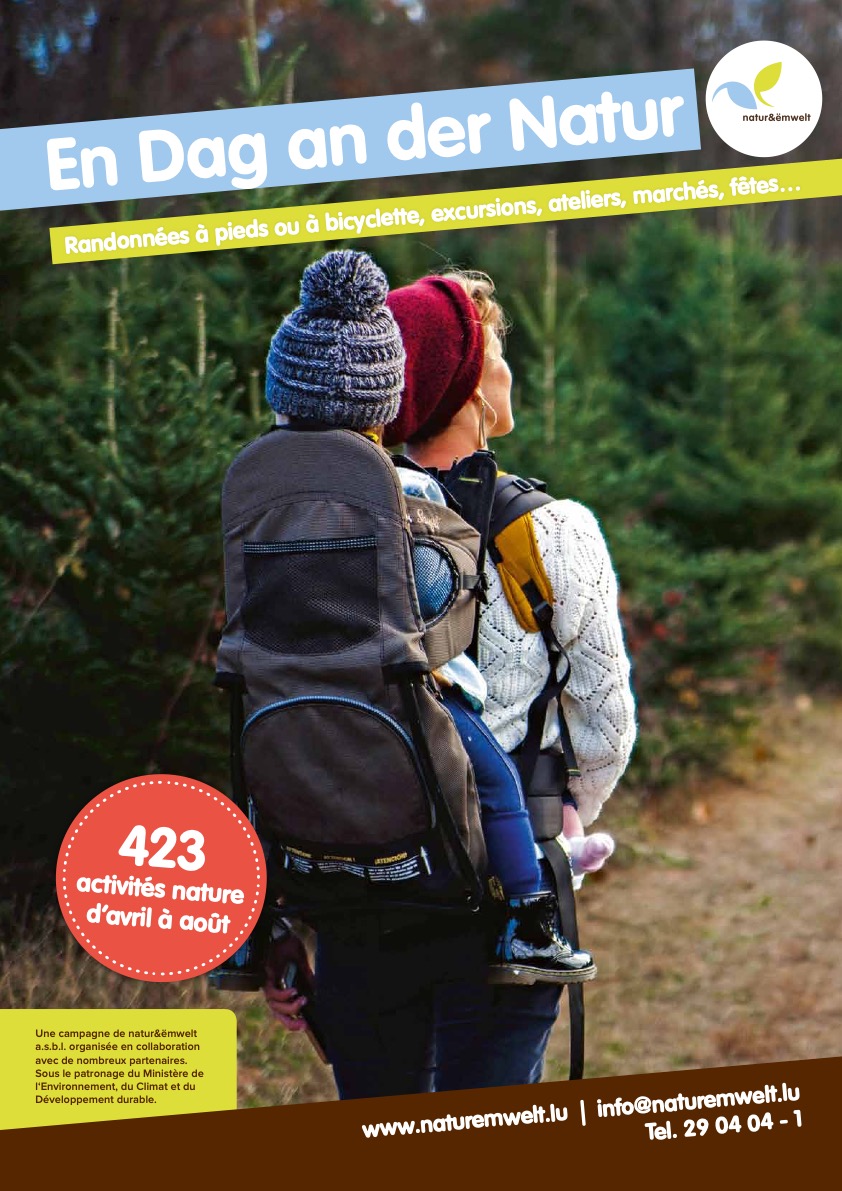 Vendredi, 1. AvrilAdministration Communale, 40, avenue Charlotte, DifferdangeComme chaque année, la Ville de Differdange s’apprête à organiser le traditionnel grand nettoyage des forêts et des chemins forestiers à l'aide de volontaires. En guise de remerciement pour votre soutien, la commune offrira un petit cadeau à chaque participant après l’activité. Inscription jusqu’au : 08.04Organisation : Service écologique de la Ville de Differdange (http://www.differdange.lu)Contact : Philippe Reuter, 58 77 11 252, ecologique@differdange.lu


Tunnels secrets sous la ville?Vendredi, 1. Avril, 14.45 - 17.00 heuresMonument Amalie au parc municipal (fontaine), avenue Amélie, LuxembourgPetits et grands, venez explorer les casemates à travers de Séquoias, ruines de forts, monuments et souterrains militaires. Avec ton appareil photo et ta lampe de poche, découvre la diversité étonnante du joli parc. Des chaussures solides sont recommandées. Frais de participation: 5 €. Langue(s) : Lëtzebuergesch. Inscription jusqu’au : 31.03Arrêt à proximité : HamiliusOrganisation : FFGL a.s.b.l. (http://www.ffgl.lu)Contact : Patrick Schaul, 621 18 66 76, p.schaul@ffgl.lu


Bain de forêtVendredi, 1. Avril, 14.00 - 16.30 heuresCNF A Wiewesch, 12, Syrdallstrooss, ManternachLe bain de forêt est une pratique de pleine conscience qui consiste à prendre du temps, à ralentir et à établir un lien significatif avec la nature. Ce temps passé dans le « ici et maintenant » dans un cadre forestier nous permet de déstresser, nous laissant profondément reposés, rechargés et détendus. Langue(s) : Lëtzebuergesch, Deutsch, English. Inscription jusqu’au : 28.03Arrêt à proximité : Manternach, GareOrganisation : A Wiewesch (www.emwelt.lu)Contact : Marieke Kremers, 24 75 65 03, awiewesch@anf.etat.luCet évènement a lieu le 1er avril et non le 30 avril.
Introduction sur les guêpes Samedi, 1er Avril, 19.00 - 21.00 heuresMaison de la nature, 5, route de Luxembourg, KockelscheuerDécouvrez la biologie et le comportement des guêpes sociales et apprenez les pratiques de conseils et de recherche de solutions en matière de gestion des nids de guêpes. Langue(s) : Lëtzebuergesch. Inscription jusqu’au : 25.03Arrêt à proximité : Kockelscheuer, PatinoireOrganisation : natur&ëmwelt a.s.b.l. (https://www.naturemwelt.lu/)Contact : Lieke Mevis, 29 04 04 1, reservation@naturemwelt.lu

Parc de trampolines à EchternachSamedi, 2. Avril, 13.00 heures Auberge de jeunesse, 100, rue Grégoire Schouppe, EchternachHighlight au lac d'Echternach : le grand parc de récréation de l’auberge de jeunesse avec son enclos de 10 trampolines. Les enfants peuvent y s’amuser pendant la période du 2 avril au 25 septembre, de 13h00 à 19h00 en semaine et de 11h00 à 19h00 le weekend et ceci bien sûr sous supervision. Arrêt à proximité : Echternach, Nonnemillen/LacOrganisation : Les Auberges de Jeunesse Luxembourgeoises a.s.b.l. (http://www.youthhostels.lu)Contact : Service Animation, 26 27 66 200, animation@youthhostels.lu


Semaines de printempsSamedi, 2. Avril, 10.00 - 16.30 heuresRobbesscheier, 1, Frummeschgaass, MunshausenLa Robbesscheier se prépare au retour du printemps. Les jardins redeviennent verts et les animaux profitent du beau temps. Pour célébrer les festivités de Pâques, nos ateliers habituels se transforment, tout en respectant les mesures d'hygiène en vigueur. Langue(s) : Lëtzebuergesch. Arrêt à proximité : Munshausen, bei der KierchOrganisation : Robbesscheier (http://www.robbesscheier.lu)Contact : 92 17 45 1, info@touristcenter.lu


Forêt de ravin, un site Natura 2000Samedi, 2. Avril, 14.00 - 18.00 heuresCNF A Wiewesch, 12, Syrdallstrooss, ManternachAvec ses formations rocheuses et ses témoignages historico-culturels, la réserve naturelle de la vallée de la Syre a beaucoup à offrir. Des chaussures solides constituent un avantage. Activité non adaptée aux poussettes. Langue(s) : Lëtzebuergesch, Deutsch. Inscription jusqu’au : 04.08Arrêt à proximité : Manternach, GareOrganisation : A Wiewesch (www.emwelt.lu)Contact : Georges Theisen, 24 75 65 03, awiewesch@anf.etat.lu


Le petit jardinierMardi, 5. Avril, 9.00 - 12.00 heuresDen Escher Geméisguart, 50, rue Dieswee, Esch-sur-AlzettePendant les vacances, nous proposons des activités de jardinage amusantes pour les enfants à partir de 5 ans. Frais de participation : 8€ par enfant (repas compris). Langue(s) : Lëtzebuergesch, Français. Inscription jusqu’au : 01.04Arrêt à proximité : Esch/Alzette, GareOrganisation : Den Escher Geméisguart (https://www.ciglesch.lu/deg/)Contact : Amélie Brenner, 54 42 45 506, 621 30 72 91, 621 41 37 50, gemeisguart@ciglesch.lu


Chasse au trésor pour enfants au Haff RéimechMardi, 5. Avril, 9.30 - 12.00 heuresCNF Biodiversum Camille Gira, 5, Bréicherwee, RemerschenIl y a des milliers d'années, les Celtes ont caché un trésor au Haff Réimech. Il était temps de le révéler. Seuls les enfants qui connaissent bien la nature sont en mesure de résoudre les énigmes qui leur sont posées et de le détecter. Activité pour un maximum de 6 enfants âgés de 6 à 8 ans (1 accompagnateur par groupe d'enfants/famille). Merci d'adapter vos vêtements à la météo. Langue(s) : Lëtzebuergesch. Inscription jusqu’au : 29.03Arrêt à proximité : Remerschen, Al SchoulOrganisation : CNF Biodiversum Camille Gira (www.biodiversum.lu)Contact : 24 75 65 31, biodiversum@anf.etat.lu


Chasse au trésor au printempsMercredi, 6. Avril, 14.30 - 17.00 heures15, rue de Lultzhausen, WiltzAujourd'hui, nous partons à la recherche du printemps. Que se passe-t-il lorsque la nature se réveille de son hibernation? Que font les oiseaux au printemps? Et peut-être nous trouverons également des traces du lapin de Pâques?! Inscription jusqu’au : 04.04Arrêt à proximité : Wiltz, GareOrganisation : Parc naturel de la Haute-Sûre (http://www.naturpark-sure.lu)Contact : Anne Scheer, 89 93 311, info@naturpark-sure.lu


Cuisiner sur le feuJeudi, 7. Avril, 10.00 - 13.30 heuresSES Fockemillen, KoerichUn repas cuisiné sur un feu ouvert est tout simplement délicieux. Lors de cet atelier de cuisine sauvage, nous apprendrons différentes techniques pour préparer un bon repas autour d'un feu de camp avec quelques ingrédients de la forêt. Bien entendu, nous mangerons aussi après avoir cuisiné. 10 participants maximum. Frais de participation : 15 €. Langue(s) : Lëtzebuergesch, Deutsch. Inscription jusqu’au : 02.04Arrêt à proximité : Koerich, SESOrganisation : CNF Mirador (www.emwelt.lu)Contact : Gilles Wagener, 24 75 65 41, mirador@anf.etat.lu


Visite du moulin à vent (SOLER) et du réservoir d'eau (SES)Vendredi, 8. Avril, 15.00 - 17.00 heuresParking Rebierg, HivangeLa 1ère partie de la visite est consacrée à la découverte d'une éolienne de la Société Luxembourgeoise des Énergies Renouvelables S.A (SOLER). Le fonctionnement et les procédures d'autorisation ainsi que les mesures de compensation d'un parc éolien seront expliqués. Ensuite, vous visitez le réservoir d'eau du Syndicat des eaux du Sud (SES). L'inscription est obligatoire. Inscription jusqu’au : 07.04Organisation : SOLER & SES (http://www.ses-eau.lu)Contact : 39 91 96 1, info@ses-eau.lu


40 années 40 réserves 40 sentiers - AsselbornSamedi, 9. Avril, 14.00 heures Moulin d'Asselborn, 1, Op der Millen40 années 40 réserves 40 sentiers - Découvrez les plus belles réserves naturelles de la Fondation Hëllef fir d'Natur de natur&ëmwelt ensemble avec la FLMP. Découvrez sur 8 km les réserves de la Fondation au lieu-dit Léresmillen avec ses zones humides, la renaturation et le grand verger. Langue(s) : Lëtzebuergesch. Inscription jusqu’au : 04.04Organisation : natur&ëmwelt Fondation Hëllef fir d'Natur & FLMP Contact : Kevin Jans, 26 90 81 27 35, k.jans@naturemwelt.lu


Fer et chemin de fer à SteinfortSamedi, 9. Avril, 9.30 - 12.00 heuresCNF Mirador, 1, rue Collart, SteinfortVisite des témoins de l'histoire industrielle à Steinfort. La visite mène à travers la région où l'on fondait autrefois le fer, où on extrayait la pierre naturelle et où on fabriquait des briques de construction. La ligne de chemin de fer « Attertlinn » a stimulé le développement général de Steinfort. Événement gratuit pour 20 participants maximum. Langue(s) : Lëtzebuergesch, Deutsch. Inscription jusqu’au : 04.04Arrêt à proximité : Steinfort, GemengOrganisation : CNF Mirador (www.emwelt.lu)Contact : René Hulten, 24 75 65 41, mirador@anf.etat.lu


Cuisiner ensemble la soupe de printempsSamedi, 9. Avril, 10.00 - 13.00 heuresCNF Mirador, 1, rue Collart, SteinfortAvec le printemps la nature se réveille de nouveau. Pour la joie de l'homme et de l'animal tout redevient vert. La soupe de printemps est une tradition dans de nombreux pays européens. Nous apprendrons à identifier 10 herbes sauvages et nous en parlerons en détail pendant la préparation du repas. Les herbes sauvages notamment l'ail des ours du Luxembourg seront cueillies tout fraîchement.​ Frais de participation: 7€. Activité pour un maximum de 15 participants.Langue(s) : Deutsch, Français. Inscription jusqu’au : 04.04Arrêt à proximité : Steinfort, GemengOrganisation : CNF Mirador (www.emwelt.lu)Contact : Marius Sinn, 24 75 65 41, mirador@anf.etat.lu


Visite guidée sur les herbesSamedi, 9. Avril, 10.00 - 13.30 heuresCNF A Wiewesch, 12, Syrdallstrooss, ManternachEn petit groupe d'adultes, nous chercherons, reconnaîtrons, cueillerons, sentirons et goûterons des plantes sauvages comestibles et discuterons de leur utilisation en cuisine. Chacun emportera chez lui des recettes sélectionnées. Frais de participation : 50 euros par personne (matériel inclus). Langue(s) : Deutsch. Inscription jusqu’au : 04.04Arrêt à proximité : Manternach, GareOrganisation : Christina Kuhn (www.emwelt.lu)Contact : 24 75 65 03, awiewesch@anf.etat.lu


DIY Boutons en boisSamedi, 9. Avril, 14.00 - 17.00 heuresParking Burfelt, 1, Burfelt, Insenborn​Curieux de voir quel est l’aspect du bois de chêne, de prunelier ou de noisetier ? Alors venez au Burfelt et nous vous ferrons découvrir différentes sortes de bois avec lesquelles nous fabriquons des boutons.Langue(s) : Lëtzebuergesch. Inscription jusqu’au : 01.04Arrêt à proximité : Insenborn, WealerhaffOrganisation : CNF Burfelt (www.emwelt.lu)Contact : 24 75 65 21, burfelt@anf.etat.lu


Randonnée naturalisteSamedi, 9. Avril, 14.00 - 17.00 heuresCNF A Wiewesch, 12, Syrdallstrooss, ManternachDécouvrez l'unique et la plus grande forêt de ravin du Luxembourg et laissez vous emporter par la géologie, la géomorphologie, des sols et de la végétation. Langue(s) : Deutsch. Inscription jusqu’au : 04.04Arrêt à proximité : Manternach, GareOrganisation : A Wiewesch (www.emwelt.lu)Contact : Gudrun Zolitschka, 24 75 65 03, awiewesch@anf.etat.lu


Promenade de printemps au Haff RéimechDimanche, 10. Avril, 9.00 - 12.00 heuresCNF Biodiversum Camille Gira, 5, Bréicherwee, RemerschenNous allons rechercher les premiers signes du printemps. Fleurs, plantes et oiseaux annoncent le début de la nouvelle saison. Veuillez apporter vos jumelles. Langue(s) : Lëtzebuergesch. Inscription jusqu’au : 08.04Arrêt à proximité : Remerschen, Al SchoulOrganisation : CNF Biodiversum Camille Gira (www.biodiversum.lu)Contact : 24 75 65 31, biodiversum@anf.etat.lu


Faire du sport et découvrir la natureLundi, 11. Avril, 9.00 - 12.00 heuresCNF Biodiversum Camille Gira, 5, Bréicherwee, RemerschenNous marchons d'un pas rapide sur trois spots différents et admirons la nature variée de la région des trois frontières. Ce défi sportif offre une vue imprenable. Porter des chaussures solides et des vêtements adaptés à la météo. Langue(s) : Lëtzebuergesch, Deutsch. Inscription jusqu’au : 04.04Arrêt à proximité : Remerschen, Al SchoulOrganisation : CNF Biodiversum Camille Gira (www.biodiversum.lu)Contact : 24 75 65 31, biodiversum@anf.etat.lu


Le petit jardinierMardi, 12. Avril, 9.00 - 12.00 heuresDen Escher Geméisguart, 50, rue Dieswee, Esch-sur-Alzette​Pendant les vacances, nous proposons aux enfants de venir découvrir le potager de manière ludique. Activité à partir de 5 ans. Frais de participation: 8€ par enfant (repas compris). Langue(s) : Lëtzebuergesch, Français. Inscription jusqu’au : 01.04Arrêt à proximité : Esch/Alzette, GareOrganisation : Den Escher Geméisguart (https://www.ciglesch.lu/deg/)Contact : Amélie Brenner, 54 42 45 506, 621 30 72 91, 621 41 37 50, gemeisguart@ciglesch.lu


Tunnels secrets sous la ville?Jeudi, 14. Avril, 14.45 - 17.00 heuresSiège BCEE, 2, place de Metz, Luxembourg-VillePetits et grands, venez explorer les casemates. Vues splendides, belle nature, souterrains militaires, tunnel mystérieux de 65m sous la ville. Avec ton appareil photo et ta lampe de poche, découvre la diversité historique et naturelle dans la vallée de la Pétrusse. Des chaussures solides sont un avantage. Frais de participation: 5 €.
 Langue(s) : Lëtzebuergesch. Inscription jusqu’au : 13.04Arrêt à proximité : Luxembourg, Place de MetzOrganisation : FFGL a.s.b.l. (http://www.ffgl.lu)Contact : Patrick Schaul, 621 18 66 76, p.schaul@ffgl.lu


Construire, couver, butiner - Découvre les abeilles à mielJeudi, 14. Avril, 14.30 - 17.00 heuresParc HosingenDu printemps à l'été, nous accompagnons les abeilles, de la première ponte à la récolte du miel. Au cours de 3 activités, vous découvrirez les différentes tâches d'un apiculteur. Pour plus d'informations sur www.naturpark-our.lu. Langue(s) : Lëtzebuergesch. Inscription jusqu’au : 08.04Arrêt à proximité : Hosingen, Parc HousenOrganisation : Parc naturel de l'Our (http://www.naturpark-our.lu)Contact : A. Graas, 90 81 88 641, ouriteam@naturpark-our.lu


Logement à coût modéré pour mésanges et co. – Action NichoirJeudi, 14. Avril, 14.00 - 17.00 heuresCNF Mirador, 1, rue Collart, SteinfortLa recherche d'un logement au Luxembourg est un sujet omniprésent. Mais nous ne sommes pas les seuls à avoir des difficultés à trouver un logement adéquat, les mésanges aussi acceptent avec reconnaissance chaque nouveau nichoir suspendu. En contrepartie, les nuisibles sont éliminés du jardin et nous sommes gâtés par un concert de chants d'oiseaux. Pendant ces trois heures, nous construisons un nichoir et apprenons beaucoup de choses sur nos petits amis à plumes.​ Activité gratuite pour un maximum de 10 participants. Langue(s) : Lëtzebuergesch, Deutsch, Français. Inscription jusqu’au : 10.04Arrêt à proximité : Steinfort, GemengOrganisation : CNF Mirador (www.emwelt.lu)Contact : Gilles Wagener, 24 75 65 41, mirador@anf.etat.lu


Visite du moulin à vent (SOLER) et du réservoir d'eau (SES)Vendredi, 15. Avril, 19.00 - 21.00 heuresParking Rebierg, HivangeLa 1ère partie de la visite est consacrée à la découverte d'une éolienne de la Société SOLER. Le fonctionnement et les procédures d'autorisation ainsi que les mesures de compensation d'un parc éolien seront expliqués. Ensuite, vous visitez le réservoir d'eau du Syndicat SES. L'inscription est obligatoire. Inscription jusqu’au : 14.04Organisation : SOLER & SES (http://www.ses-eau.lu)Contact : 39 91 96 1, info@ses-eau.lu


Escargot ou limace, les traces de mucus trahissent leur présenceVendredi, 15. Avril, 9.30 - 12.00 heuresCNF Ellergronn,  Esch-sur-AlzetteLes escargots et limaces ne sont normalement pas les bienvenus dans nos jardins, mais ils font partie de l'écosystème et ont des fonctions utiles. Au cours d'une visite, nous collectons des escargots et déterminons les espèces en fonction des caractéristiques externes. Langue(s) : Lëtzebuergesch. Inscription jusqu’au : 14.04Arrêt à proximité : Esch/Alzette, Place Pierre PonathOrganisation : Centre nature et forêt Ellergronn (www.emwelt.lu)Contact : 24 75 65 16, ellergronn@anf.etat.lu


Mineurs et minièresSamedi, 16. Avril, 15.00 - 17.00 heuresCNF Ellergronn,  Esch-sur-AlzetteVenez découvrir le carreau minier restauré de la Minière Katzenberg au Ellergronn avec sa Salle des Pendus, l’ancienne forge, le petit musée aménagé par l'Entente Mine Cockerill contenant fossiles et d'autres artefacts lesquels compléteront le voyage. Langue(s) : Lëtzebuergesch, Deutsch, Français. Inscription jusqu’au : 15.04Arrêt à proximité : Esch/Alzette, Place Pierre PonathOrganisation : Centre nature et forêt Ellergronn (www.emwelt.lu)Contact : 24 75 65 16, ellergronn@anf.etat.lu


Strongkidsrun et chasse aux oeufs de PâquesLundi, 18. Avril, 11.00 - 18.00 heuresCité jardinière Bëschendall, 83, rue des Mines, OberkornDépart course d'obstacle à 11h00. Boissons et grillades à partir de 11h00. À 14h00 : chasse aux 500 œufs de Pâques à travers la cité jardinière. Inscription jusqu’au : 18.04Arrêt à proximité : OberkornOrganisation : Coin de Terre et Foyer Oberkorn a.s.b.l. Contact : Mil Sadler, 621 36 12 27, ctf.uewerkuer@gmail.com


Artisans celtiquesLundi, 18. Avril, 11.00 - 17.00 heuresAusgriewermusée, 2, rue d’Olm, NospeltExposition d'objets originaux de l'âge de pierre à l'époque romaine provenant des fouilles de la villa romaine de Goeblingen-Miecher, de la briqueterie romaine de Capellen-Hiereboesch et de plusieurs nécropoles des environs. Participation gratuite. Langue(s) : Lëtzebuergesch, Deutsch. Inscription jusqu’au : 14.04Arrêt à proximité : Nospelt, Beim GliesenerOrganisation : CNF Mirador (www.emwelt.lu)Contact : Georges Kayser, 24 75 65 41, mirador@anf.etat.lu


Un jardin pour animaux et plantes Mercredi, 20. Avril, 16.00 - 18.00 heuresMoulin de Kalborn, 2, Kierchestrooss, KalbornNous nous réunissons au Moulin de Kalborn et montrons par des exemples ce que chacun peut changer dans son jardin pour qu'il offre un habitat, des cachettes et de la nourriture au plus grand nombre d'espèces possible. Ainsi, chacun peut apporter une contribution précieuse à la biodiversité et à sa préservation. Langue(s) : Deutsch. Inscription jusqu’au : 13.04Organisation : Fondation Hëllef fir d’Natur vun natur&ëmwelt (http://www.kalbermillen.lu)Contact : Tanja Eybe, 26 90 81 27 1, naturgarten@naturemwelt.lu


Randonnée avec les ânesJeudi, 21. Avril, 14.00 - 17.00 heuresCNF A Wiewesch, 12, Syrdallstrooss, ManternachNos ânes Nicolas et Antoine nous accompagnent lors de la randonnée de Manternach à Lellig. L'interaction entre la protection de la nature et l'agriculture sera abordée à l'aide de différents exemples. Sur le sentier didactique, nous vous montrerons des exemples de différents biotopes dans le paysage cultivé. Langue(s) : Lëtzebuergesch, Deutsch. Inscription jusqu’au : 18.04Arrêt à proximité : Manternach, GareOrganisation : A Wiewesch (www.emwelt.lu)Contact : 24 75 65 03, awiewesch@anf.etat.lu


Dégustation d'eaux-de-vieVendredi, 22. Avril, 19.00 - 21.30 heuresDistillerie Tudorsgeeschter, 8, rue Tudor, RosportDans le Natur- & Geopark Mëllerdall, il y a une grande diversité dans les vergers et donc dans les verres à eaux-de-vie aussi! À la distillerie Tudorsgeeschter, vous pourrez déguster la diversité régionale avec le sommelier et découvrir comment les eaux-de-vie passent de l'arbre dans le verre. Activité à partir de 18 ans. Frais de participation: 42 €. Langue(s) : Lëtzebuergesch. Inscription jusqu’au : 15.04Arrêt à proximité : Rosport, LokalOrganisation : Natur- & Geopark Mëllerdall (http://www.naturpark-mellerdall.lu)Contact : Claude Thomé, 26 87 82 911, info@naturpark-mellerdall.lu


Baguage de jeunes cincles plongeurSamedi, 23. Avril, 14.00 - 16.00 heuresCimetière, EttelbruckLe cincle attrape sa nourriture en plongeant dans les eaux et niche sous les ponts. Nous cherchons le lieu de nidification et font l'observation et le baguage des jeunes cincles. Activité pour familles. Emportez des bottes en caoutchouc. Langue(s) : Lëtzebuergesch. Arrêt à proximité : Ettelbruck, Rond PointOrganisation : natur&ëmwelt Sektioun Nordstad (http://www.naturemwelt-nordstad.lu)Contact : Béatrice Casagranda, 621 65 04 70, comite@naturemwelt-nordstad.lu


Randonnée guidée d'une journée avec dîner à BeaufortSamedi, 23. Avril, 11.00 - 21.00 heuresAuberge de jeunesse, 55, route de Dillingen, BeaufortLe samedi 23 avril, la randonnée guidée d'une journée entière passe à travers Beaufort et la région Mullerthal – Petite Suisse Luxembourgeoise. L'étape d'environ 20 km, est destinée aux randonneurs expérimentés et a pour départ et arrivée l'auberge de jeunesse de Beaufort. Un dîner de trois plats est servi après la marche.
Inscription jusqu’au : 16.04Arrêt à proximité : Beaufort, Op der GareOrganisation : Les Auberges de Jeunesse Luxembourgeoises a.s.b.l. (http://www.youthhostels.lu)Contact : Service Animation, 262766200, animation@youthhostels.lu


Randonnée oiseaux (pour des personnes aveugles et malvoyantes)Samedi, 23. Avril, 8.30 - 11.00 heuresLac d'Echternach, 8, rue de l'auberge, EchternachAu cours d'une randonnée d'environ 3 km, découvrez quels oiseaux gazouillent autour de nous et savourez les bruits autour du Lac d'Echternach au matin. Mikis Bastian du Natur- & Geopark Mëllerdall est lui-même un passionné d'oiseaux et dirigera la randonnée. Le chemin est plat et accessible à tous. Frais de participation: 5 €. Langue(s) : Lëtzebuergesch. Inscription jusqu’au : 15.04Arrêt à proximité : Echternach, Nonnenmillen/LacOrganisation : Natur- & Geopark Mëllerdall (http://www.naturpark-mellerdall.lu)Contact : Claude Thomé, 26 87 82 911, info@naturpark-mellerdall.lu


Vérification des bornes frontièresSamedi, 23. Avril, 9.00 - 13.00 heuresEntrée Forêt Wal, DudelangePromenade d'environ 3 heures le long des bornes frontières (de FL156 à FL143) entre Dudelange et la France. Prévoir des vêtements appropriés et des chaussures solides. Le nombre de participants est limité à 20 personnes. Langue(s) : Lëtzebuergesch. Inscription jusqu’au : 15.04Organisation : Ville de Dudelange (http://www.dudelange.lu)Contact : Claude Kugeler, 51 61 21 269, claude.kugeler@dudelange.lu


Un jardin pour animaux et plantesSamedi, 23. Avril, 14.00 - 16.00 heuresMoulin de Kalborn, 2, Kierchestrooss, KalbornNous montrons par des exemples ce que chacun peut changer dans son jardin pour qu'il offre un habitat, des cachettes et de la nourriture au plus grand nombre d'espèces possible. Ainsi, chacun peut apporter une contribution précieuse à la biodiversité et à sa préservation. Le cours a lieu dehors. Inscription via www.unipop.lu. Langue(s) : Deutsch. Inscription jusqu’au : 20.04Organisation : Fondation Hëllef fir d’Natur vun natur&ëmwelt (http://www.kalbermillen.lu)Contact : Frankie Thielen, 26 90 81 27 42, naturgarten@naturemwelt.lu


Théâtre dans la forêt : l'Homme vertSamedi, 23. Avril, 16.00 - 17.30 heuresFischbachPromenade avec l'Homme vert, le gardien de la nature. Il vous montre les secrets et vertus des arbres et des plantes. Vous y apprendrez beaucoup sur la biodiversité et l'équilibre naturel, les cycles de la nature et comment les différentes espèces vivent ensemble. Évènement gratuit à destination d’enfants de 7-11 ans. Langue(s) : Lëtzebuergesch. Organisation : Natur- & Geopark Mëllerdall (http://www.naturpark-mellerdall.lu)Contact : Claude Thomé, 26 87 82 911, info@naturpark-mellerdall.lu


Därebësch - nouvelle réserve naturelleSamedi, 23. Avril, 9.30 - 11.30 heuresParking à gauche après le pont, CR 160, DudelangeLe "Därebësch" fait partie d'une future réserve naturelle. Ce type de bois forme un habitat très varié et et abrite beaucoup d'espèces. Langue(s) : Lëtzebuergesch. Inscription jusqu’au : 16.04Arrêt à proximité : Dudelange, rue BelairOrganisation : natur&ëmwelt Section Haard (https://www.facebook.com/naturemwelthaard)Contact : Lea Bonblet, 29 04 04 313, haard@naturemwelt.lu


Bain de relaxationSamedi, 23. Avril, 9.00 - 12.00 heuresCNF Ellergronn,  Esch-sur-AlzetteSortir du quotidien, plonger dans la nature. Prendre un bain de relaxation avec la nature. Oublier les soucis de tous les jours et bénéficier de la nature comme „ancrage“, comme donneur d‘énergie et comme lieu de détente totale. Lâcher prise totalement. Apportez s'il vous plaît un coussin outdoor. Langue(s) : Lëtzebuergesch, Deutsch. Inscription jusqu’au : 22.04Arrêt à proximité : Esch/Alzette, Place Pierre PonathOrganisation : Centre nature et forêt Ellergronn (www.emwelt.lu)Contact : 24 75 65 16, ellergronn@anf.etat.lu


Dégustation de plantes sauvagesSamedi, 23. Avril, 9.30 - 13.30 heuresCNF Ellergronn,  Esch-sur-AlzetteLors de cette visite nous allons apprendre à connaître les plantes sauvages et comestibles en les goûtant. Apportez s'il vous plaît une planche de cuisine, couteaux, tasses, assiettes et si possible quelques petits pots avec couvercle. Frais de participation: Adulte 12€, jeune (à partir de 8 ans) 6€, enfant (à partir de 4 ans) 3€. Langue(s) : Lëtzebuergesch, Deutsch. Inscription jusqu’au : 22.04Arrêt à proximité : Esch/Alzette, Place Pierre PonathOrganisation : Centre nature et forêt Ellergronn (www.emwelt.lu)Contact : 24 75 65 16, ellergronn@anf.etat.lu


Visite guidée des herbesSamedi, 23. Avril, 10.00 - 13.30 heuresCNF A Wiewesch, 12, Syrdallstrooss, ManternachEn petit groupe d'adultes, nous chercherons, reconnaîtrons, cueillerons, sentirons et goûterons des plantes sauvages comestibles et discuterons de leur utilisation en cuisine. Chacun emportera chez lui des recettes sélectionnées. Frais de participation : 50 € par personne. Langue(s) : Deutsch. Inscription jusqu’au : 19.04Arrêt à proximité : Manternach, GareOrganisation : Christina Kuhn (www.emwelt.lu)Contact : 24 75 65 03, awiewesch@anf.etat.lu


Bain de forêt pour les famillesSamedi, 23. Avril, 10.30 - 13.00 heuresCNF A Wiewesch, 12, Syrdallstrooss, ManternachLe bain de forêt est une pratique de pleine conscience qui permet de faire une pause, de ralentir et de créer un lien significatif avec la nature. Ce temps passé « ici et maintenant » dans un environnement forestier nous permet d'évacuer le stress et de nous laisser profondément reposés, rechargés et détendus. Langue(s) : Lëtzebuergesch, Deutsch, English. Inscription jusqu’au : 19.04Arrêt à proximité : Manternach, GareOrganisation : A Wiewesch (www.emwelt.lu)Contact : Marieke Kremers, 24 75 65 03, awiewesch@anf.etat.lu


Se ressourcer dans la natureSamedi, 23. Avril, 15.00 - 17.00 heuresSES Koerich, Fockemillen, KoerichNous nous immergeons dans le monde merveilleux de la forêt pour laisser derrière nous le stress du quotidien. Grâce à des petits rituels, nous pouvons dire adieu à tout ce qui nous pèse, nous imprégner de la force bienfaisante des arbres et de tous les autres êtres de la nature et l'emporter comme un cadeau dans notre quotidien, afin de ressentir à nouveau notre force et notre confiance, de prendre des décisions cohérentes en toute confiance et de traverser la vie avec légèreté. Le chemin n'est pas adapté aux poussettes. Événement gratuit pour 20 participants maximum. Langue(s) : Lëtzebuergesch, Deutsch. Inscription jusqu’au : 18.04Arrêt à proximité : Koerich, SESOrganisation : CNF Mirador (www.emwelt.lu)Contact : Erika Schanz, 24 75 65 41, mirador@anf.etat.lu


Randonnée eau potableDimanche, 24. Avril, 14.00 - 17.30 heuresParking, rue des moulins, MullerthalLe Grès de Luxembourg est le principal réservoir d'eau potable du Mullerthal. Lors de cette randonnée, la formation des roches ainsi que l'utilisation et la protection de la nappe phréatique seront abordées. Rachel Krier et Tom Schaul vous emmènent en voyage à la découverte des roches du Mullerthal. Veuillez vous munir de chaussures solides. Frais de participation : 5 €. Langue(s) : Lëtzebuergesch. Inscription jusqu’au : 15.04Arrêt à proximité : Müllerthal/MöllerdallOrganisation : Natur- & Geopark Mëllerdall (http://www.naturpark-mellerdall.lu)Contact : Claude Thomé, 26 87 82 911, info@naturpark-mellerdall.lu

L’évènement est déjà complet.
Berger itinérant pour un jour Dimanche, 24. Avril, 14.00 - 17.00 heuresAccompagnez-nous lorsque les moutons sont conduits d'un pâturage à l'autre. La randonnée prévue est adaptée aux poussettes et est plus courte, mais le rythme ne doit pas être sous-estimé. Une inscription est nécessaire, car le lieu de rendez-vous ne sera communiqué ultérieurement. Frais de participation: 15€/personne, gratuit pour les enfants jusqu'à 4 ans. Langue(s) : Lëtzebuergesch. Inscription jusqu’au : 01.04Organisation : Fondation Hëllef fir d'Natur, Schäferei Weber Contact : Kevin Jans, 26 90 81 27, m.degrand@naturemwelt.lu


Dégustation de plantes sauvagesDimanche, 24. Avril, 9.30 - 13.30 heuresCNF Ellergronn, Esch-sur-AlzetteLors de cette visite nous allons apprendre à connaître les plantes sauvages et comestibles en les goûtant. Apportez s'il vous plaît une planche de cuisine, couteaux, tasses, assiettes et si possible quelques petits pots avec couvercle. Frais de participation: Adulte 12€, jeune (à partir de 8 ans) 6€, enfant (à partir de 4 ans) 3€. Langue(s) : Français. Inscription jusqu’au : 22.04Arrêt à proximité : Esch/Alzette, Place Pierre PonathOrganisation : Centre nature et forêt Ellergronn (www.emwelt.lu)Contact : 24 75 65 16, ellergronn@anf.etat.lu


Haff Réimech - un bien immobilier populaireDimanche, 24. Avril, 10.00 - 12.00 heuresCNF Biodiversum Camille Gira, 5, Bréicherwee, RemerschenLe Haff Réimech abrite toute une série d'animaux et de plantes menacés. Lors d'une visite guidée, nous observons les différents habitats et nous nous demandons ce qui a rendu le Haff Réimech si intéressant pour nos ancêtres. Langue(s) : Lëtzebuergesch. Inscription jusqu’au : 20.04Arrêt à proximité : Remerschen, Al SchoulOrganisation : CNF Biodiversum Camille Gira (www.biodiversum.lu)Contact : 24 75 65 31, biodiversum@anf.etat.lu


Abeille sauvage & biodiversitéDimanche, 24. Avril, 14.00 - 17.00 heuresCNF A Wiewesch, 12, Syrdallstrooss, ManternachNous partons à la découverte du monde des abeilles sauvages, expliquons la différence avec l'abeille mellifère, regardons de près comment les abeilles sauvages construisent leur nid, de quoi elles se nourrissent, l'importance des abeilles sauvages dans la nature et ce que l'on peut faire pour les protéger. Langue(s) : Lëtzebuergesch. Inscription jusqu’au : 20.04Arrêt à proximité : Manternach, GareOrganisation : A Wiewesch (www.emwelt.lu)Contact : Muriel Nossem, 24 75 65 03, awiewesch@anf.etat.lu


Pommiers en fleur à l’Arboretum du KirchbergMercredi, 27. Avril, 18.00 - 19.30 heuresArboretum, entrée Parc Central, 4, rue Coudenhove-Kalergi, KirchbergAdmirez, avec un peu de chance en pleines fleurs, la collection de fruitiers ornementaux dans le Parc Central et découvrez les collections de chênes et de hêtres européens du Parc Réimerwee. Accompagnez le biologiste Thierry Helminger pour une promenade à travers ces 2 parcs. Langue(s) : Lëtzebuergesch, Deutsch, Français, English. Inscription jusqu’au : 27.04Arrêt à proximité : Kirchberg, Coudenhove-KalergiOrganisation : Musée national d'histoire naturelle (http://www.mnhn.lu/arboretum)Contact : Thierry Helminger, 46 22 33 406, arboretum@mnhn.lu


Tour de découverte Haff RéimechMercredi, 27. Avril, 9.00 - 11.30 heuresCNF Biodiversum Camille Gira, 5, Bréicherwee, RemerschenLa réserve naturelle Haff Réimech vous invite à découvrir sa faune et sa flore uniques au Luxembourg. Jumelles, appareil photo, chaussures solides et des vêtements adaptés à la météo sont de rigueur. Langue(s) : Lëtzebuergesch, Deutsch. Inscription jusqu’au : 21.04Arrêt à proximité : Remerschen, Al SchoulOrganisation : CNF Biodiversum Camille Gira (www.biodiversum.lu)Contact : 24 75 65 31, biodiversum@anf.etat.lu


Bain de forêtJeudi, 28. Avril, 11.00 - 12.00 heuresCNF A Wiewesch, 12, Syrdallstrooss, ManternachUn bain de forêt dans la réserve naturelle de Manternach nous apporte de la vigilance au quotidien et réduit notre stress. Nous découvrons la forêt à un rythme lent et vivons la nature du point de vue d'un enfant, de manière ludique et légère. Langue(s) : Lëtzebuergesch, Deutsch, English. Inscription jusqu’au : 27.04Arrêt à proximité : Manternach, GareOrganisation : A Wiewesch (www.emwelt.lu)Contact : Marieke Kremers, 24 75 65 03, awiewesch@anf.etat.lu


Tunnels secrets sous la ville?Vendredi, 29. Avril, 16.45 - 19.00 heuresMonument Amalie au parc municipal (fontaine), avenue Amélie, Luxembourg-VillePetits et grands, venez explorer les casemates à travers des Séquoias, des ruines de forts, des monuments et souterrains militaires. Avec ton appareil photo et ta lampe de poche, découvre la diversité étonnante du joli parc. Des chaussures solides sont avantageux. Frais de participation: 5 €. Langue(s) : Lëtzebuergesch. Inscription jusqu’au : 28.04Arrêt à proximité : HamiliusOrganisation : FFGL a.s.b.l. (http://www.ffgl.lu)Contact : Patrick Schaul, 621 18 66 76, p.schaul@ffgl.lu


City Nature ChallengeLuxembourgVendredi, 29. Avril jusqu’au 2. Mai 2022Grand-Duché de LuxembourgCity Nature Challenge: des milliers de participants du monde entier observent et recensent autant d'espèces sauvages que possible entre le 29 avril et le 2 mai! Participe, utilise l'application iNaturalist pour enregistrer, identifier et partager tes observations de la faune et de la flore sauvages dans tout le Luxembourg. Arrêt à proximité : LuxemburgOrganisation : MNHNL SICONA SIAS MUB LIST BeeTogether IMS Naturparken (https://inaturalist.lu/projects/city-nature-challenge-2022-luxembourg)Contact : Paul Braun, 46 22 33 408, paul.braun@mnhn.lu


Randonnée géologique pour personnes en fauteuil roulantSamedi, 30. Avril, 14.00 - 15.30 heuresCamping Martbusch, beim Maartbesch, BerdorfLe sentier d'environ 1 km mène au point de vue Ruetsbësch, sur le bord du plateau de grès, d'où l'on peut voir Beaufort. En chemin, des explications sont données sur le patrimoine géologique et culturel de la région. La pente du chemin est de 7 % maximum. Des toilettes pour handicapés et un parking sont disponibles. Frais de participation: 5 €. Langue(s) : Lëtzebuergesch. Inscription jusqu’au : 22.04Arrêt à proximité : Berdorf, DuerfplazOrganisation : Natur- & Geopark Mëllerdall (http://www.naturpark-mellerdall.lu)Contact : Claude Thomé, 26 87 82 911, info@naturpark-mellerdall.lu


Plantes sauvages - une randonnée pour toute la familleSamedi, 30. Avril, 14.30 - 17.00 heuresAm Parc, HosingenLes plantes sauvages sont très diverses. Elles ont une peau douillette ou des épines, elles ont une odeure douce, sont multicolores ou très petites et de peu d'apparence. Des fois il faut regarder de plus proche, ou même tâter ou écouter. Langue(s) : Deutsch. Inscription jusqu’au : 22.04Arrêt à proximité : Hosingen, Parc HosingenOrganisation : Parc naturel de l'Our (http://www.naturpark-our.lu)Contact : A. Graas, 90 81 88 641, ouriteam@naturpark-our.lu


40 années 40 réserves 40 sentiersSamedi, 30. Avril, 9.30 - 16.00 heuresEglise, 1, Burrewee, Lellingen40 années 40 réserves 40 sentiers - Découvrez les plus belles réserves naturelles de la Fondation Hëllef fir d'Natur de natur&ëmwelt ensemble avec la FLMP. Sur plus de 19 km et avec un dénivelé positif de 516 m, cette randonnée relie 3 pelouses sèches et taillis de chêne dans le paysage pirroresque autour de Lellingen. Inscription jusqu’au : 23.04Organisation : Fondation Hëllef fir d'Natur de natur&ëmwelt (http://naturemwelt.lu)Contact : Claude Schiltz, 26 90 81 27 38, c.schiltz@naturemwelt.lu

Cet évènement a lieu le 1er avril et non le 30 avril.
Introduction sur les guêpes Samedi, 1er Avril, 19.00 - 21.00 heuresMaison de la nature, 5, route de Luxembourg, KockelscheuerDécouvrez la biologie et le comportement des guêpes sociales et apprenez les pratiques de conseils et de recherche de solutions en matière de gestion des nids de guêpes. Langue(s) : Lëtzebuergesch. Inscription jusqu’au : 25.03Arrêt à proximité : Kockelscheuer, PatinoireOrganisation : natur&ëmwelt a.s.b.l. (https://www.naturemwelt.lu/)Contact : Lieke Mevis, 29 04 04 1, reservation@naturemwelt.lu


Formation continue sur le conseil qualifié avec les guêpesSamedi, 30. Avril, 9.00 - 17.00 heuresMaison de la nature, 5, route de Luxembourg, KockelscheuerCette formation d'une journée s'adresse principalement aux membres du réseau de conseillers de guêpes. Cependant il est ouvert à toute personne souhaitant approfondir ses connaissances sur les guêpes et les frelons. Frais de participation pour les non membres du réseau: 120 €. Langue(s) : Deutsch. Inscription jusqu’au : 22.04Arrêt à proximité : Kockelscheuer, PatinoireOrganisation : natur&ëmwelt a.s.b.l. (https://www.naturemwelt.lu/)Contact : Lieke Mevis, 29 04 04 1, reservation@naturemwelt.lu


Du Quartier Italie à l’ancienne exploitation minièreSamedi, 30. Avril, 9.00 - 12.00 heuresParking Gare, Ellergronn, DudelangeRandonnée à pied à la découverte du Quartier Italie, lieu historique de l’immigration ouvrière avec son multiculturalisme, et de la réserve naturelle Haard, avec ses anciennes exploitations minières, les crassiers et les vestiges de son passé industriel. Chaussures de randonnée, bâtons de randonnée conseillés. Langue(s) : Lëtzebuergesch, Deutsch, Français, English. Inscription jusqu’au : 29.04Arrêt à proximité : Gare de DudelangeOrganisation : Centre nature et forêt Ellergronn (www.emwelt.lu)Contact : 24 75 65 16, ellergronn@anf.etat.lu


Le sol, un élément vivantSamedi, 30. Avril, 9.00 - 12.00 heuresDen Escher Geméisguart, 50, rue Drieswee, Esch-sur-AlzetteCompost et travail du sol : Les gestes indispensables pour fertiliser son sol tout au long de l’année et favoriser de belles récoltes. Frais de participation de 15 €. Langue(s) : Lëtzebuergesch, Français. Inscription jusqu’au : 29.04Arrêt à proximité : Esch/Alzette, GareOrganisation : Den Escher Geméisguart (https://www.ciglesch.lu/deg/)Contact : Amélie Brenner, 54 42 45 506, 621 30 72 91, 621 41 37 50, gemeisguart@ciglesch.lu


Quand la mort donne naissance à la vie - Importance des charognes dans l'écosystème forestierSamedi, 30. Avril, 9.30 - 23.30 heuresSES Fockemillen, KoerichLors d'une promenade guidée à travers le Harebësch, le garde-forestier local parle du sujet tabou de la mort et de l'importance des cadavres dans l'écosystème de la forêt. Manifestation gratuite pour 20 participants au maximum. Langue(s) : Lëtzebuergesch, Deutsch. Inscription jusqu’au : 26.04Arrêt à proximité : Koerich, SESOrganisation : CNF Mirador (www.emwelt.lu)Contact : Ben Louis, 24 75 65 41, mirador@anf.etat.lu


Randonnée sur les plantes sauvages avec dégustationSamedi, 30. Avril, 9.30 - 13.30 heuresCNF Mirador, 1, rue Collart, SteinfortAu cours d'une promenade, nous découvrons les plantes sauvages comestibles à l'endroit où elles se trouvent. Une partie de la cueillette printanière sera directement transformée en un menu à quatre plats qui sera dégusté. Veuillez apporter un récipient pour la cueillette, une planche, un couteau, de la vaisselle, un récipient pour boire et des couverts. Frais de participation : adultes 10 €, jeunes (12 - 17 ans) 7 €, enfants 3 €, réduction pour familles nombreuses possible (3€ - 10€). Activité pour un maximum de 20 participants. Langue(s) : Lëtzebuergesch, Deutsch. Inscription jusqu’au : 25.04Arrêt à proximité : Steinfort, GemengOrganisation : CNF Mirador (www.emwelt.lu)Contact : Irène Schrouff, 24 75 65 41, mirador@anf.etat.lu


Yoga en pleine natureSamedi, 30. Avril, 10.30 - 12.30 heuresCNF Ellergronn,  Esch-sur-AlzetteNous allons nous consacrer à un moment de détente pour le corps et l'esprit. Profitez pour prendre un bol d'air frais et faire le plein d'énergie. Veuillez s'il vous plaît, apporter un tapis de yoga, une petite couverture pour la relaxation et un coussin. Frais de participation: 15 €. Langue(s) : Français. Inscription jusqu’au : 29.04Arrêt à proximité : Esch/Alzette, Place Pierre PonathOrganisation : Centre nature et forêt Ellergronn (www.emwelt.lu)Contact : 24 75 65 16, ellergronn@anf.etat.lu


Excursion sur le buffle d'eau au BrillSamedi, 30. Avril, 14.00 - 16.00 heuresMensdorf am Brill, 12, Syrdallstrooss, ManternachDans le cadre d'un projet pilote de l'ANF, des buffles d'eau carpatiques sont utilisés pour promouvoir la biodiversité dans la réserve naturelle « Schlammwiss-Brill ». Ces animaux à l'allure rustique, qui ont été domestiqués en Asie il y a 500 ans, sont très affectueux et aiment particulièrement se vautrer dans la boue. Lors de cette excursion, vous découvrirez le mode de vie du « big one of Mensdorf », avec un véritable sentiment de safari. Langue(s) : Lëtzebuergesch. Inscription jusqu’au : 22.04Arrêt à proximité : Gare Roodt/ Syre Organisation : A Wiewesch (www.emwelt.lu)Contact : Philip Birget, 24 75 65 03, awiewesch@anf.etat.lu


Mineurs et minièresSamedi, 30. Avril, 15.00 - 17.00 heuresCNF Ellergronn,  Esch-sur-AlzetteVenez découvrir le carreau minier restauré de la minière Katzenberg au Ellergronn avec sa Salle des Pendus, l’ancienne forge, le petit musée aménagé par l'Entente Mine Cockerill contenant fossiles et d'autres artefacts lesquels compléteront le voyage. Langue(s) : Lëtzebuergesch, Deutsch, Français. Inscription jusqu’au : 29.04Arrêt à proximité : Esch/Alzette, Place Pierre PonathOrganisation : Centre nature et forêt Ellergronn (www.emwelt.lu)Contact : 24 75 65 16, ellergronn@anf.etat.lu


Promenade contée celtiqueSamedi, 30. Avril, 18.00 - 21.00 heures12, Syrdallstrooss, ManternachLorsque la nature se réveille, il est temps d'aller à la rencontre des contes, des elfes et des fées invisibles, des femmes mystérieuses de la forêt, mais aussi des hommes de la forêt. Veuillez apporter votre pique-nique. Langue(s) : Lëtzebuergesch. Inscription jusqu’au : 25.04Arrêt à proximité : Manternach, GareOrganisation : A Wiewesch (www.emwelt.lu)Contact : Muriel Nossem, 24 75 65 03, awiewesch@anf.etat.lu


E Laf fir d'Natur - Course à piedDimanche, 1. Mai, 10.00 heures Maison de la Nature, 5, route de Luxembourg, KockelscheuerCourse à pied de 5 ou 10 km pour adultes à 10h45, Walking de 5 km à 10h25, Mini-course (1km) pour enfants à 10h00 et ateliers pour enfants jusqu'à 12h30. Recettes destinées aux projets nature de natur&ëmwelt. Arrêt à proximité : Kockelscheuer, PatinoireOrganisation : natur&ëmwelt a.s.b.l. (http://www.naturemwelt.lu)Contact : Sonnie Nickels, 29 04 04 1, s.nickels@naturemwelt.lu


Randonnée culturelle et natureDimanche, 1. Mai, 9.30 - 14.00 heuresAncienne Gare, rue de la gare, BettendorfRandonnée à l'ancienne carrière de pierres près de Bettendorf nous apprenons des informations intéressantes sur la flore, la faune et la géologie qui nous sont expliquées par Monsieur Robert Maquil en rapport avec cet habitat exceptionnel. Activité pour familles. Emportez des bottes de marche. Arrêt à proximité : Bettendorf, GemengOrganisation : natur&ëmwelt Section Nordstad (http://www.naturemwelt-nordstad.lu)Contact : Béatrice Casagranda, 621 65 04 70, comite@naturemwelt-nordstad.lu


Randonnée en forêt avec étude et cueillette d’herbes forestiersDimanche, 1. Mai, 9.30 heures – 13.00 heuresBord sud du "Gouschtengerbësch, chemin rural, WuetelbergVisite guidée des plantes herbacées rencontrées dans la forêt et explication de leurs rôles dans le biotope forestier, sous la direction de Monsieur Fernand Schiltz. Cueillette d'herbes pour préparer une boisson. Langue(s) : Lëtzebuergesch. Inscription jusqu’au : 22.04Organisation : natur&ëmwelt Section Wormeldange (http://natur.an.emwelt.wormeldange@gmail.com)Contact : Gilbert Muller, 621 55 68 40, mullerovi@pt.lu


Jardin méditerranéen à SchwebsangeDimanche, 1. Mai, 15.00 heures Jardin Méditerranéen, 89, route du vin, SchwebsangeVisite guidée dans le jardin méditerranéen à Schwebsange. Les thèmes varient selon les phénomènes saisonnales. Inscription jusqu’au : 28.04Arrêt à proximité : Schwebsange, EgliseOrganisation : Fondation Hëllef fir d'Natur de natur&ëmwelt (https://www.mediterraner-garten.lu)Contact : Georges Moes, 26 66 55 37, g.moes@naturemwelt.lu


Découvrons la nature sauvage de la Cloche d'OrDimanche, 1. Mai, 14.00 heures – 16.00 heuresArrêt de bus, 312, route d’Esch, Cloche d'OrDans le cadre du City Nature Challenge du MNHNL, voyons quels plantes et animaux sauvages nous pouvons trouver. En utilisant l'application iNaturalist, nous prendrons des photos, les téléchargerons et les identifieront. Langue(s) : Lëtzebuergesch, Deutsch, Français, English. Inscription jusqu’au : 28.04Arrêt à proximité : Gasperich, Stengege WeeOrganisation : natur&ëmwelt Section Stad and Bee Together (https://www.eventbrite.com/o/bee-together-luxembourg-6875740615)Contact : John Park, 621 55 45 15, beetogetherlux@gmail.com


Préparer et manger ensemble un menu de 3 plats avec des herbes sauvagesDimanche, 1. Mai, 9.00 - 12.00 heuresCNF Mirador, 1, rue Collart, SteinfortManger des mauvaises herbes ? Oui, c'est très bon et sain. Les herbes sauvages seront fraîchement cueillies et des petits pains verts seront cuits pour vous le matin même. Ensemble, nous préparerons du thé, du fromage blanc aux herbes, une salade et une soupe avec les herbes sauvages. Pendant ce temps, vous apprendrez beaucoup sur l'identification et les atouts des herbes sauvages.​ Frais de participation: 10€. Activité pour un maximum de 15 participants. Langue(s) : Deutsch, Français. Inscription jusqu’au : 25.04Arrêt à proximité : Steinfort, GemengOrganisation : CNF Mirador (www.emwelt.lu)Contact : Marius Sinn, 24 75 65 41, mirador@anf.etat.lu


Fabriquer soi-même du savon aux herbes pour la peau et les cheveuxDimanche, 1. Mai, 14.00 - 17.00 heuresCNF Mirador, 1, rue Collart, SteinfortDes ingrédients de haute qualité seront mis à votre disposition : Savon de Marseille, huiles, huiles essentielles, tensioactifs doux et non agressifs pour la peau à base de noix de coco, herbes sauvages séchées, herbes sauvages fraîches, etc. Vous pouvez ainsi mélanger vous-même vos cosmétiques naturels sans les chauffer. Veuillez apporter : un mortier, des moules pour vos propres souhaits de création et de la bonne humeur pour mélanger. Vous repartirez avec 2 savons d'environ 80 grammes chacun. Frais de participation : 15€. Activité pour 15 participants maximum. Langue(s) : Deutsch. Inscription jusqu’au : 24.04Arrêt à proximité : Steinfort, GemengOrganisation : CNF Mirador (www.emwelt.lu)Contact : Marius Sinn, 24 75 65 41, mirador@anf.etat.lu


Peindre avec des couleurs de la nature & relier une couronne de MaiDimanche, 1. Mai, 14.00 - 17.00 heuresCNF Ellergronn, Esch-sur-AlzetteNous n'avons besoin de rien d'autre que de notre créativité, du papier rugueux et de la nature pour créer des images éclatantes, ensuite, nous fabriquons ensemble une couronne de mai. Frais de participation: adulte 5€, enfant 3€. Langue(s) : Lëtzebuergesch, Deutsch, Français. Inscription jusqu’au : 29.04Arrêt à proximité : Esch/Alzette, Place Pierre PonathOrganisation : Centre nature et forêt Ellergronn (www.emwelt.lu)Contact : 24 75 65 16, ellergronn@anf.etat.lu


Construire, couver, butiner - Découvre les abeilles à mielJeudi, 5. Mai, 14.30 heures – 17.00 heuresAm Parc, HosingenDu printemps à l'été, nous accompagnons les abeilles, de la première ponte à la récolte du miel. Au cours de 3 activités, vous découvrirez les différentes tâches d'un apiculteur. Pour plus d'informations sur www.naturpark-our.lu. Langue(s) : Lëtzebuergesch. Inscription jusqu’au : 29.04Arrêt à proximité : Hosingen, Parc HousenOrganisation : Parc naturel de l'Our (http://www.naturpark-our.lu)Contact : A. Graas, 90 81 88 641, ouriteam@naturpark-our.lu


Visite guidée de l'exposition & randonnée : Conservation de la nature & agriculture (NL)Vendredi, 6. Mai, 14.00 - 17.00 heuresCNF A Wiewesch, 12, Syrdallstrooss, ManternachUne visite guidée de notre exposition interactive sur la protection de la nature et l'agriculture. Des sujets intéressants, tels que les solutions pour une production alimentaire plus durable, seront abordés. Les enfants peuvent faire leurs propres achats durables. Langue(s) : Néerlandais. Inscription jusqu’au : 04.05Arrêt à proximité : Manternach, GareOrganisation : A Wiewesch (www.emwelt.lu)Contact : Marieke Kremers, 24 75 65 03, awiewesch@anf.etat.lu


Une journée en forêtSamedi, 7. Mai, 11.00 - 17.00 heuresDitchesweier, forêt AbweilerPour plus de détails, veuillez consulter notre site www.bettembourg.lu et nos réseaux sociaux. Organisation : Commune de Bettembourg, ANF Contact : 51 80 80 28 48, ecologie@bettembourg.lu


Atelier photo Natura 2000 : prés-vergersSamedi, 7. Mai, 9.00 heures Beaufort, 8, rue de l'auberge, Natur- & Geopark MëllerdallLe Mullerthal est connu pour ses nombreux prés-vergers. La photographe Caroline Martin va vous montrer comment immortaliser en photo les arbres fruitiers en fleurs. Dans l'une des zones Natura 2000 du Natur- & Geopark, il y a suffisamment de places intéressantes à découvrir. Veuillez apporter un appareil photo. Frais de participation: 20 €.
Langue(s) : Lëtzebuergesch. Inscription jusqu’au : 29.05Organisation : Natur- & Geopark Mëllerdall (http://www.naturpark-mellerdall.lu)Contact : Claude Thomé, 26 87 82 911, info@nturpark-mellerdall.lu


Histoires pour les grands et les petits près de l'étangSamedi, 7. Mai, 9.30 - 11.30 heuresParking Musée des Mines, 26, rue de la Bruyère, RumelangeDécouverte de l'étang en printemps à travers les histoires et contes. Pendant l'hiver, nous avons amélioré l'habitat pour les amphibiens lors du chantier nature. Apprécions les résultats des travaux lors de cette visite en famille. Langue(s) : Lëtzebuergesch. Inscription jusqu’au : 02.05Arrêt à proximité : Rumelange, Centre CulturelOrganisation : natur&ëmwelt Section Haard (https://www.facebook.com/naturemwelthaard)Contact : Lea Bonblet, 621 18 45 13, haard@naturemwelt.lu


Journée de la chasse - Télévie 2022Samedi, 7. Mai, 8.00 - 22.00 heuresSiège de la FSHCL, 15, rue de l'Ecole, MertzigVous passez une agréable journée avec les chasseurs luxembourgeois et vous recevez des informations au sujet de la chasse en général. Les recettes de cet événement seront reversés à une bonne cause (Télévie 2022). Inscription jusqu’au : 06.05Arrêt à proximité : MertzigOrganisation : FSHCL (http://www.fshcl.lu)Contact : Luc Bohler, 26 88 09 88, info@fshcl.lu


Visite guidée des herbesSamedi, 7. Mai, 10.00 - 13.30 heuresCNF A Wiewesch, 12, Syrdallstrooss, ManternachEn petit groupe d'adultes, nous chercherons, reconnaîtrons, cueillerons, sentirons et goûterons des plantes sauvages comestibles et discuterons de leur utilisation en cuisine. Chacun emportera chez lui des recettes sélectionnées. Frais de participation : 50€ par personne. Langue(s) : Deutsch. Inscription jusqu’au : 03.05Arrêt à proximité : Manternach, GareOrganisation : Christina Kuhn (www.emwelt.lu)Contact : 24 75 65 03, awiewesch@anf.etat.lu


Le souffle de la vieSamedi, 7. Mai, 10.30 - 12.30 heuresCNF Ellergronn, Esch-sur-AlzetteDans le cadre verdoyant du Ellergronn, les enfants prennent conscience de l’espace, des couleurs, des sons et des odeurs de la Nature à l’aide d’exercices de respiration et des postures de yoga. Le voyage finira avec une séance de peinture magique. Tapis de yoga requis.Langue(s) : Français. Inscription jusqu’au : 06.05Arrêt à proximité : Esch/Alzette, Place Pierre PonathOrganisation : Centre nature et forêt Ellergronn (www.emwelt.lu)Contact : 24 75 65 16, ellergronn@anf.etat.lu


Haff Réimech au printempsSamedi, 7. Mai, 14.00 - 16.00 heuresCNF Biodiversum Camille Gira, 5, Bréicherwee, RemerschenMême au printemps, il y a beaucoup à découvrir dans la réserve naturelle Haff Réimech. N'hésitez pas à apporter des jumelles et un appareil photo. Des chaussures solides et des vêtements adaptés à la météo sont de rigueur. Langue(s) : Lëtzebuergesch. Inscription jusqu’au : 04.05Arrêt à proximité : Remerschen, Al SchoulOrganisation : CNF Biodiversum Camille Gira (www.biodiversum.lu)Contact : 24 75 65 31, biodiversum@anf.etat.lu


Herboristerie créative Partie ISamedi, 7. Mai, 15.00 - 17.00 heuresCNF A Wiewesch, 12, Syrdallstrooss, ManternachNous associons les plantes à la créativité et créons des cartes d'art/de vœux en format lettre avec des éléments naturels que nous avons cueillis nous-mêmes. La base pour cela est la partie I, où l'on cueille et fait sécher dans l'herbier. Dans la partie II, les éléments séchés sont assemblés en « œuvres d'art ». Frais de participation : 80 € par personne pour les deux parties. Langue(s) : Deutsch. Inscription jusqu’au : 02.05Arrêt à proximité : Manternach, GareOrganisation : Christina Kuhn (www.emwelt.lu)Contact : 24 75 65 03, awiewesch@anf.etat.lu


Randonnée des chauves-sourisSamedi, 7. Mai, 21.00 - 23.00 heuresCNF A Wiewesch, 12, Syrdallstrooss, ManternachUne introduction au monde passionnant des chauves-souris. Avec un peu de chance, nous les rencontrerons et écouterons peut-être ce qu'elles ont à nous dire. Langue(s) : Lëtzebuergesch. Inscription jusqu’au : 02.05Arrêt à proximité : Manternach, GareOrganisation : A Wiewesch (www.emwelt.lu)Contact : Christophe Postler, 24 75 65 03, awiewesch@anf.etat.lu


Théâtre dans la forêt : l'Homme vertDimanche, 8. Mai, 11.00 - 12.30 heuresMarscherwaldPromenade avec l'Homme vert, le gardien de la nature. Il vous montre les secrets et vertus des arbres et des plantes. Vous y apprendrez beaucoup sur la biodiversité et l'équilibre naturel, les cycles de la nature et comment les différentes espèces vivent ensemble. Évènement gratuit pour enfants de 7-11 ans. Langue(s) : Lëtzebuergesch. Organisation : Natur- & Geopark Mëllerdall (http://www.naturpark-mellerdall.lu)Contact : Claude Thomé, 26 87 82 911, info@naturpark-mellerdall.lu


Rencontre avec les abeillesDimanche, 8. Mai, 15.00 heures – 16.15 heuresCour du Moulin, 103, Huewelerstrooss, BeckerichVisite guidée sur le circuit des abeilles dans un environnement varié. La visite se fait également en français. Langue(s) : Lëtzebuergesch. Inscription jusqu’au : 04.05Arrêt à proximité : Hovelange, Op der HaltOrganisation : Cercle apicole Redange (http://www.apisredange.lu)Contact : Francis Filbig, 691 68 28 27, frfilbig@pt.lu


Promenade intergénérationnelle et multiculturelleDimanche, 8. Mai, 10.00 - 17.00 heuresCNF Ellergronn, Esch-sur-AlzetteGardez la forme et respirez la nature, à travers différents rythmes de marche dans les forêts d'Esch/Alzette. Frais de participation: 15 € pour la grillade à la maison Rosati. Langue(s) : Lëtzebuergesch, Deutsch, Français. Inscription jusqu’au : 06.05Arrêt à proximité : Esch/Alzette, Place Pierre PonathOrganisation : Centre nature et forêt Ellergronn & Ville d'Esch-sur-AlzetteContact : Maria Martins, 691 62 81 18, integration-sports@villeesch.lu


Peindre avec des couleurs issues de la natureDimanche, 8. Mai, 14.00 - 17.00 heuresCNF Mirador, 1, rue Collart, SteinfortNous n'avons besoin de rien d'autre que de notre créativité, de papier résistant et rugueux et de la nature pour créer des tableaux vivants. Frais de participation: ​5 €. Activité pour un maximum de 20 participants.Langue(s) : Lëtzebuergesch, Deutsch, Français. Inscription jusqu’au : 04.05Arrêt à proximité : Steinfort, GemengOrganisation : CNF Mirador (www.emwelt.lu)Contact : Irène Schrouff, 24 75 65 41, mirador@anf.etat.lu


Bain de forêtDimanche, 8. Mai, 14.00 - 17.00 heuresSES Koerich, Fockemillen, KoerichLorsque nous faisons l'expérience de la forêt avec tous nos sens, de son parfum épicé, des hautes cimes qui se balancent dans le vent, de la douceur du sol qui résonne sous nos pieds, nous nous retrouvons. Dans cette partie originelle, nous ressentons nos racines et notre âme originelle, d'où naissent le calme et une profonde satisfaction. De plus, le docteur Forêt nous offre ses terpènes aux vertus curatives qui renforcent notre système immunitaire. Manifestation gratuite pour 10 participants maximum. Langue(s) : Lëtzebuergesch, Deutsch. Inscription jusqu’au : 04.05Arrêt à proximité : Koerich, SESOrganisation : CNF Mirador (www.emwelt.lu)Contact : Erika Schanz, 24 75 65 41, mirador@anf.etat.lu


40 années 40 réserves 40 sentiers - GralingenLundi, 9. Mai, 14.00 - 17.00 heuresEglise, 27, rue principale, Gralingen40 années 40 réserves 40 sentiers - Découvrez les plus belles réserves naturelles de la Fondation Hëllef fir d'Natur de natur&ëmwelt. Cette randonnée de 9,5 km et 286 m de dénivelé pren son départ à Gralingen pour découvrir 2 vallées encaissées, celle de la Blees et celle de la Stool. Inscription jusqu’au : 01.05Arrêt à proximité : Gralingen, SchoulOrganisation : Fondation Hëllef fir d'Natur de natur&ëmwelt (http://naturemwelt.lu)Contact : Claude Schiltz, 26 90 81 27 38, c.schiltz@naturemwelt.lu


Nous découvrons la grenouilleLundi, 9. Mai, 9.00 - 11.30 heures5, Bréicherwee, RemerschenEnsemble, nous parcourons la réserve naturelle pour tout apprendre sur la vie de la grenouille. Activité pour enfants de 5-7 ans. Veuillez apporter votre pique-nique. Langue(s) : Lëtzebuergesch. Inscription jusqu’au : 03.05Arrêt à proximité : Remerschen, Al SchoulOrganisation : CNF Biodiversum (www.biodiversum.lu)Contact : 24 75 65 31, biodiversum@anf.etat.lu


Theâtre dans la nature (FR)Lundi, 9. Mai, 15.00 - 17.00 heuresCNF A Wiewesch, 12, Syrdallstrooss, ManternachLa sensibilisation à la nature et les interactions sociales sont transmises par le théâtre. Découverte des différents rythmes, dont le rythme de la nature. Un musicien sénégalais expérimenté met les familles en harmonie entre elles et avec la nature par la musique et le jeu. Un atelier actif pour un après-midi varié. Langue(s) : Français. Inscription jusqu’au : 02.05Arrêt à proximité : Manternach, GareOrganisation : A Wiewesch (www.emwelt.lu)Contact : 24 75 65 03, awiewesch@anf.etat.lu


Un jardin pour animaux et plantesMercredi, 11. Mai, 14.00 - 16.00 heuresMoulin de Kalborn, 2, Kierchestrooss, KalbornNous nous réunissons au Moulin de Kalborn et montrons par des exemples ce que chacun peut changer dans son jardin pour qu'il offre un habitat, des cachettes et de la nourriture au plus grand nombre d'espèces possible. Ainsi, chacun peut apporter une contribution précieuse à la biodiversité et à sa préservation. Langue(s) : Deutsch. Inscription jusqu’au : 04.05Organisation : Fondation Hëllef fir d’Natur vun natur&ëmwelt (http://www.kalbermillen.lu)Contact : Tanja Eybe, 26 90 81 271, naturgarten@naturemwelt.lu


Arbres remarquables dans la commune de Mondorf-les-BainsMercredi, 11. Mai, 18.30 - 20.30 heuresParking Administration communale, 26, rue des bains, Mondorf-les-BainsPromenade à la découverte des arbres remarquables de la localité. Langue(s) : Lëtzebuergesch. Inscription jusqu’au : 04.05Arrêt à proximité : Mondorf, Place des Villes jumeléesOrganisation : Station biologique SIAS, Commune de Mondorf-les-Bains (http://www.sias.lu)Contact : Doris Bauer, 34 94 10 27, d.bauer@sias.lu


Randonnée naturalisteMercredi, 11. Mai, 16.30 - 19.30 heuresCNF A Wiewesch, 12, Syrdallstrooss, ManternachDécouvrez l'unique et plus grande forêt de ravin du Luxembourg et étonnez-vous de la géologie, de la géomorphologie, des sols et de la végétation. Langue(s) : Deutsch. Inscription jusqu’au : 04.05Arrêt à proximité : Manternach, GareOrganisation : A Wiewesch (www.emwelt.lu)Contact : Gudrun Zolitschka, 24 75 65 03, awiewesch@anf.etat.lu


Tunnels secrets sous la ville?Jeudi, 12. Mai, 16.45 - 19.00 heuresSiège BCEE, 2, place de Metz, Luxembourg-VillePetits et grands, venez explorer les casemates. Vues splendides, arbres, souterrains militaires et un tunnel mystérieux de 65m sous la ville. Avec ton appareil photo et ta lampe de poche, découvre la diversité historique et naturelle dans la vallée de la Pétrusse. Des chaussures solides sont recommandées. Frais de participation: 5 €.
 Langue(s) : Lëtzebuergesch. Inscription jusqu’au : 11.05Arrêt à proximité : Luxembourg, Place de MetzOrganisation : FFGL a.s.b.l. (http://www.ffgl.lu)Contact : Patrick Schaul, 621 18 66 76, p.schaul@ffgl.lu


L’embouchure de la SyrVendredi, 13. Mai, 18.00 - 20.30 heuresQuai de la Moselle, rue basse, MertertSur un circuit de 5,5 km nous contournons l’embouchure de la Syr. A côté de la thématique principale du cours d’eau Syr, de nombreuses observations naturelles seront faites dans le milieu ouvert des vergers, des prés des forêts feuillues. Langue(s) : Lëtzebuergesch. Inscription jusqu’au : 11.05Arrêt à proximité : Mertert, EgliseOrganisation : Partenariat de cours d'eau Syr (http://naturemwelt.lu)Contact : Stephan Müllenborn, 29 04 04 320, st.muellenborn@naturemwelt.lu


Atelier sur la fermentationVendredi, 13. Mai, 15.00 - 18.00 heuresCNF A Wiewesch, 12, Syrdallstrooss, ManternachConserver les aliments de manière simple, sûre, saine et délicieuse - grâce à la fermentation ! Apprenez comment cela fonctionne : apportez vos propres bocaux, vos légumes préférés et vos épices et vous pourrez directement vous lancer sous la direction d'un expert... La théorie sera transmise, les questions seront répondues et vous rentrerez chez vous avec des bocaux pleins et de nombreuses idées. Frais de participation : 15 € par personne. Langue(s) : Lëtzebuergesch, Deutsch, English. Inscription jusqu’au : 05.05Arrêt à proximité : Manternach, GareOrganisation : Stefania Filice, Microtarians (www.emwelt.lu)Contact : 24 75 65 03, awiewesch@anf.etat.lu


After work wine tour : biodiversité & plaisir du vin au PalmbergVendredi, 13. Mai, 17.30 - 20.30 heures15, rue de la Résistance, AhnLocal & authentique sur environ 5 km le long du Donverbach, à travers la forêt de buis et les rangs de vigne. Venez découvrir la biodiversité et déguster du vin. Frais de participation : 20 € par personne. Langue(s) : Lëtzebuergesch, Deutsch. Inscription jusqu’au : 04.05Arrêt à proximité : Ahn ZentrumOrganisation : A Wiewesch (www.emwelt.lu)Contact : Jutta Kanstein, 24 75 65 03, awiewesch@anf.etat.lu


Un jardin pour animaux et plantesSamedi, 14. Mai, 10.00 - 12.00 heuresMoulin de Kalborn, 2, Kierchestrooss, KalbornNous nous réunissons au Moulin de Kalborn et montrons par des exemples ce que chacun peut changer dans son jardin pour qu'il offre un habitat, des cachettes et de la nourriture au plus grand nombre d'espèces possible. Ainsi, chacun peut apporter une contribution précieuse à la biodiversité et à sa préservation. Langue(s) : Deutsch. Inscription jusqu’au : 11.05Organisation : Fondation Hëllef fir d’Natur vun natur&ëmwelt (http://www.kalbermillen.lu)Contact : Tanja Eybe, 26 90 81 271, naturgarten@naturemwelt.lu


Randonnée eau potableSamedi, 14. Mai, 14.00 - 17.00 heuresNommernLe grès de Luxembourg est le plus important réservoir d'eau potable du Mullerthal. Au cours de cette randonnée, la formation des roches et l'utilisation et la protection des eaux souterraines sont expliquées. Rachel Krier et Tom Schaul vous guideront. Veuillez apporter des chaussures solides. Frais de participation: 5 €. Langue(s) : Lëtzebuergesch. Inscription jusqu’au : 06.05Organisation : Natur- & Geopark Mëllerdall (http://www.naturpark-mellerdall.lu)Contact : Claude Thomé, 26 87 82 911, info@naturpark-mellerdall.lu

L’évènement est déjà complet.
Berger itinérant pour familliesSamedi, 14. Mai, 9.30 - 12.00 heuresRejoignez-nous quand les moutons sont conduits d'une réserve à l'autre. La distance est plus courte, envisagée pour les familles. La vitesse n’est pas à sous-estimer. L’inscription est obligatoire, comme le lieu de rencontre ne sera communiqué qu’ultérieurement. Frais de participation: 15€/personne, enfants 0-4 ans gratuits. Langue(s) : Lëtzebuergesch. Inscription jusqu’au : 29.04Organisation : natur&ëmwelt, Schäferei Weber, Naturpark Our Contact : Kevin Jans, 26 90 81 27, m.degrand@naturemwelt.lu


Randonnée printanière avec le biologiste Frank SowaSamedi, 14. Mai, 9.00 - 12.00 heuresRue en amont de la station de compostage, 39, route de Kehlen, MamerLe circuit passe par un verger et une pelouse sèche, puis par une forêt haute pour atteindre le massif forestier « Engelsratt » avec sa structure arborée centenaire et ses mardelles forestières uniques. La randonnée printanière sera complétée par les prairies humides et les mares du « Werwelslach ». Activité qui ne convient pas aux poussettes. Langue(s) : Lëtzebuergesch. Inscription jusqu’au : 13.05Arrêt à proximité : Mamer MambraOrganisation : natur&ëmwelt Section Mamer & KlimaForum Mamer (https://www.clubee.com/naturemweltmamer/home)Contact : Arthur Schaack, 691 88 78 34, natur.emwelt.mamer@gmail.com


On aime ce que l'on sèmeSamedi, 14. Mai, 14.00 - 16.00 heuresMaison de la nature, 5, route de Luxembourg, KockelscheuerLe printemps - le temps du renouveau et le temps de semer à nouveau des graines. Lors de cet atelier, les participants apprendront tout sur l'ensemencement et sur l'entretien du jardin au printemps. Êtes-vous prêts à semer les premières graines pour une annéefructueuse? Frais de participation: 5 €. Langue(s) : Lëtzebuergesch. Inscription jusqu’au : 06.05Arrêt à proximité : Kockelscheuer, PatinoireOrganisation : co-labor s.c., natur&ëmwelt a.s.b.l., IBLA a.s.b.l. (http://naturemwelt.lu)Contact : Lieke Mevis, 29 04 04 1, reservation@naturemwelt.lu


Matinée de la pleine conscience dans la nature à JunglinsterSamedi, 14. Mai, 9.30 - 12.00 heuresOp der Fréinen, parking salle de sport, 18, rue Jacques Santer, JunglinsterTu veux te plonger dans la pratique de la pleine conscience dans la nature ? La perception consciente de la nature peut nous permettre de faire l'expérience d'un profond silence. Une sélection d'exercices adaptés à la saison t'attend pendant notre courte randonnée. Vêtements adaptés météo, évent. un tapis de sol. Frais de participation: 35€. Langue(s) : Deutsch. Inscription jusqu’au : 07.05Arrêt à proximité : Junglinster, Op der FréinenOrganisation : Go-Mindful (http://www.go-mindful.lu)Contact : Marianne Reimann, 621 17 01 22, marianne.reimann@go-mindful.lu


Rallye de l'eauSamedi, 14. Mai, 9.15 - 13.30 heuresMonument de l'Europe, coin des 3 frontières, LielerCe rallye s'adresse aux petits et aux grands qui aiment faire de nouvelles expériences et qui veulent découvrir l'eau avec tous leurs sens. Sur environ 5 km, on découvre quelques stations d'eau le long de l'Our en empruntant de beaux sentiers de randonnée. Langue(s) : Lëtzebuergesch. Inscription jusqu’au : 07.05Arrêt à proximité : Lieler, SchullOrganisation : natur&ëmwelt, Parc naturel de l'Our (http://www.naturpark-our.lu)Contact : A. Graas, 90 81 88 641, ouriteam@naturpark-our.lu


Potager au balconSamedi, 14. Mai, 9.00 - 12.00 heuresDen Escher Geméisguart, 50, rue Drieswee, Esch-sur-AlzetteCultiver ses légumes sur une petite surface en ville, c’est possible. Vous apprendrez chez nous à choisir des variétés adaptées et à répondre aux exigences de la culture en pot. Frais de participation: 15 €. Langue(s) : Lëtzebuergesch, Français. Inscription jusqu’au : 13.05Arrêt à proximité : Esch/Alzette, GareOrganisation : Den Escher Geméisguart (https://www.ciglesch.lu/deg/)Contact : Amélie Brenner, 54 42 45 506, 621 30 72 91, 621 41 37 50, gemeisguart@ciglesch.lu


Visite guidée dans le RiedergrënnSamedi, 14. Mai, 10.00 - 16.00 heuresRéservoir d'eau Roodt/Ell, 1, Haaptstrooss​Randonnée guidée dans la zone Natura 2000 de « Riedergrënn » près de Roodt/Ell, le long du « Koulbich ». Découvrez la diversité de la végétation riche en espèces et des forêts naturelles sur une route circulaire de +- 10km de long. Niveau de difficulté "moyen". L’activité est destiné aux familles avec enfants à partir de 7 ans (non-compatible avec poussettes). La randonnée aura lieu que si un minimum de 5 personnes se sont inscrites. Langue(s) : Lëtzebuergesch, Deutsch. Inscription jusqu’au : 10.05Arrêt à proximité : Roodt/Redange SchoulOrganisation : CNF Burfelt (www.emwelt.lu)Contact : 24 75 65 21, burfelt@anf.etat.lu


Tour de découverte KurelerbaachSamedi, 14. Mai, 14.00 - 16.00 heuresParking Eglise, ElvangeNous partons à la découverte de la vallée de la Kurelerbaach. Nous y verrons comment l'homme a façonné ce paysage culturel et comment de précieux biotopes se recréent ici. Langue(s) : Lëtzebuergesch. Inscription jusqu’au : 12.05Arrêt à proximité : Elvange/Mondorf, VilletteOrganisation : CNF Biodiversum (www.biodiversum.lu)Contact : 24 75 65 31, biodiversum@anf.etat.lu


Visite de la station de pompage SES à Koerich/FockemillenSamedi, 14. Mai, 14.00 - 17.00 heuresSES Fockemillen, KoerichNous allons visiter et découvrir la station de pompage SES à Koerich – Fockemillen, ainsi qu’un captage de source, ceci à l’aide d’une présentation, d’un film et beaucoup d’explications. Ensuite après un trajet jusqu’au « Rebierg », nous allons encore visiter les réservoirs.​ Activité gratuite pour un maximum de 20 participants. Langue(s) : Lëtzebuergesch, Deutsch, Français. Inscription jusqu’au : 10.05Arrêt à proximité : Koerich, SESOrganisation : CNF Mirador, SES (www.emwelt.lu)Contact : 24 75 65 41, mirador@anf.etat.lu


Contrôle des nichoirsSamedi, 14. Mai, 14.00 - 16.00 heuresCNF Ellergronn, Esch-sur-AlzetteCette balade nous permet de découvrir les oiseaux et autres animaux qui occupent les nichoirs dans la réserve naturelle. Langue(s) : Lëtzebuergesch. Inscription jusqu’au : 13.05Arrêt à proximité : Esch/Alzette, Place Pierre PonathOrganisation : Centre nature et forêt Ellergronn (www.emwelt.lu)Contact : 24 75 65 16, ellergronn@anf.etat.lu


Escargots et autres animaux préhistoriquesSamedi, 14. Mai, 14.00 - 17.00 heuresCNF Ellergronn, Esch-sur-AlzetteLes escargots sont des animaux préhistoriques avec une adaptation réussite. À l'aide d'expositions, de photos, des jeux et après une courte randonnée, nous apprenons à connaître diverses espèces et leurs caractéristiques. Langue(s) : Lëtzebuergesch, Deutsch, Français. Inscription jusqu’au : 13.05Arrêt à proximité : Esch/Alzette, Place Pierre PonathOrganisation : Centre nature et forêt Ellergronn (www.emwelt.lu)Contact : 24 75 65 16, ellergronn@anf.etat.lu


Dag am BëschDimanche, 15. Mai, 10.00 - 16.00 heuresHerschesfeld, rue de Hellange, CrauthemVenez découvrir pendant une journée la forêt et ses différents aspects. Arrêt à proximité : Crauthem, SchlassOrganisation : ANF, Commune de Roeser, Commission de l'Environnement (http://www.roeser.lu)Contact : Max Klein, 36 92 32 257, ecologie@roeser.lu


À vélo dans la natureDimanche, 15. Mai, 10.00 - 13.00 heuresEglise, place des martyrs, LeudelangeTour à vélo intéressant autour de Leudelange et Reckange en traversant divers biotopes avec des explications d'un expert. Abordable avec vélo normal ou VTT. N'oubliez pas un pique-nique et des boissons. Langue(s) : Lëtzebuergesch. Inscription jusqu’au : 13.05Arrêt à proximité : Leudelange, GemengOrganisation : natur&ëmwelt Section Leideleng - Reckeng (http://www.naturemwelt.lu)Contact : Marianne Thiry, 621 31 43 79, m.thiry@naturemwelt.lu


Randonnée ânes et podagraireDimanche, 15. Mai, 10.00 - 13.30 heures50b, route de Haller, BeaufortAvec la chèvre, les ânes et les éducatrices formées en pédagogie assistée par l’animal nous marchons à travers la forêt de Beaufort. Un casse-croute sera mangé en route. La randonnée dure 2 heures et fait 5 km. À la fin vous aurez une surprise. À partir de 6 ans. Apportez chaussures robustes, vêtements adaptés, et pique-nique. Frais de participation: 20 €/enfant et 40 €/adulte. Langue(s) : Lëtzebuergesch. Inscription jusqu’au : 06.05Arrêt à proximité : Beaufort, HalerstroossOrganisation : Natur- & Geopark Mëllerdall (http://www.naturpark-mellerdall.lu)Contact : Claude Thomé, 26 87 82 911, info@naturpark-mellerdall.lu


Contrôle des nichoirsDimanche, 15. Mai, 9.30 - 11:45:00 heuresParking P&R, rte de Luxembourg, KockelscheuerLors d'une promenade à travers la forêt de Kockelscheuer, nous allons contrôler les nichoirs des oiseaux. Au vu des nids et/ou des oisillons, nous pourrons déterminer l'espèce. Éventuellement, on pourra baguer les oisillons lors de cette occasion. Inscription jusqu’au : 14.05Arrêt à proximité : Kockelscheuer, PatinoireOrganisation : natur&ëmwelt Section Stad Contact : Anne Faber, 621 18 76 79, sektioun.stad@naturemwelt.lu


Journée du cheval de trait ArdennaisDimanche, 15. Mai, 10.00 - 19.30 heuresRobbesscheier, 1, Frummeschgaass, MunshausenTout autour du cheval de trait ardennais sera présenté de façon vivante, entre autres, dans des ateliers, des animations et des démonstrations. L’activité se prête pour toute la famille. Langue(s) : Lëtzebuergesch. Arrêt à proximité : Munshausen, bei der KierchOrganisation : Robbesscheier (http://www.robbesscheier.lu)Contact : 92 17 45 1, info@touristcenter.lu


40 années 40 réserves 40 sentiers - Haangebierg près de MachtumDimanche, 15. Mai, 6.00 heures Centre culturel, 9, rue de l’église, MachtumDécouvrez les plus belles réserves naturelles de la Fondation Hëllef fir d'Natur de natur&ëmwelt ensemble avec la FLMP. Autour de Machtum, le parcours de 9,3 km traverse les vignobles avec une vue de rêve sur la boucle de la Moselle ainsi que la vallée du Kelsbaach et les anciens vignobles en terrasses du Haangebierg. Inscription jusqu’au : 12.05Arrêt à proximité : Machtum, bei der SchoulOrganisation : Fondation Hëllef fir d'Natur - natur&ëmwelt, FLMP, LIFE (https://www.naturemwelt.lu/)Contact : Nathalie Grotz, 29 04 04 350, n.grotz@naturemwelt.lu


Bain de relaxationDimanche, 15. Mai, 9.00 - 12.00 heuresCNF Ellergronn, Esch-sur-AlzetteSortir du quotidien, plonger dans la nature. Prendre un bain de relaxation avec la nature. Oublier les soucis de tous les jours et bénéficier de la nature comme « ancrage », comme donneur d‘énergie et comme lieu de détente totale. Apportez s'il vous plaît un coussin outdoor. Langue(s) : Lëtzebuergesch, Deutsch. Inscription jusqu’au : 13.05Arrêt à proximité : Esch/Alzette, Place Pierre PonathOrganisation : Centre nature et forêt Ellergronn (www.emwelt.lu)Contact : 24 75 65 16, ellergronn@anf.etat.lu


Sur les traces du funiculaireDimanche, 15. Mai, 9.30 - 12.00 heuresCNF Ellergronn, Esch-sur-AlzetteLors de l'exploitation minière, des funiculaires parcouraient le Sud du pays afin de transporter le minerai de fer vers les usines. Lors de notre balade nous allons découvrir une partie de ces tours en suivant leurs anciennes traces. Langue(s) : Lëtzebuergesch, Deutsch, Français. Inscription jusqu’au : 13.05Arrêt à proximité : Esch/Alzette, Place Pierre PonathOrganisation : Centre nature et forêt Ellergronn (www.emwelt.lu)Contact : 24 75 65 16, ellergronn@anf.etat.lu


Marché de printempsDimanche, 15. Mai, 11.00 - 15.00 heuresCNF A Wiewesch, 12, Syrdallstrooss, ManternachLangue(s) : Lëtzebuergesch, Deutsch. Inscription jusqu’au : 15.05Arrêt à proximité : Manternach, GareOrganisation : A Wiewesch (www.emwelt.lu)Contact : 24 75 65 03, awiewesch@anf.etat.lu


Promenade guidée dans la réserve naturelle Rosport-HëltDimanche, 15. Mai, 12.00 - 13.00 heuresParking Sauerpark, RosportNous découvrons ensemble la magnifique réserve naturelle de Rosport-Hëlt. Le Hëlt est une montagne artificielle entourée par la Sûre et le canal de la Sûre. Au nord-ouest, elle est abrupte, rocheuse et boisée, au sud-est, elle est en pente douce. C'est ainsi que s'est formé un biotope riche en espèces, avec des murs de pierres sèches, des vignobles et des pelouses sèches, avec une flore et une faune rare. Une petite surprise nous attend à la fin. Langue(s) : Lëtzebuergesch. Inscription jusqu’au : 11.05Arrêt à proximité : Rosport, Rue NeuveOrganisation : A Wiewesch (www.emwelt.lu)Contact : Jutta Kanstein, Luc Roeder, 24 75 65 03, awiewesch@anf.etat.lu


Escargots et autres animaux visqueuxDimanche, 15. Mai, 13.30 - 16.30 heuresCNF Mirador, 1, rue Collart, SteinfortDes animaux archaïques de la préhistoire avec un concept de survie réussi. A l'aide de pièces d'exposition, d'images, d'une petite randonnée et de jeux, nous apprendrons à connaître divers représentants plus ou moins indigènes de ces intéressants animaux rampants et leurs particularités. Des conseils pour éviter la visite de limaces gourmandes dans votre jardin sont inclus. Activité gratuite pour un maximum de 20 participants.Langue(s) : Lëtzebuergesch, Deutsch, Français. Inscription jusqu’au : 11.05Arrêt à proximité : Steinfort, GemengOrganisation : CNF Mirador (www.emwelt.lu)Contact : Irène Schrouff, 24 75 65 41, mirador@anf.etat.lu


Découvertes dans la forêtDimanche, 15. Mai, 17.00 - 20.00 heuresNaturbësch Grouf , lieu de rdv exact sera communiqué après inscriptionUne forêt à l'état naturel déborde de créatures vivantes. Un endroit idéal pour raconter des histoires. Langue(s) : Lëtzebuergesch. Inscription jusqu’au : 13.05Arrêt à proximité : Remerschen, Al SchoulOrganisation : CNF Biodiversum Camille Gira, zaubernoss a.s.b.l. (www.biodiversum.lu)Contact : 24 75 65 31, biodiversum@anf.etat.lu


Faire du sport et découvrir la natureLundi, 16. Mai, 9.00 - 13.00 heuresEuropäisches Museum Schengen, 5, Bréicherwee, RemerschenNous marchons d'un pas rapide sur trois spots différents et admirons la nature variée de la région des trois frontières. Ce défi sportif offre une vue imprenable. Porter des chaussures solides et des vêtements adaptés à la météo. Langue(s) : Lëtzebuergesch, Deutsch. Inscription jusqu’au : 09.05Arrêt à proximité : Remerschen, Al SchoulOrganisation : CNF Biodiversum Camille Gira (www.biodiversum.lu)Contact : 24 75 65 31, biodiversum@anf.etat.lu


Balade pédestre avec visite du site SESMardi, 17. Mai, 13.00 - 19.00 heuresParking Kinneksbond, 42, route d’Arlon, MamerEn bus RGTR vers Koerich. Balade jusqu'à la vallée de l'Eisch et le site du Syndicat des Eaux du Sud (SES). Visite guidée des installations (~2h). Zone humide intéressante sur notre chemin vers Windhof (total de ~9 km). Retour à Mamer vers 19h. Option : dîner dans une pizzeria aux frais du participant. Inscription requise. Inscription jusqu’au : 13.05Arrêt à proximité : Mamer, MambraOrganisation : KlimaForum a.s.b.l.Contact : Jean-Pierre Besch, 621 71 88 44, beschjp@pt.lu


Biodiversité en milieu urbainJeudi, 19. Mai, 17.30 - 20.00 heuresParking écluse, GrevenmacherVisite des espaces verts en milieu urbain à Grevenmacher avec présentation du projet « valorisation écologique des espaces verts en milieu urbain ». Langue(s) : Lëtzebuergesch. Inscription jusqu’au : 12.05Arrêt à proximité : Grevenmacher, Ennert der BreckOrganisation : Biologische Station SIAS, Commune de GrevenmacherContact : Tom Dall'Armellina, 34 94 10 32, t.dallarmellina@sias.lu


40 années 40 réserves 40 sentiers - Born et Moersdorf DäiwelskoppVendredi, 20. Mai, 18.30 heures Église, 2, um Kiesel, MoersdorfDécouvrez les plus belles réserves naturelles de la Fondation Hëllef fir d'Natur de natur&ëmwelt ensemble avec la FLMP. Autour de Moersdorf et Born, le parcours de 7 km part de la vallée de la Sûre pour arriver sur le plateau en direction de Boursdorf et revenir par le site unique du Däiwelskopp près de Moersdorf. Inscription jusqu’au : 18.05Arrêt à proximité : Moersdorf, Um KieselOrganisation : Fondation Hëllef fir d'Natur de natur&ëmwelt (http://www.naturemwelt.lu)Contact : Georges Moes, 26 66 55 37, g.moes@naturemwelt.lu


Sortie de mycologie vernaleSamedi, 21. Mai, 14.00 - 17.00 heuresParking vers Senningerberg, rte d’Echternach, WaldhofExcursion mycologique suivie de la détermination macroscopique des champignons récoltés. Langue(s) : Lëtzebuergesch, Deutsch, Français. Inscription jusqu’au : 17.05Organisation : Groupe de Recherche Mycologique GRM (http://grm.lu)Contact : Jerry Thorn, 691 65 23 00, jthorn@pt.lu


Aménagement d'un abris pour pollinisateursSamedi, 21. Mai, 14.00 - 18.00 heuresAire de Jeux, 34, rue Principale, RoedtNous remplissons un abris à insectes et apprenons plus sur les différentes insectes pollinisateurs et leurs nichoirs. Adaptez vos vêtements aux conditions météo. Autres langues possibles si requis. Cet évènement a lieu dans le cadre de la B&B Action Week. Langue(s) : Lëtzebuergesch. Inscription jusqu’au : 06.05Arrêt à proximité : RoedtOrganisation : SIAS, Ëmweltkommissioun Waldbredimus (http://www.sias.lu)Contact : Tom Dall'Armellina, 34 94 10 32, t.dallarmellina@sias.lu


Aider les abeilles sauvagesSamedi, 21. Mai, 14.00 - 17.00 heuresMaison Natur- & Geopark Mëllerdall, 8, rue de l'Auberge, BeaufortDans le cadre de la « B&B Action Week », nous bricolons ensemble différents objets qui offrent un habitat aux abeilles sauvages, les soi-disant hôtels à insectes. Nous verrons également tout ce que l'on peut observer dans ces hôtels. Activité gratuite pour les enfants à partir de 6 ans. Langue(s) : Lëtzebuergesch. Inscription jusqu’au : 13.05Arrêt à proximité : Beaufort, HärewissOrganisation : Natur- & Geopark Mëllerdall (http://www.naturpark-mellerdall.lu)Contact : Tamara Laterza, 26 87 82 91 28, tamara.laterza@naturpark-mellerdall.lu


Qui chante là-bas?Samedi, 21. Mai, 9.00 heuresParking Terrain de foot, rue de Beyren, MunsbachDécouvrez le chant des oiseaux et beaucoup plus. Merci de penser à des bottes en caoutchouc, des vêtements appropriés et si possible une paire de jumelles. La visite est surtout orientée vers les familles. Les chiens ne peuvent malheureusement pas participer. Inscription jusqu’au : 20.05Arrêt à proximité : Munsbach, GareOrganisation : natur&ëmwelt Section Ieweschte Syrdall (http://www.naturemwelt.lu)Contact : Jim Schmitz, 621 29 36 95, j.p.schmitz@naturemwelt.lu


La pharmacie du jardin: Du romarin au souci Samedi, 21. Mai, 10.00 - 14.00 heuresMaison de la nature, 5, rte de Luxembourg, KockelscheuerDans cet atelier, vous découvrirez comment les herbes et les fleurs du jardin peuvent être utilisées pour la santé. Vous pouvez produire des huiles médicinales, des extraits alcooliques et des onguents sur place. Veuillez apporter 2 verres de 250 ml avec des bouchons à vis. Frais de participation: 50 €, pour membres: 45 €. Langue(s) : Lëtzebuergesch. Inscription jusqu’au : 13.05Arrêt à proximité : Kockelscheuer, PatinoireOrganisation : natur&ëmwelt a.s.b.l. (http://naturemwelt.lu)Contact : Birgit Gödert-Jacoby, 29 04 04 312, b.jacoby@naturemwelt.lu


Maacht mat - Observer les papillons - un passe-temps passionnantDu samedi, 21. Mai, 12.00 heures – lundi, 31. Octobre, 12.00 heuresSi vous avez observé un papillon et déterminé l’espèce à l’aide du dépliant, alors notez le lieu de l’observation. Encodez vos données en ligne sur http://data.mnhn.lu/maach_mat/aktioun_paiperlek. L’ensemble des données collectées fera l’objet d’une évaluation. Les résultats seront publiés sur le site.Organisation : Sicona & Musée national d'histoire naturelle Luxembourg (https://sicona.lu/maacht-mat/)Contact : Lisa Siebenaler, 26 30 36 38, lisa.siebenaler@sicona.lu


Visite guidée des herbesSamedi, 21. Mai, 10.00 - 13.30 heuresCNF A Wiewesch, 12, Syrdallstrooss, ManternachEn petit groupe d'adultes, nous chercherons, reconnaîtrons, cueillerons, sentirons et goûterons des plantes sauvages comestibles et discuterons de leur utilisation en cuisine. Chacun emportera chez lui des recettes sélectionnées. Frais de participation : 50 € par personne. Langue(s) : Deutsch. Inscription jusqu’au : 15.05Arrêt à proximité : Manternach, GareOrganisation : A Wiewesch (www.emwelt.lu)Contact : Christina Kuhn, 24 75 65 03, awiewesch@anf.etat.lu


Randonnée dans les prairiesSamedi, 21. Mai, 10.00 - 13.00 heuresCNF A Wiewesch, 12, Syrdallstrooss, ManternachNous découvrirons ensemble la prairie : qu'est-ce qui pousse dans ce monde merveilleux ? Avec un peu de chance, nous rencontrerons de nombreuses fleurs et insectes sauvages. Langue(s) : Deutsch. Inscription jusqu’au : 16.05Arrêt à proximité : Manternach, GareOrganisation : A Wiewesch (www.emwelt.lu)Contact : Gudrun Zolitschka, 24 75 65 03, awiewesch@anf.etat.lu


Bain de forêtSamedi, 21. Mai, 14.00 - 17.00 heuresSES Koerich, Fockemillen, KoerichLorsque nous faisons l'expérience de la forêt avec tous nos sens, de son parfum épicé, des hautes cimes qui se balancent dans le vent, de la douceur du sol qui résonne sous nos pieds, nous nous retrouvons. Dans cette patrie originelle, nous ressentons nos racines et notre âme originelle, d'où naissent le calme et une profonde satisfaction. De plus, le docteur Forêt nous offre ses terpènes aux vertus curatives qui renforcent notre système immunitaire. Manifestation gratuite pour 10 participants maximum. Langue(s) : Lëtzebuergesch, Deutsch. Inscription jusqu’au : 17.05Arrêt à proximité : Koerich, SESOrganisation : CNF Mirador (www.emwelt.lu)Contact : Erika Schanz, 24 75 65 41, mirador@anf.etat.lu


La réserve naturelle Prënzebierg / Giele BotterSamedi, 21. Mai, 14.00 - 17.30 heuresParking écologique, Tëtelbierg, Ellergronn, DifferdangeTour guidé le long de la réserve naturelle Prënzebierg/Giele Botter (10 km), en abordant l'exploitation minière. Par la même occasion, on aura l’opportunité d’observer différentes espèces d’orchidées. Veuillez porter de bonnes chaussures et des vêtements adaptés à la météo. Langue(s) : Français. Inscription jusqu’au : 20.05Organisation : Centre nature et forêt Ellergronn (www.emwelt.lu)Contact : 24 75 65 16, ellergronn@anf.etat.lu


Randonnée nature avec les ânesSamedi, 21. Mai, 14.00 - 17.00 heuresCNF A Wiewesch, 12, Syrdallstrooss, ManternachNos ânes Nicolas et Antoine nous accompagnent lors de la randonnée de Manternach à Lellig. L'interaction entre la protection de la nature et l'agriculture sera abordée à l'aide de différents exemples. Sur le sentier didactique, nous vous montrerons des exemples de différents biotopes dans le paysage culturel. Langue(s) : Lëtzebuergesch, Deutsch, English. Inscription jusqu’au : 16.05Arrêt à proximité : Manternach, GareOrganisation : A Wiewesch (www.emwelt.lu)Contact : Gudrun Zolitschka, 24 75 65 03, awiewesch@anf.etat.lu


Yoga en pleine natureSamedi, 21. Mai, 15.00 - 17.00 heuresCNF Ellergronn, Esch-sur-Alzete​Nous allons nous consacrer à un moment de détente pour le corps et l'esprit. Profitez pour prendre un bol d'air frais et faire le plein d'énergie. Veuillez s'il vous plaît, apporter un tapis de yoga, une petite couverture pour la relaxation et un coussin. Frais de participation: 15 €. Langue(s) : Français. Inscription jusqu’au : 20.05Arrêt à proximité : Esch/Alzette, Place Pierre PonathOrganisation : Centre nature et forêt Ellergronn (www.emwelt.lu)Contact : 24 75 65 16, ellergronn@anf.etat.lu


De Grénge MannDimanche, 22. Mai, 15.00 - 16.30 heuresParking Millen, 103, Huewelerstrooss, BeckerichLe « Grénge Mann » (Homme vert) est l'esprit et le gardien de la forêt. Il connaît toutes les légendes, les mythes et les mystères de la nature. Vous apprenez les propriétés et les vertus médicinales des arbres et plantes et goûterez une bonne soupe préparée avec des plantes sauvages. L'activité est gratuite. Langue(s) : Lëtzebuergesch. Inscription jusqu’au : 20.05Arrêt à proximité : Beckerich, FraiheetsbaamOrganisation : Commission du climat et de l’environnement (http://www.beckerich.lu)Contact : Freddy Meis, 621 25 37 01, fredmeis@pt.lu


Randonnée réserve naturelle LalléngerbiergDimanche, 22. Mai, 9.00 - 12.00 heuresStade Jean Jacoby, montée du cimetière, SchifflangeVisite guidée par Jan Herr: protection de la nature et entretien de l'ancienne exploitation à ciel ouvert. Langue(s) : Lëtzebuergesch. Inscription jusqu’au : 19.05Arrêt à proximité : Schifflange, GareOrganisation : natur&ëmwelt Gemeng SuessemContact : Jean-Marie Haas, 621 24 86 60, jm.haas@pt.lu


Randonnée sur le thème des abeillesDimanche, 22. Mai, 9.30 - 12.00 heuresParking à l'entrée du village, rue principale, GrassRandonnée sur le thème des abeilles. Langue(s) : Lëtzebuergesch. Inscription jusqu’au : 16.05Arrêt à proximité : Grass, Um CampingOrganisation : Commission de l'environnement KäerjengContact : Service Events, 50 05 52 320, events@kaerjeng.lu


Diversité des habitats et richesse des espècesDimanche, 22. Mai, 9.00 - 12.00 heuresCNF Biodiversum Camille Gira, 5, Bréicherwee, RemerschenNous essayons de découvrir autant d'habitats différents que possible pour expliquer la grande biodiversité au Haff Réimech. Veuillez apporter vos jumelles. Langue(s) : Lëtzebuergesch. Inscription jusqu’au : 20.05Arrêt à proximité : Remerschen, Al SchoulOrganisation : CNF Biodiversum Camille Gira (www.biodiversum.lu)Contact : 24 75 65 31, biodiversum@anf.etat.lu


Se ressourcer dans la natureDimanche, 22. Mai, 15.00 - 17.00 heuresSES Koerich, Fockemillen, KoerichNous nous immergeons dans le monde merveilleux de la forêt pour laisser derrière nous le stress quotidien. Grâce à de petits rituels, nous pouvons dire adieu à tout ce qui nous pèse, nous imprégner de la force bienfaisante des arbres et de tous les autres êtres de la nature et l'emporter comme un cadeau dans notre quotidien, afin de ressentir à nouveau notre force et notre confiance, de prendre des décisions cohérentes en toute confiance et de traverser la vie avec légèreté. Le chemin n'est pas adapté aux poussettes. Événement gratuit pour 20 participants maximum. Langue(s) : Lëtzebuergesch, Deutsch. Inscription jusqu’au : 18.05Arrêt à proximité : Koerich, SESOrganisation : CNF Mirador (www.emwelt.lu)Contact : Erika Schanz, 24 75 65 41, mirador@anf.etat.lu


Fleurs et abeilles sur les terres agricolesLundi, 23. Mai, 18.00 - 20.00 heuresTerrain de football, 31, Grennerwiss, AspeltVisite d'un paysage agricole axé sur les jachères florales et les abeilles sauvages. Cet évènement a lieu dans le cadres de la B&B Action Week. Langue(s) : Lëtzebuergesch. Inscription jusqu’au : 16.05Arrêt à proximité : Aspelt, GareOrganisation : SIASContact : Nick Heiter, 34 94 10 31, n.heiter@sias.lu


Semaine du mouton et de la laineDu lundi, 23. Mai, 10.00 heures – dimanche, 29. Mai, 16.30 heuresRobbesscheier, 1, Frummeschgaass, MunshausenÀ la Robbesscheier, on peut obtenir toute l'année des informations sur le thème de la laine, mais cette semaine, le thème de la laine sera mis en évidence. Les moutons sont tondus pour les libérer de leur robe en laine. Observez la tonte et obtenez des informations sur l'utilisation, les soins et l'élevage des animaux. Langue(s) : Lëtzebuergesch. Arrêt à proximité : Munshausen, bei der KierchOrganisation : Robbesscheier (http://www.robbesscheier.lu)Contact : 92 17 45 1, info@touristcenter.lu


Découvrons des plantes & insectes à ScheierbiergLundi, 23. Mai, 14.00 - 16.00 heuresPetit parking N16, ScheierbiergVoyons quelles plantes et quels animaux nous pouvons trouver. À l'aide de l'application iNaturalist sur votre smartphone, nous prendrons des photos, les téléchargerons pour identifier les insectes. Les enfants apprécieront cette occasion de découvrir notre monde naturel. Langue(s) : Lëtzebuergesch, Deutsch, Français, English. Inscription jusqu’au : 20.05Organisation : natur&ëmwelt Kanton Réimech et Bee Together (https://www.eventbrite.com/o/bee-together-luxembourg-6875740615)Contact : John Park, 621 55 45 15, beetogetherlux@gmail.com


Ecorçage du chêneLundi, 23. Mai, 10.00 - 15.00 heuresParking, 1, Burfelt, InsenbornDepuis le début du 18ième siècle les taillis de chêne marquent le paysage de l’Oesling. Venez découvrir les taillis de chêne et leur exploitation. Ecorcez-vous même un chêne avec les outils d’autrefois. L'atelier n'aura lieu que si au moins 5 personnes se sont inscrites. Langue(s) : Lëtzebuergesch, Français. Inscription jusqu’au : 16.05Arrêt à proximité : WealerhaffOrganisation : CNF Burfelt (www.emwelt.lu)Contact : 24 75 65 21, burfelt@anf.etat.lu


Rallye de découverte des abeilles sauvages Mardi, 24. Mai, 14.30 - 17.00 heuresParc Housen, HosingenQuel est le rapport entre les abeilles sauvages et ton petit-déjeuner ? À quoi peux-tu les reconnaître ? Comment vivent-elles ? Dans le cadre d'un rallye passionnant avec de nombreuses tâches et actions, tu peux mettre tes connaissances à l'épreuve et en apprendre davantage sur ces insectes utiles. L'évènement est organisé dans le cadre de la B&B Action Week. Langue(s) : Deutsch. Inscription jusqu’au : 18.05Arrêt à proximité : Hosingen, Parc HousenOrganisation : Parc naturel de l'Our (http://www.naturpark-our.lu)Contact : A. Graas, 90 81 88 641, ouriteam@naturpark-our.lu


Conférence sur les guêpes et abeilles sauvagesMardi, 24. Mai, 19.00 - 20.00 heuresCentre culturel op der Schmelz, 1a, rue du Centenaire, DudelangeConférence sur les guêpes et abeilles sauvages par Lea Bonblet (conseiller guêpes de natur&ëmwelt): découvertes de différentes espèces et comment minimiser les conflits entre homme et guêpes lors de la coexistence. Cet évènement a lieu dans le cadre de la B&B Action Week. Langue(s) : Lëtzebuergesch. Arrêt à proximité : Dudelange, Hôtel de VilleOrganisation : natur&ëmwelt, natur&ëmwelt Haard, Ville de Dudelange (https://www.facebook.com/naturemwelthaard)Contact : Lea Bonblet, 29 04 04 313, l.bonblet@naturemwelt.lu


Le petit jardinierMardi, 24. Mai, 9.00 - 12.00 heuresDen Escher Geméisguart, 50, rue Drieswee, Esch-sur-AlzettePendant les vacances, nous proposons aux enfants de venir découvrir le potager de manière ludique. Activité à partir de 5 ans. Frais de participation: 8€/enfants (repas compris). Langue(s) : Lëtzebuergesch, Français. Inscription jusqu’au : 20.05Arrêt à proximité : Esch/Alzette, GareOrganisation : Den Escher Geméisguart (https://www.ciglesch.lu/deg/)Contact : Amélie Brenner, 54 42 45 506, 621 30 72 91, 621 41 37 50, gemeisguart@ciglesch.lu


Bain de forêt pour les famillesMardi, 24. Mai, 14.00 - 17.00 heuresCNF A Wiewesch, 12, Syrdallstrooss, ManternachLe bain de forêt est une pratique importante au Japon pour la prévention du stress et est même prescrit par les médecins. Dans cet atelier, nous allons ralentir et découvrir la forêt avec un autre regard. Laissez les enfants vous montrer le monde de leur point de vue et renforcez vos liens familiaux. Langue(s) : Lëtzebuergesch, Deutsch, English. Inscription jusqu’au : 20.05Arrêt à proximité : Manternach, GareOrganisation : A Wiewesch (www.emwelt.lu)Contact : Marieke Kremers, 24 75 65 03, awiewesch@anf.etat.lu


Kirchberg Bioblitz - Découvrons les plantes & insectesMercredi, 25. Mai, 14.00 - 16.00 heuresArrêt tram, KirchbergVoyons quelles plantes et animaux nous pouvons trouver dans le Parc Central. À l'aide de l'application iNaturalist, nous prendrons des photos, les téléchargerons pour identifier les espèces. Les enfants apprécieront cette occasion de découvrir notre monde naturel. Langue(s) : Lëtzebuergesch, Deutsch, Français, English. Inscription jusqu’au : 23.05Arrêt à proximité : Kirchberg, CoqueOrganisation : Musée national d'histoire naturelle, Bee Together (https://www.eventbrite.com/o/bee-together-luxembourg-6875740615)Contact : John Park, 621 55 45 15, beetogetherlux@gmail.com


Comment le miel passe-t-il de la fleur au pot ?Jeudi, 26. Mai, 14.00 - 14.30 heuresRue de Bettel, ViandenAu rucher près de l'Our à Vianden, l'apiculteur vous donne un aperçu de la vie des abeilles, de la production de miel et de l'apiculture. Un coup d'œil dans la colonie d'abeilles permet d'illustrer les processus complexes et l'organisation parfaite de la ruche. Évènement dans le cadre de la B&B Action Week. Langue(s) : Lëtzebuergesch. Inscription jusqu’au : 23.05Arrêt à proximité : Vianden, RuoderweeOrganisation : Parc naturel de l'Our (http://www.naturpark-our.lu)Contact : A. Graas, 90 81 88 641, ouriteam@naturpark-our.lu


A la découverte des pollinisateursVendredi, 27. Mai, 14.00 - 17.00 heuresParc naturel de la Haute-SûreGrâce au gilet d'explorateur, les enfants sont prêts pour l'aventure nature. Équipés avec tout le matériel d'excursion nécessaire, les enfants sont incités à effectuer des recherches autonomes et à découvrir la nature et en particulier les pollinisateurs; ils se sentent ainsi comme de véritables aventuriers. Activité à partir de 6 ans. Inscription jusqu’au : 25.05Organisation : Parc naturel de la Haute-Sûre (http://www.naturpark-sure.lu)Contact : Claire Daleiden, 89 93 311, info@naturpark-sure.lu


Randonnée FLMP IVV à HosingenDu samedi, 28. Mai, 8.00 heures – dimanche, 29. Mai, 17.00 heuresCentre Culturel, 11, op der Héi, HosingenMarche avec distances de 5, 10, 15 et 20 km. Départ pour 5+10km: 7h00 - 13h00, départ pour 15 km: 7h00 - 13h00 et départ pour 20 km: 7h00 - 12h00. Inscription jusqu’au : 28.05Arrêt à proximité : Hosingen, Parc HosingenOrganisation : Schlënnerflitzer Houschent a.s.b.l.Contact : Louise Urhausen, 621 22 04 67, louiseu@pt.lu


Randonnée guidée d'une journée avec dîner à Esch-sur-AlzetteSamedi, 28. Mai, 11.00 - 21.00 heuresAuberge de jeunesse, 17, blvd John F. Kennedy, Esch-sur-AlzetteLe samedi 28 mai, l'équipe d'animation propose une randonnée guidée d'une journée entière autour d'Esch-sur-Alzette. L'étape de la journée de 20 km, est destinée aux randonneurs expérimentés et a pour départ et arrivée l'auberge de jeunesse d'Esch-sur-Alzette. Un menu des mineurs de trois plats est servi après la randonnée.
Inscription jusqu’au : 21.05Arrêt à proximité : Esch/Alzette, GareOrganisation : Les Auberges de Jeunesse Luxembourgeoises a.s.b.l. (http://www.youthhostels.lu)Contact : Service Animation, 26 27 66 200, animation@youthhostels.lu


Insectes: Cours de Photographie MacrophotographieSamedi, 28. Mai, 9.00 - 12.00 heuresParc naturel de la Haute-SûreDécouvrez avec la photographe passionnée de nature Caroline Martin, des astuces et techniques pour mieux composer vos photos. Objectif macro nécessaire. Inscription nécessaire. Atelier gratuit dans le cadre de la B&B Action Week.Langue(s) : Lëtzebuergesch, Deutsch, Français, English.. Inscription jusqu’au : 21.05Organisation : Parc naturel de la Haute-Sûre (http://www.naturpark-sure.lu)Contact : Claire Daleiden, 89 93 311, claire.daleiden@naturpark-sure.lu


Cours d'initation à l'apicultureSamedi, 28. Mai, 10.00 - 12.00 heuresMaison relais, rue du Coin, OberanvenDans le cadre de ce cours, vous aurez un aperçu du fonctionnement d'une colonie d'abeilles. Cet évènement a lieu dans le cadre de la « B&B Action Week ». Langue(s) : Lëtzebuergesch. Inscription jusqu’au : 23.05Arrêt à proximité : Oberanven, FielsenhausOrganisation : SIASContact : Marc Thiel, 34 94 10 26, m.thiel@sias.lu


Tag der offenen Tür - Wëllplanzensom LëtzebuergSamedi, 28. Mai, 10.00 - 15.00 heuresChemin rural de Kopstal direct. Steinsel, KopstalPorte ouverte - présentation du projet "Wëllplanzensom Lëtzebuerg" et son importance pour les pollinisateurs. Cet évènement a lieu dans le cadre de la B&B Action Week. Arrêt à proximité : Kopstal, BréckOrganisation : Sicona (https://sicona.lu/projekte/saatgut/)Contact : Lisa Siebenaler, 26 30 36 38, lisa.siebenaler@sicona.lu


Jardinage bio en familleSamedi, 28. Mai, 10.00 - 12.00 heuresDen Escher Geméisguart, 50, rue Dieswee, Esch-sur-AlzetteDécouvrir l'écosystème "jardin biologique" avec les 5 sens. L'atelier est ouvert aux enfants à partir de 3 ans. Sur demande, il est possible de manger sur place. Frais de participation : adultes 10 €, enfants 5 €. Langue(s) : Lëtzebuergesch, Français. Inscription jusqu’au : 27.05Arrêt à proximité : Esch/Alzette, GareOrganisation : Den Escher Geméisguart (https://www.ciglesch.lu/deg/)Contact : Amélie Brenner, 54 42 45 506, 621 30 72 91, 621 41 37 50, gemeisguart@ciglesch.lu


Orchidées et insectesSamedi, 28. Mai, 14.00 - 16.30 heuresParking Stade Jean-Jacoby, montée du cimetière, SchifflangeLors d’une balade nous explorons les plantes (orchidées) et insectes des minières près de Schifflange. Langue(s) : Lëtzebuergesch. Inscription jusqu’au : 27.05Arrêt à proximité : Schifflange, Huele WeeOrganisation : Centre nature et forêt Ellergronn (www.emwelt.lu)Contact : 24 75 65 16, ellergronn@anf.etat.lu


Les abeillesDimanche, 29. Mai, 14.00 - 17.00 heuresCNF Ellergronn, Esch-sur-AlzetteUne randonnée au Ellergronn pour découvrir le monde bourdonnant et fascinant des abeilles. Ensemble nous éluciderons des questions comme: Quel est leur habitat? Comment vivent-elles? Quel est le rôle de chacune dans la ruche? Comment produisent-elles le miel? Langue(s) : Lëtzebuergesch, Deutsch, Français. Inscription jusqu’au : 27.05Arrêt à proximité : Esch/Alzette, Place Pierre PonathOrganisation : Centre nature et forêt Ellergronn (www.emwelt.lu)Contact : 24 75 65 16, ellergronn@anf.etat.lu


Promenade contéeDimanche, 29. Mai, 14.00 - 17.00 heuresCNF A Wiewesch, 12, Syrdallstrooss, ManternachNous nous promenons dans les bois, écoutons les histoires magiques et laissons libre cours à notre imagination. Il s'agit d'une randonnée pour les personnes qui ont envie de découvrir la forêt. Langue(s) : Lëtzebuergesch. Inscription jusqu’au : 25.05Arrêt à proximité : Manternach, GareOrganisation : A Wiewesch (www.emwelt.lu)Contact : Muriel Nossem, 24 75 65 03, awiewesch@anf.etat.lu


Yoga SUP cours afterwork sur le lac de la Haute-Sûre Lundi, 30. Mai, 18.00 - 19.30 heuresAuberge de jeunesse, 20, an der Driicht, LultzhausenL'auberge de jeunesse de Lultzhausen propose avec Sarah & John Yoga, du 30.05. au 11.07. six cours de yoga sur SUP sur le lac de Haute-Sûre. Les cours de yoga sur SUP ont lieu en anglais les lundis à 18 heures, durent une heure et demie et s'adressent aux adultes ayant une expérience préalable du yoga et/ou du SUP. Frais de participation: 197 €. Langue(s) : English. Inscription jusqu’au : 23.05Arrêt à proximité : Lultzhausen, Bif. LultzhausenOrganisation : Luxemburgische Jugendherbergen VoG (http://www.youthhostels.lu)Contact : Service Animation, 26 27 66 200, animation@youthhostels.lu


Semaine du Natur- & Geopark MëllerdallDu lundi, 30. Mai, 12.00 heures – dimanche, 5. Juin, 12.00 heuresNatur- & Geopark Mëllerdall, 8, rue de l'auberge, BeaufortPendant la semaine du Natur- & Geopark Mëllerdall, tout tourne autour des thèmes de la durabilité et de notre patrimoine géologique, naturel et culturel. Vous trouverez plus de détails sur le programme sur www.naturpark-mellerdall.lu. Organisation : Natur- & Geopark Mëllerdall (http://www.naturpark-mellerdall.lu)Contact : Claude Thomé, 26 87 82 911, info@naturpark-mellerdall.lu


Tour de découverte Haff RéimechLundi, 30. Mai, 9.00 - 11.30 heuresCNF Biodiversum Camille Gira, 5, Bréicherwee, RemerschenLa réserve naturelle Haff Réimech vous invite à découvrir sa faune et sa flore uniques au Luxembourg. Jumelles, appareil photo, chaussures solides et des vêtements adaptés à la météo sont de rigueur. Langue(s) : Lëtzebuergesch, Deutsch. Inscription jusqu’au : 24.05Arrêt à proximité : Remerschen, Al SchoulOrganisation : CNF Biodiversum Camille Gira (www.biodiversum.lu)Contact : 24 75 65 31, biodiversum@anf.etat.lu


Pollinisateurs urbainsMardi, 31. Mai, 17.30 - 19.00 heuresParking Gare, 2, rue de la Gare, Roodt-sur-SyreLors d'une promenade, nous examinerons les différentes possibilités de favoriser les insectes pollinisateurs dans l'espace urbain. Nous serons accompagnés par le jardinier de la commune de Betzdorf, qui nous en dira plus sur les différents plantes vivaces, les prairies fleuries et les espaces verts des bâtiments. Cet évènement a lieu dans le cadre de la B&B Action Week. Langue(s) : Lëtzebuergesch. Inscription jusqu’au : 14.05Arrêt à proximité : Roodt/Syre, GareOrganisation : SIAS, Gemeinde Betzdorf (http://www.sias.lu)Contact : Tom Dall'Armellina, 34 94 10 32, t.dallarmellina@sias.lu


Les abeilles sauvagesMardi, 31. Mai, 14.30 - 16.30 heuresArboretum, rue du Grünewald, KirchbergT’es âgé entre 11 et 15 ans ? Pendant deux après-midis, nous installons des pièges pour attraper des abeilles à l’aide de filets. Ensuite nous les examinons avant de les relâcher en liberté. Le Dr. Alex Weigand (biologiste auprès du MNHN) nous explique tout sur ces insectes indigènes et leur comportement.Arrêt à proximité : Kirchberg, Pierre WernerOrganisation : Science-Club (Musée national d'histoire naturelle) (http://science-club.lu/)Contact : Annemie Harras, 46 22 33 450, aharras@mnhn.lu


La nature autour de SandweilerMercredi, 1. Juin, 18.00 - 20.30 heuresCroisement rue Vir Herel/Rue Duchscher, SandweilerRandonnée naturaliste autour la zone de protection de l'eau potable du plateau du Grès de Luxembourg. Langue(s) : Lëtzebuergesch. Inscription jusqu’au : 27.05Arrêt à proximité : Sandweiler, SchiltzperdgenOrganisation : Commission de l'Environnement Sandweiler, SIAS (http://www.sias.lu)Contact : Doris Bauer, 34 94 10 27, d.bauer@sias.lu


Construction d'un hôtel à insectesMercredi, 1. Juin, 18.00 - 21.00 heuresCoLab, 10, Campingstrooss, WiltzDans cet atelier portera sur la construction d’un “hôtel à insectes” et à ce qu’il faut faire attention. L'inscription est obligatoire. Atelier gratuit dans le cadre des semaines pollinisateurs. Langue(s) : Lëtzebuergesch, Deutsch, Français, English. Inscription jusqu’au : 31.05Arrêt à proximité : Wiltz, LannOrganisation : Parc naturel de la Haute-Sûre (http://www.naturpark-sure.lu)Contact : Claire Daleiden, 89 93 31 1, info@naturpark-sure.lu


Heilpflanzen im täglichen EinsatzMercredi, 1. Juin, 18.00 - 20.30 heuresMaison de la nature, 5, rte de Luxembourg, KockelscheuerDans la pharmacie du jardin à la Maison de la nature, des plantes médicinales traditionnelles poussent. Dans chaque domaine, une plante est présentée plus en détail et son utilisation au quotidien est discutée. A la pharmacie, il est possible de mélanger, de goûter et d'expérimenter. Frais de participation: 10 €, pour membres: 8 €. Langue(s) : Lëtzebuergesch. Inscription jusqu’au : 25.06Arrêt à proximité : Kockelscheuer, PatinoireOrganisation : natur&ëmwelt a.s.b.l. (http://naturemwelt.lu)Contact : Birgit Gödert-Jacoby, 29 04 04 312, b.jacoby@naturemwelt.lu


Aktioun Päiperlek, Naturnoh Grénganlagen Mercredi, 1. Juin, 18.00 - 19.30 heuresCité Wiisschen, ënnert den Thermen, SchierenLa nature en milieu urbain avec focus sur les pollinisateurs: "Aktioun Paiperlek" au travers du projet Sicona "Cité Wiisschen". Etude des papillons dans un endroit réservé. Cet évènement a lieu dans le cadre de la B&B Action Week. Langue(s) : Lëtzebuergesch. Arrêt à proximité : Schieren, ënner den ThermenOrganisation : Sicona (https://sicona.lu/projekte/paeiperlek/)Contact : Lisa Siebenaler, 621 96 79 78, lisa.siebenaler@sicona.lu


Tunnels secrets sous la ville?Jeudi, 2. Juin, 15.45 - 18.00 heuresMonument Amalie au parc municipal (fontaine), avenue Amélie, Luxembourg-VillePetits et grands, venez explorer les casemates à travers des Séquoias, ruines de forts, monuments et souterrains militaires. Avec ton appareil photo et ta lampe de poche, découvre la diversité étonnante du joli parc. Des chaussures solides sont avantageux. Frais de participation: 5 €.
Langue(s) : Lëtzebuergesch. Inscription jusqu’au : 01.06Arrêt à proximité : HamiliusOrganisation : FFGL a.s.b.l. (http://www.ffgl.lu)Contact : Patrick Schaul, 621 18 66 76, p.schaul@ffgl.lu


ING 24h Run & Kids RunVendredi, 3. Juin, 19.00 - 19.00 heuresChâteau, 35, rue du Château, WiltzDépart et arrivée de la course au château de Wiltz. Inscription obligatoire via www.24hours.lu ou par mail à info@24hours.lu. Arrêt à proximité : Wiltz, GareOrganisation : DS Sports & Syndicat d'Initiative WiltzContact : Aleksandra Kowalska, 95 74 44, info@24hours.lu


Marais de GrendelVendredi, 3. Juin, 17.00 - 18.30 heuresEglise, 4, Kierchestrooss, Colpach/BasPetite randonnée afin de découvrir la beauté exceptionnelle de la réserve transfrontalière du Marais de Grendel, petit bijou de la biodiversité dans la vallée de l'Attert. Prévoir des bottes. Inscription jusqu’au : 30.05Arrêt à proximité : Colpach-Bas, SchlassOrganisation : natur&ëmwelt Fondation HfN & Sektion Kanton Redange (http://naturemwelt.lu)Contact : Claude Schiltz, 26 90 81 27 38, c.schiltz@naturemwelt.lu


LIFE Bats&Birds excursion "oiseaux"Vendredi, 3. Juin, 18.00 - 20.00 heuresParking à la sortie du village, rue des vignes, GostingenSortie ornithologique à la découverte des espèces cibles du projet LIFE Bats&Birds (pie-grièche grise, pie-grièche écorcheur, torcol, chevêche). Prévoir des jumelles et chaussures adaptées. Un exposé sur les espèces aura lieu le 19.05 de 18h00 à 19h00. Langue(s) : Français. Inscription jusqu’au : 31.05Arrêt à proximité : Gostingen, am EnnerduerfOrganisation : LIFE Bats& Birds (http://www.life-bats-birds.lu)Contact : Jean-François Maquet, 29 04 04 328, j.maquet@naturemwelt.lu


Escargot ou limace, les traces de mucus trahissent leur présenceVendredi, 3. Juin, 9.30 - 12.30 heuresParking écologique, Tëtelbierg, direction Fonds-de-Gras, DifferdangeLes escargots et limaces ne sont normalement pas les bienvenus dans nos jardins, mais ils font partie de l'écosystème et ont des fonctions utiles. Au cours d'une visite, nous collectons des escargots et déterminons les espèces en fonction des caractéristiques externes. Langue(s) : Lëtzebuergesch. Inscription jusqu’au : 02.06Organisation : Centre nature et forêt Ellergronn (www.emwelt.lu)Contact : 24 75 65 16, ellergronn@anf.etat.lu


Randonnée de nuitVendredi, 3. Juin, 21.00 - 23.00 heuresCNF A Wiewesch, 12, Syrdallstrooss, ManternachJoignez-vous à nous pour une randonnée nocturne à travers la forêt. Une occasion passionnante d'en apprendre plus sur la nature et la faune. Avec un peu de chance, nous rencontrerons des animaux nocturnes. Langue(s) : Lëtzebuergesch, Deutsch. Inscription jusqu’au : 01.06Arrêt à proximité : Manternach, GareOrganisation : A Wiewesch (www.emwelt.lu)Contact : Marieke Kremers, 24 75 65 03, awiewesch@anf.etat.lu


Randonnée nocturne: Sur les traces du blaireauSamedi, 4. Juin, 20.00 - 23.30 heuresEttelbruckNous allons visiter et observer des terriers de blaireaux pendant la nuit dans l'attente de voir le blaireau avec sa famille. Pensez aux vêtements chauds (Pauses prolongées en position assise). Activité pour familles. Le lieu de rendez-vous sera annoncé lors de l'inscription. Langue(s) : Lëtzebuergesch. Organisation : natur&ëmwelt Sektioun Nordstad (http://www.naturemwelt-nordstad.lu)Contact : Béatrice Casagranda, 621 65 04 70, comite@naturemwelt-nordstad.lu


Tour géologique à véloSamedi, 4. Juin, 09.00 - 15.00 heuresMoersdorfLe parcours de Moersdorf à Echternach (environ 35 km) emprunte en grande partie les anciennes voies ferrées sur les côtés luxembourgeois et allemand de la Sûre. Lors de ce tour, vous aurez des explications sur les différentes couches géologiques, leurs propriétés et leur utilisation. Apportez votre pique-nique. Frais de participation: 5 €. Langue(s) : Deutsch. Arrêt à proximité : Moersdorf, DuerfOrganisation : Natur- & Geopark Mëllerdall (http://www.naturpark-mellerdall.lu)Contact : Claude Thomé, 26 87 82 911, info@naturpark-mellerdall.lu


Randonnée thématiqueSamedi, 4. Juin, 09.30 heuresPlace du marché, 2, place GD Charlotte, RumelangeRandonnée thématique sur le thème de l'environnement et de la protection de la nature suivie d'une fête de clôture. Langue(s) : Lëtzebuergesch. Arrêt à proximité : Rumelange, GareOrganisation : Umweltkommission der Stadt RümelingenContact : Jimmy Skenderovic, 691 59 74 49, jimmy.skenderovic@gmail.com


Plus de biodiversité dans le jardinDu samedi, 4. Juin, 10.00 - 12.00 heuresMaison de la nature, 5, route de Luxembourg, KockelscheuerNous traversons le terrain de la Maison de la nature et apprenons à différentes stations (ex: hôtel à abeilles, mur en pierre sèche, ...) ce que chacun peut faire dans son jardin pour aider la faune indigène. Cet évènement a lieu dans le cadre de la B&B Action Week. Langue(s) : Deutsch, English. Inscription jusqu’au : 25.05Arrêt à proximité : Kockelscheuer, PatinoireOrganisation : natur&ëmwelt a.s.b.l. (https://www.naturemwelt.lu/)Contact : Lieke Mevis, 29 04 04 1, reservation@naturemwelt.lu


Rendez-vous aux jardins à WalferdangeDu samedi, 4. Juin, 10.00 heures – dimanche, 5. Juin, 17.00 heures69, rue Mercatoris, Walferdange-HelmsangeDans le cadre de « Rendez-vous aux jardins », le jardin est ouvert et propose en outre diverses informations, par exemple "Sans pesticides", hôtels pour insectes, etc. Une autre possibilité de visiter le jardin serait lors des journées portes-ouvertes des jardins les 25 et 26 juin 2022. Inscription jusqu’au : 03.06Arrêt à proximité : Walferdange, GareOrganisation : Greenfingers Club (http://greenfinger.lu)Contact : Sabine Wolff, 691 33 42 93, sabinewolff.lu69@gmail.com


Jardin sans pesticides - îlot de survie pour les pollinisateursSamedi, 4. Juin, 15.00 - 16.00 heuresJardin de la famille Wolff, 69, rue Mercatoris, Walferdange - HelmsangeLe jardin est un îlot de survie pour abeilles, bourdons, abeilles sauvages... Renoncer aux pesticides et avoir des plantes à fleurs variées et adaptées au long de l'année, à que les insectes trouvent suffisamment de nourriture et d'abris - ce sujet sera expliqué de manière concrète en parcourant le jardin. (interv.: M.Kollmesch) Inscription jusqu’au : 03.06Arrêt à proximité : Walferdange, GareOrganisation : Campagne Ouni Pestiziden, Greenfingers a.s.b.l.Contact : Sabine Wolff, 691 33 42 93, sabinewolff.lu69@gmail.com


Un abris pour insectes correctement rempliSamedi, 4. Juin, 17.00 - 18.00 heuresJardin de la famille Wolff, 69, rue Mercatoris, Walferdange - HelmsangeInstaller un abri à insectes est une excellente idée. Acheter ou construire est souvent une décision rapide. Les matériaux de remplissage les plus divers s'offrent à vous, mais lesquels conviennent vraiment aux insectes et à quoi faut-il faire attention lors du remplissage? Vous l‘apprenez dans cet atelier. (Interv. M.Kollmesch) Langue(s) : Lëtzebuergesch. Inscription jusqu’au : 03.06Arrêt à proximité : Walferdange, GareOrganisation : Campagne Ouni Pestiziden, Greenfingers a.s.b.l.Contact : Sabine Wolff, 691 33 42 93, sabinewolff.lu69@gmail.com


Walking Qigong Samedi, 4. Juin, 9.00 - 11.00 heuresSES Koerich, Fockemillen, KoerichLe walking qigong (activité pour adultes) est l'adaptation du qigong chinois à notre époque. Cet entraînement doux de régénération du corps et de l'esprit alterne de petits exercices énergétiques avec une marche décontractée. En combinaison avec une respiration attentive, nous nettoyons nos poumons et faisons circuler notre système énergétique. Les effets sur la santé concernent notamment le système nerveux, la digestion, l'appareil locomoteur, le système cardio-vasculaire et le métabolisme. Événement gratuit pour 10 participants maximum. Langue(s) : Lëtzebuergesch, Deutsch. Inscription jusqu’au : 01.06Arrêt à proximité : Koerich, SESOrganisation : CNF Mirador (www.emwelt.lu)Contact : Erika Schanz, 24 75 65 41, mirador@anf.etat.lu


Randonnée guidée avec le forestier sur l'AarneschtSamedi, 4. Juin, 10.00 - 13.00 heuresAdministration communale, 12, Syrdallstrooss, NiederanvenUne randonnée guidée avec le garde forestier à travers la réserve naturelle de l'Aarnescht, au cours de laquelle nous découvrirons le riche paysage culturel et ses différents types de biotopes. Langue(s) : Lëtzebuergesch. Inscription jusqu’au : 01.06Arrêt à proximité : Oberanven, FielsenhausOrganisation : Pit Lacourt (www.emwelt.lu)Contact : 24 75 65 03, awiewesch@anf.etat.lu


Mineurs et minièresSamedi, 4. Juin, 15.00 - 17.00 heuresCNF Ellergronn, Esch-sur-AlzetteLe carreau minier restauré de la Minière Katzenberg au Ellergronn prête son cadre à l'exploration du passé industriel. La 'Salle des Pendus', l’ancienne forge, le petit musée aménagé par l’Entente Mine Cockerill contenant fossiles, lampes et outils, ainsi que d’autres artefacts compléteront le voyage. Langue(s) : Lëtzebuergesch, Deutsch, Français. Inscription jusqu’au : 03.06Arrêt à proximité : Esch/Alzette, Place Pierre PonathOrganisation : Centre nature et forêt Ellergronn (www.emwelt.lu)Contact : 24 75 65 16, ellergronn@anf.etat.lu


Yoga pour toute la familleSamedi, 4. Juin, 15.00 - 17.00 heuresCNF Ellergronn, Esch-sur-AlzetteNous allons nous consacrer à un moment de détente pour le corps et l'esprit. Profitez pour prendre un bol d'air frais et faire le plein d'énergie. Veuillez s'il vous plaît, apporter un tapis de yoga, une petite couverture pour la relaxation et un coussin. Frais de participation: 15 € par adulte. Langue(s) : Français. Inscription jusqu’au : 03.06Arrêt à proximité : Esch/Alzette, Place Pierre PonathOrganisation : Centre nature et forêt Ellergronn (www.emwelt.lu)Contact : 24 75 65 16, ellergronn@anf.etat.lu


Jardin méditerranéen à SchwebsangeDimanche, 5. Juin, 15.00 heures Jardin Méditerranéen, 89, route du vin, SchwebsangeVisite guidée dans le jardin méditerranéen à Schwebsange. Les thèmes varient selon les phénomènes saisonnales. Inscription jusqu’au : 02.06Arrêt à proximité : Schwebsange, EgliseOrganisation : Fondation Hëllef fir d'Natur de natur&ëmwelt (https://www.mediterraner-garten.lu)Contact : Georges Moes, 26 66 55 37, g.moes@naturemwelt.lu


Les papillons de la réserve naturelle HaardDimanche, 5. Juin, 10.00 - 12.00 heuresParkplatz Cloos, à côté de la maison 251, route de Kayl, DudelangeNous allons à la découverte des papillons de la réserve naturelle, que nous essayerons d'identifier avec l'aide d'experts et l'application iNaturalist sur le mobile; une manière amusante et participative pour les enfants de découvrir nature. Langue(s) : Lëtzebuergesch, Deutsch, Français, English. Inscription jusqu’au : 03.06Arrêt à proximité : Dudelange ScherrweeOrganisation : natur&ëmwelt Section Haard, BeeTogether (http://www.naturemwelt.lu)Contact : Claudine Felten, 29 04 04 304, c.felten@naturemwelt.lu


De Grénge MannDimanche, 5. Juin, 15.00 - 16.30 heuresCNF Ellergronn, Esch-sur-AlzetteLe « Grénge Mann » est le gardien spirituel de la forêt. Il vous racontera les légendes, les mythes et les mystères de la nature. Vous apprendrez les propriétés et les vertus médicinales de différents arbres et plantes, tout en goûtant une bonne soupe, préparée avec des plantes sauvages de la forêt. Frais de participation: adulte 15€, enfant 10 €. Langue(s) : Lëtzebuergesch. Inscription jusqu’au : 03.06Arrêt à proximité : Esch/Alzette, Place Pierre PonathOrganisation : Centre nature et forêt Ellergronn (www.emwelt.lu)Contact : 24 75 65 16, ellergronn@anf.etat.lu


Randonnée naturaliste dans la vallée de l'EischLundi, 6. Juin, 14.00 - 18.00 heuresCour du château, 1, rue du château, HollenfelsVisite du donjon, randonnée au Marienthal, au " Raiterlay" et retour vers Hollenfels en passant dans la vallée du Mandelbaach. En route vous recevez des explications sur l'histoire et la nature de la vallée de l'Eisch. Langue(s) : Lëtzebuergesch. Inscription jusqu’au : 30.05Arrêt à proximité : Hollenfels, SchoulOrganisation : Initiativ Emwelterzéiung a.s.b.l.Contact : Myriam Rehlinger, 621 14 45 10, myriam.rehlinger@education.lu


Fête du GenêtLundi, 6. Juin, 10.00 - 20.00 heures35, rue du château, WiltzFête du Genêt avec animations musicales pour petits et grands.Arrêt à proximité : Wiltz, GareOrganisation : Syndicat d'Initiative WiltzContact : Aleksandra Kowalska, 95 74 44, info@touristinfowiltz.lu


Ohn, forêt de ravin et PëllembiergLundi, 6. Juin, 14.00 - 18.00 heuresCentre culturel, 15, rue de la Résistance, AhnLes périphériques de la commune d’Ahn sont également appellés « le Midi du Benelux ». Le Riesling (roi des vins) profite ici du soleil à l'abri du rocher de Pëllemberg, qui restitue également le soir la chaleur emmagasinée aux vignes. Vivez une interaction unique entre l'eau, la roche et le soleil. Langue(s) : Lëtzebuergesch. Inscription jusqu’au : 02.06Arrêt à proximité : Ahn, Op der BreckOrganisation : A Wiewesch (www.emwelt.lu)Contact : Georges Theisen, 24 75 65 03, awiewesch@anf.etat.lu


Les abeilles sauvagesMardi, 7. Juin, 14.30 - 16.30 heuresArboretum, rue du Grünewald, KirchbergT’es âgé entre 11 et 15 ans ? Pendant deux après-midis, nous installons des pièges pour attraper des abeilles à l’aide de filets. Ensuite nous les examinons avant de les relâcher en liberté. Dr. Alex Weigand (biologiste auprès du MNHN) nous explique tout sur ces insectes indigènes et leur comportement.Arrêt à proximité : Kirchberg, Pierre WernerOrganisation : Science-Club (Musée national d'histoire naturelle (http://www.science-club.lu)Contact : Annemie Harras, 46 22 33 450, aharras@mnhn.lu


Orchidées à l’Arboretum du KirchbergMercredi, 8. Juin, 18.00 - 19.30 heuresArboretum, entrée Parc Klosegrënnchen, blvd Pierre Werner, KirchbergLes pelouses sablonneuses maigres du parc paysager Klosegrënnchen sont un refuge pour toute une série de plantes rares. Accompagnez le biologiste Thierry Helminger pour une promenade botanique à travers ce paysage de dunes très particulier. Langue: Lëtzebuergesch, Deutsch, Français, English. Inscription jusqu’au : 08.06Arrêt à proximité : Kirchberg, LuxexpoOrganisation : Musée national d'histoire naturelle (http://www.mnhn.lu/arboretum)Contact : Thierry Helminger, 46 22 33 406, arboretum@mnhn.lu


Construire, couver, butiner - Découvre les abeilles à mielJeudi, 9. Juin, 14.30 - 17.00 heuresParc HosingenDu printemps à l'été, nous accompagnons les abeilles, de la première ponte à la récolte du miel. Au cours de 3 activités, vous découvrirez les différentes tâches d'un apiculteur. Pour plus d'informations sur www.naturpark-our.lu. Langue(s) : Lëtzebuergesch. Inscription jusqu’au : 03.06Arrêt à proximité : Hosingen, Parc HousenOrganisation : Parc naturel de l'Our (http://www.naturpark-our.lu)Contact : A. Graas, 90 81 88 641, ouriteam@naturpark-our.lu


40 années 40 réserves 40 sentiers - HarlangeJeudi, 9. Juin, 17.00 - 19.00 heures3, place Saint Hubert, Harlange40 années 40 réserves 40 sentiers - Découvrez les plus belles réserves naturelles de la Fondation Hëllef fir d'Natur de natur&ëmwelt ensemble avec la FLMP. Cette randonnée de 8,5 km permet de découvrir la vallée du Bëttlerbaach et ses réserves naturelles. Inscription jusqu’au : 01.06Arrêt à proximité : Harlange, Bei der SchoulOrganisation : Fondation Hëllef fir d'Natur de natur&ëmwelt & FLMP (http://naturemwelt.lu)Contact : Sonja Heumann, 26 90 81 27 31, s.heumann@naturemwelt.lu


Randonné thématique - Chauves sourisDu Vendredi, 10. Juin, 21.30 heures – samedi, 11. Juin, 00.00 heuresAuberge de Jeunesse, 100, rue Grégoire Schouppe, EchternachLors de cette randonnée nocturne de +/- 4m, vous pouvez découvrir le monde des chauves-souris. Boivent-elles du sang? Pourquoi sont-elles actives pendant la nuit? Quel âge ont les chauves-souris? Comment retrouvent-elles leur chemin? Vous essayerez de trouver une réponse à toutes ces questions à l'aide d'un appareil spécial. Langue(s) : Deutsch. Inscription jusqu’au : 31.05Arrêt à proximité : Echternach, Centre de secoursOrganisation : Natur · Beweegung · Entwécklung sàrls (http://www.nbe.lu)Contact : Kris Clees, 691 12 04 50, info@nbe.lu


Balade guidée dans la natureVendredi, 10. Juin, 18.00 - 20.00 heuresCentre culturel, rue de l’église, LintgenLors de cette randonnée, les participants découvrent des détails sur la géologie, le paysage, la faune et la flore de la vallée de l'Alzette et de ses forêts. Inscription jusqu’au : 08.06Arrêt à proximité : Lintgen, KreizungOrganisation : Commission de l'environnementContact : Luc Zwank, 691 65 47 85, luc.zwank@lintgen.lu


After work wine tour : biodiversité & plaisir du vin au PalmbergVendredi, 10. Juin, 17.30 - 20.30 heuresCentre culturel, 15, rue de la Résistance, AhnLocal & authentique sur environ 5 km le long du Donverbach, à travers la forêt de buis et les rangs de vigne. Venez découvrir la biodiversité et déguster du vin. Frais de participation : 20 € par personne. Langue(s) : Lëtzebuergesch, Deutsch. Inscription jusqu’au : 05.06Arrêt à proximité : Ahn, Op der BreckOrganisation : A Wiewesch (www.emwelt.lu)Contact : Jutta Kanstein, 24 75 65 03, awiewesch@anf.etat.lu


Randonnée NatureSamedi, 11. Juin, 09.30 heuresMamer Schlass, 1, place de l’Indépendance, MamerRandonnée à travers la nature de la commune de Mamer. En temps utile vous trouvez le rendez-vous exact et d’autres informations sous www.mamer.lu. Arrêt à proximité : Mamer, GareOrganisation : Commune de Mamer & Commission de l’Energie et de l’EnvironnementContact : Ed Buchette, 621 14 00 02, ebuchette@gmail.com


Une journée en pleine nature 2022Samedi, 11. Juin, 13.30 - 16.00 heuresCimetière forestier, rue de Holzem, DippachUne journée en pleine nature dans la commune de Dippach: L'occasion idéale pour découvrir la faune et flore locale de façon active et ludique. Activité pour grands et petits. Langue(s) : Lëtzebuergesch. Inscription jusqu’au : 03.06Arrêt à proximité : DippëcherbiergOrganisation : Gemeinde Dippach, SICONA, ANF (http://www.dippach.lu)Contact : Alex Mutombo, 27 95 25 224, mutombo@dippach.lu


Reconnaître les chants d'oiseaux au BrillSamedi, 11. Juin, 7.30 - 10.30 heuresMensdorfer Brill, 29, rue d’Uebersyren, BetzdorfNous découvrirons la zone humide du Mensdorfer Brill, profiterons des différents chants des oiseaux et apprendrons à connaître les différents oiseaux. Langue(s) : Lëtzebuergesch, Deutsch. Inscription jusqu’au : 06.06Arrêt à proximité : Mensdorf, Uewen am DuerfOrganisation : A Wiewesch (www.emwelt.lu)Contact : Mikis Bastian, 24 75 65 03, awiewesch@anf.etat.lu


Les oiseaux aux Haff RéimechSamedi, 11. Juin, 9.00 - 11.00 heuresCNF Biodiversum Camille Gira, 5, Bréicherwee, RemerschenNous découvrons les oiseaux nicheurs du Haff Réimech. Adaptez vos vêtements à la météo. Apportez des jumelles. Langue(s) : Lëtzebuergesch. Inscription jusqu’au : 10.06Arrêt à proximité : Remerschen, Al SchoulOrganisation : CNF Biodiversum Camille Gira (www.biodiversum.lu)Contact : 24 75 65 31, biodiversum@anf.etat.lu


Walking QigongSamedi, 11. Juin, 9.00 - 11.00 heuresSES Koerich, Fockemillen, KoerichLe walking qigong (activité pour adultes) est l'adaptation du qigong chinois à notre époque. Cet entraînement doux de régénération du corps et de l'esprit alterne de petits exercices énergétiques avec une marche décontractée. En combinaison avec une respiration attentive, nous nettoyons nos poumons et faisons circuler notre système énergétique. Les effets sur la santé concernent notamment le système nerveux, la digestion, l'appareil locomoteur, le système cardio-vasculaire et le métabolisme. Événement gratuit pour 10 participants maximum. Langue(s) : Lëtzebuergesch, Deutsch. Inscription jusqu’au : 08.06Arrêt à proximité : Koerich, SESOrganisation : CNF Mirador (www.emwelt.lu)Contact : Erika Schanz, 24 75 65 41, mirador@anf.etat.lu


Bain de relaxationSamedi, 11. Juin, 9.00 - 12.00 heuresCNF Ellergronn, Esch-sur-AlzetteSortir du quotidien, plonger dans la nature. Prendre un bain de relaxation avec la nature. Oublier les soucis de tous les jours et bénéficier de la nature comme „ancrage“, comme donneur d‘énergie et comme lieu de détente totale. Lâcher prise totalement! Apportez s'il vous plaît un coussin outdoor. Langue(s) : Lëtzebuergesch, Deutsch. Inscription jusqu’au : 10.06Arrêt à proximité : Esch/Alzette, Place Pierre PonathOrganisation : Centre nature et forêt Ellergronn (www.emwelt.lu)Contact : 24 75 65 16, ellergronn@anf.etat.lu


Fabriquer soi-même des produits de bien-êtreSamedi, 11. Juin, 10.30 - 13.30 heuresCNF A Wiewesch, 12, Syrdallstrooss, ManternachNous fabriquons nos produits de soins bien-être de manière individuelle et créative avec des ingrédients naturels et des plantes comestibles à travers le jardin. Nous expliquons et discutons de ce qui est important et de ce à quoi il faut faire attention. Les ingrédients sont biologiques et/ou proviennent de plantes sauvages cueillies sur place. Frais de participation : 60 € par personne. Langue(s) : Deutsch. Inscription jusqu’au : 04.06Arrêt à proximité : Manternach, GareOrganisation : Christina Kuhn (www.emwelt.lu)Contact : 24 75 65 03, awiewesch@anf.etat.lu


Le monde des abeillesSamedi, 11. Juin, 14.00 - 17.00 heures"Bienenhaus", rue de Hédange, SchifflangeDans cet atelier vous recevez une introduction dans la vie des abeilles et de leur colonie. Découvrez le travail de l'apiculteur et tous les produits de la ruche (miel, cire, propolis,..) ainsi que les problèmes auxquelles les abeilles sont exposées (monoculture, le varroa, couvain pourri,...). Langue(s) : Lëtzebuergesch, Deutsch, Français. Inscription jusqu’au : 10.06Arrêt à proximité : Schifflange, GareOrganisation : Centre nature et forêt Ellergronn (www.emwelt.lu)Contact : 24 75 65 16, ellergronn@anf.etat.lu


Fabriquer soi-même des produits de bien-êtreSamedi, 11. Juin, 15.00 - 17.00 heuresCNF A Wiewesch, 12, Syrdallstrooss, ManternachNous fabriquons nos produits de soins bien-être de manière individuelle et créative avec des ingrédients naturels et des plantes comestibles à travers le jardin. Nous expliquons et discutons de ce qui est important et de ce à quoi il faut faire attention. Les ingrédients sont biologiques et/ou proviennent de plantes sauvages cueillies sur place. Frais de participation : 60 € par personne. Langue(s) : Deutsch. Inscription jusqu’au : 04.06Arrêt à proximité : Manternach, GareOrganisation : Christina Kuhn (www.emwelt.lu)Contact : 24 75 65 03, awiewesch@anf.etat.lu


Visite du SES à KoerichDimanche, 12. Juin, 09.00 - 12.00 heuresKoerich FockemillenNous allons visiter et découvrir la station de pompage SES à Koerich – Fockemillen, ainsi qu’un captage de source, ceci à l’aide d’une présentation, d’un film et beaucoup d’explications. Ensuite après un trajet jusqu’au « Rebierg », nous allons encore découvrir les réservoirs.​ Activité gratuite pour un maximum de 20 participants. Langue(s) : Lëtzebuergesch. Inscription jusqu’au : 12.06Arrêt à proximité : Koerich, SESOrganisation : Syndicat des Eaux du Sud (http://ses-eau.lu)Contact : Luc Berens, 691 50 05 76, luc.berens@ses-eau.lu


Randonnée contée avec pique-niqueDimanche, 12. Juin, 11.00 - 14.00 heuresChapelle, Op der Minn, GoesdorfEmprunter des chemins et raconter des histoires : Nous partons à la recherche de traces et découvrons la nature d'une manière particulière. Des histoires d'autrefois nous plongent dans une époque révolue, mais pas oubliée. Sur ce sentier, vous recevez des informations sur la géologie et l'exploitation du minerai d'antimoine. Langue(s) : Lëtzebuergesch. Inscription jusqu’au : 09.06Arrêt à proximité : Goesdorf, MaeschgaartOrganisation : Parc naturel de la Haute-Sûre (http://www.naturpark-sure.lu)Contact : Anne Scheer, 89 93 311, info@naturpark-sure.lu


Randonné d'herbes sauvages - Petits miracles au bord de la route Dimanche, 12. Juin, 09.00 - 12.00 heures Parking école, 5, rue de l’école, RollingenLors de cette randonnée interactive de +/- 5km vous aurez la chance de découvrir les effets secondaires bénéfiques des herbes sauvages dans la cuisine. Langue(s) : Deutsch. Inscription jusqu’au : 02.06Arrêt à proximité : Rollingen, VeräinsbauOrganisation : Natur · Beweegung · Entwécklung sàrls (http://www.nbe.lu)Contact : Kris Clees, 691 12 04 50, info@nbe.lu


Randonné d'herbes sauvages - Petits miracles au bord de la route Dimanche, 12. Juin, 13.30 - 16.30 heuresParking école, 5, rue de l’école, RollingenLors de cette randonnée interactive de +/- 5km vous aurez la chance de découvrir les effets secondaires bénéfiques des herbes sauvages dans la cuisine. Langue(s) : Deutsch. Inscription jusqu’au : 02.06Arrêt à proximité : Rollingen, VeräinsbauOrganisation : Natur · Beweegung · Entwécklung sàrls (http://www.nbe.lu)Contact : Kris Clees, 691 12 04 50, info@nbe.lu


Randonnée VTT à travers le bassin minierDimanche, 12. Juin, 8.30 - 11.30 heuresGare, rue Aloyse Kayser, SchifflangeDécouverte en vélo tout terrain, des paysages d'exploitations minières à ciel ouvert au sud du Luxembourg. Uniquement pour cyclistes expérimentés en Mountainbike (technique minimale requise S2) ! Circuit entre 35 et 45 km sur une hauteur de 800 à 1000 m. Casque obligatoire! Langue(s) : Lëtzebuergesch, Deutsch, Français. Inscription jusqu’au : 10.06Arrêt à proximité : Schifflange, GareOrganisation : Centre nature et forêt Ellergronn (www.emwelt.lu)Contact : 24 75 65 16, ellergronn@anf.etat.lu


Activités familiales dans la forêt de StrassenDimanche, 12. Juin, 9.00 - 12.00 heuresFräiheetsbam (en bordure de forêt, sur la route vers Bridel), CR 181, StrassenLors de cette visite organisée en collaboration avec la Commune de Strassen, nous vous invitons à faire une petite promenade à travers la forêt de Strassen. En cours de route les enfants feront des observations intéressantes et participeront à des activités passionnantes. Langue(s) : Lëtzebuergesch. Inscription jusqu’au : 08.06Arrêt à proximité : Strassen, KesslerOrganisation : Centre nature et forêt Ellergronn & Commune de Strassen (www.emwelt.lu)Contact : 24 75 65 16, ellergronn@anf.etat.lu


Feutrer pour la maisonDimanche, 12. Juin, 10.00 - 12.30 heuresCNF Biodiversum Camille Gira, 5, Bréicherwee, RemerschenLe feutre est un matériel naturel qui peut être utilisé de multiples façons dans la maison. Nous fabriquons un coussin. Langue(s) : Lëtzebuergesch, Deutsch, Français, English. Inscription jusqu’au : 10.06Arrêt à proximité : Remerschen, Al SchoulOrganisation : Nicolas Meiers (www.biodiversum.lu)Contact : 24 75 65 31, biodiversum@anf.etat.lu


Bain de forêtDimanche, 12. Juin, 14.00 - 17.00 heuresSES Koerich, FockemillenLorsque nous faisons l'expérience de la forêt avec tous nos sens, de son parfum épicé, des hautes cimes qui se balancent dans le vent, de la douceur du sol qui résonne sous nos pieds, nous nous retrouvons nous-mêmes. Dans cette patrie originelle, nous ressentons nos racines et notre âme originelle, d'où naissent le calme et une profonde satisfaction. De plus, le docteur Forêt nous offre ses terpènes aux vertus curatives qui renforcent notre système immunitaire. Manifestation gratuite pour 10 participants maximum. Langue(s) : Lëtzebuergesch, Deutsch. Inscription jusqu’au : 08.06Arrêt à proximité : Koerich, SESOrganisation : CNF Mirador (www.emwelt.lu)Contact : Erika Schanz, 24 75 65 41, mirador@anf.etat.lu


Atelier de djembé - Rythmes africains de la natureDimanche, 12. Juin, 14.00 - 16.00 heuresCNF A Wiewesch, 12, Syrdallstrooss, Manternach​Nous découvrons à travers les rythmes africains comment la population locale vit très proche de la nature. Frais de participation: 15 €. Langue(s) : Français. Inscription jusqu’au : 08.06Arrêt à proximité : Manternach, GareOrganisation : Ababacar (www.emwelt.lu)Contact : 24 75 65 03, awiewesch@anf.etat.lu


Faire du sport et découvrir la natureLundi, 13. Juin, 9.00 - 12.00 heuresCNF Biodiversum Camille Gira, 5, Bréicherwee, RemerschenNous marchons d'un pas rapide sur trois spots différents et admirons la nature variée de la région des trois frontières. Ce défi sportif offre une vue imprenable. Porter des chaussures solides et des vêtements adaptés à la météo. Langue(s) : Lëtzebuergesch, Deutsch. Inscription jusqu’au : 06.06Arrêt à proximité : Remerschen, Al SchoulOrganisation : CNF Biodiversum Camille Gira (www.biodiversum.lu)Contact : 24 75 65 31, biodiversum@anf.etat.lu


Un jardin pour animaux et plantesMercredi, 15. Juin, 17.00 - 19.00 heuresMoulin de Kalborn, 2, Kierchestrooss, KalbornNous nous réunissons au Moulin de Kalborn et montrons par des exemples ce que chacun peut changer dans son jardin pour qu'il offre un habitat, des cachettes et de la nourriture au plus grand nombre d'espèces possible. Ainsi, chacun peut apporter une contribution précieuse à la biodiversité et à sa préservation. Langue(s) : Deutsch. Inscription jusqu’au : 08.06Organisation : Fondation Hëllef fir d’Natur vun natur&ëmwelt (http://www.kalbermillen.lu)Contact : Tanja Eybe, 26 90 81 271, naturgarten@naturemwelt.lu


Tunnels secrets sous la ville?Vendredi, 17. Juin, 15.45 - 18.00 heuresSiège BCEE, 2, place de Metz, Luxembourg-VillePetits et grands, venez explorer les casemates. Vues splendides, arbres, souterrains militaires et un tunnel mystérieux de 65m sous la ville. Avec ton appareil photo et ta lampe de poche, découvre la diversité des infrastructures d’autrefois. Chaussures solides recommandées. Langue(s) : Lëtzebuergesch. Inscription jusqu’au : 16.06Arrêt à proximité : Place de MetzOrganisation : FFGL a.s.b.l. (http://www.ffgl.lu)Contact : Patrick Schaul, 621 18 66 76, p.schaul@ffgl.lu


Randonnée des chauves-sourisVendredi, 17. Juin, 20.30 - 23.00 heuresCNF A Wiewesch, 12, Syrdallstrooss, ManternachUne introduction au monde passionnant des chauves-souris. Avec un peu de chance, nous les rencontrerons et écouterons peut-être ce qu'elles ont à nous dire. Langue(s) : Lëtzebuergesch. Inscription jusqu’au : 10.06Arrêt à proximité : Manternach, GareOrganisation : A Wiewesch (www.emwelt.lu)Contact : Jacques Pir, 24 75 65 03, awiewesch@anf.etat.lu


Fête de la natureSamedi, 18. Juin, 14.00 - 18.00 heures et Dimanche, 19. Juin 10 - 18.00 heuresMaison de la nature, 5, route de Luxembourg, KockelscheuerFête de la Maison de la nature à Kockelscheuer avec stands d'information sur l'environnement et la nature, vente de produits locaux, artisanaux et naturels. Activités pour enfants et cuisine biologique. Entrée: 2€. Arrêt à proximité : Kockelscheuer, PatinoireOrganisation : natur&ëmwelt a.s.b.l. (http://www.naturemwelt.lu)Contact : Sabrina Schaul & Krys Pleimelding, 29 04 04 314, s.schaul@naturemwelt.lu, k.pleimelding@naturemwelt.lu


Un jardin pour animaux et plantesSamedi, 18. Juin, 10.00 - 12.00 heuresMoulin de Kalborn, 2, Kierchestrooss, KalbornNous montrons par des exemples ce que chacun peut changer dans son jardin pour qu'il offre un habitat, des cachettes et de la nourriture au plus grand nombre d'espèces possible. Ainsi, chacun peut apporter une contribution précieuse à la biodiversité et à sa préservation. Le cours a lieu dehors. Inscription via www.unipop.lu. Langue(s) : Français. Inscription jusqu’au : 15.06Organisation : Fondation Hëllef fir d’Natur vun natur&ëmwelt (http://www.kalbermillen.lu)Contact : Frankie Thielen, 26 90 81 27 42, naturgarten@naturemwelt.lu


Natura 2000 Bain de forêtSamedi, 18. Juin, 09.30 - 16.00 heures8, rue de l'auberge, Beaufort, Natur- & Geopark MëllerdallL'idée du bain de forêt vient du Japon/Shinrin Yoku. Venez dans la forêt et profitez en toute conscience de l'atmosphère merveilleuse de la zone Natura 2000. Grâce à de courts exercices ciblés nous essaierons de vivre la nature avec tous nos sens. Apportez votre pique-nique. Frais de participation: 20 €. Langue(s) : Lëtzebuergesch. Inscription jusqu’au : 10.06Organisation : Natur- & Geopark Mëllerdall (http://www.naturpark-mellerdall.lu)Contact : Claude Thomé, 26 87 82 911, info@naturpark-mellerdall.lu


Le long de la Chiers - partie 1 Samedi, 18. Juin, 09.00 - 12.00 heuresTerrain de football Jaminet (FC Luna), 18, um Biergwee, ObercornPromenade "le long de la Chiers " : partie 1 = Source "Korspronk" au Parc de la Chiers. Découverte de la faune, de la flore et du cycle de l'eau. Bassin d'orage. Langue : Lëtzebuergesch, français, Deutsch. Inscription jusqu’au : 11.06Arrêt à proximité : Obercorn, GareOrganisation : Partenariat de cours d'eau de la Kor (https://www.siach.lu/fr)Contact : Carine Guilloteaux, 23 65 34 05, carine.guilloteaux@siach.lu 


Tour de famille avec les chauves-sourisSamedi, 18. Juin, 20.30 heures – 22.15heuresEglise, HuldangeLa chauve-souris n'a pas de vie facile. Longtemps décriée comme suceuse de sang, la chauve-souris voit actuellement son gîte et sa source de nourriture menacés. A l'aide du bat-détecteur, nous partons à sa recherche et racontons aux petits et grands des histoires sur les chauves-souris. Langue(s) : Lëtzebuergesch. Inscription jusqu’au : 13.06Arrêt à proximité : Huldange, ÉgliseOrganisation : Parc naturel de l'Our (http://www.naturpark-our.lu)Contact : A. Graas, 90 81 88 641, ouriteam@naturpark-our.lu


Natura 2000: Cours de photographie « Photographie de la nature »Samedi, 18. Juin, 07.00 - 10.00 heures15, rue de Lultzhausen, Parc naturel Haute-SûreSur les sites Natura 2000 de la Haute-Sûre, découvrez avec la photographe passionnée de nature Caroline Martin, des astuces et des techniques pour mieux composer vos photos. Un appareil photo reflex avec objectifs interchangeables constitue un avantage, mais même avec un appareil compact on peut prendre de belles photos. Inscription jusqu’au : 18.06Organisation : Parc naturel de la Haute-Sûre (http://www.naturpark-sure.lu)Contact : Patrick Thommes, 89 93 311, info@naturpark-sure.lu


Randonnée des prairies et des eauxSamedi, 18. Juin, 09.30 - 17.00 heuresRue de la Gare, BetzdorfCeci est une randonnée cycliste dans la commune de Betzdorf. Toutes personnes sont de bienvenue. Le tour s'étende d'environ 18km. Pendant la randonnée il y aura certains arrêts intermédiaires ou des sujets comme la nature, l'énergie et l'environnement seront thématisés. Un déjeuner est prévu. Plus d'informations par mail. Langue(s) : Lëtzebuergesch. Inscription jusqu’au : 04.06Arrêt à proximité : Betzdorf, GareOrganisation : Commune de Betzdorf (http://www.betzdorf.lu)Contact : Sam Behler, 28 13 73 251, sam.behler@betzdorf.lu


Initiation à l’identification des papillonsSamedi, 18. Juin, 09.00 - 16.00 heuresANF Triage de Grevenmacher, 5, route Nationale, GrevenmacherCours d'initiation en anglais sur les papillons du Luxembourg. Nous apprendrons d'abord la théorie de l'identification des espèces avant de sortir après le déjeuner pour approfondir nos connaissances. Langue(s) : English. Inscription jusqu’au : 16.06Arrêt à proximité : Grevenmacher, SeidenbrochOrganisation : SIAS, Bee Together, ANF Triage de GrevenmacherContact : Michelle Clemens, 34 94 10 28, m.clemens@sias.lu


Les oiseaux de la réserve naturelle DumontshaffSamedi, 18. Juin, 9.00 - 11.00 heuresHall Polyvalent, chemin de Bergem, SchifflangeLors d’une balade nous étudions les oiseaux de la réserve naturelle. Avec un peu de chance nous pourrons observer la Cigogne blanche, le Martin pêcheur, le Grèbe castagneux et la Rousserolle. Veuillez emporter des bottes et des jumelles. Langue(s) : Lëtzebuergesch. Inscription jusqu’au : 17.06Arrêt à proximité : Schifflange, PaerchenOrganisation : Centre nature et forêt Ellergronn (www.emwelt.lu)Contact : 24 75 65 16, ellergronn@anf.etat.lu


Maladies et parasites au potagerSamedi, 18. Juin, 9.00 - 12.00 heuresDen Escher Geméisguart, 50, rue Dieswee, Esch-sur-AlzetteLors de cette formation vous apprendrez à reconnaitre et à anticiper les principales maladies et nuisibles des plants potagers et à composer les traitements biologiques adaptés. Frais de participation de 15 €. Langue(s) : Lëtzebuergesch, Français. Inscription jusqu’au : 17.06Arrêt à proximité : Esch/Alzette, GareOrganisation : Den Escher Geméisguart (https://www.ciglesch.lu/deg/)Contact : Amélie Brenner, 54 42 45 506, 621 30 72 91, 621 41 37 50, gemeisguart@ciglesch.lu


Chasse au trésor pour enfants au Haff RéimechSamedi, 18. Juin, 9.30 - 12.00 heuresCNF Biodiversum, 5, Bréicherwee, RemerschenIl y a des milliers d'années, les Celtes ont caché un trésor au Haff Réimech. Il est temps de partir à sa recherche. Mais seuls les enfants qui connaissent très bien la nature et qui la protègent peuvent trouver ce trésor... Langue(s) : Lëtzebuergesch. Inscription jusqu’au : 12.06Arrêt à proximité : Remerschen, Al SchoulOrganisation : CNF Biodiversum Camille Gira (www.biodiversum.lu)Contact : 24 75 65 31, biodiversum@anf.etat.lu


Atelier de compostageSamedi, 18. Juin, 10.00 - 13.00 heuresCNF A Wiewesch, 12, Syrdallstrooss, ManternachIl s'agit d'un atelier de base qui montre de manière simple comment créer et entretenir un tas de compost dans un petit jardin. Pour ceux d'entre vous qui ont un jardin et qui veulent améliorer le processus de compostage et en savoir plus. Nous rafraîchirons les bases et nous nous salirons les mains en créant ensemble un petit tas. Frais de participation : 35 €. Langue(s) : English. Inscription jusqu’au : 10.06Arrêt à proximité : Manternach, GareOrganisation : A Wiewesch (www.emwelt.lu)Contact : Mario Villamiel, 24 75 65 03, awiewesch@anf.etat.lu


Visite guidée des herbesSamedi, 18. Juin, 10.00 - 13.30 heuresCNF A Wiewesch, 12, Syrdallstrooss, ManternachEn petit groupe d'adultes, nous chercherons, reconnaîtrons, cueillerons, sentirons et goûterons des plantes sauvages comestibles et discuterons de leur utilisation en cuisine. Chacun emportera chez lui des recettes sélectionnées. Frais de participation : 50 euros par personne. Langue(s) : Deutsch. Inscription jusqu’au : 10.06Arrêt à proximité : Manternach, GareOrganisation : Christina Kuhn (www.emwelt.lu)Contact : 24 75 65 03, awiewesch@anf.etat.lu


Arbre montre moi tes feuillesSamedi, 18. Juin, 14.00 - 16.00 heuresParking, 1, Burfelt, Insenborn​Avez-vous toujours voulu déterminer les différentes sortes arbres et arbustes ? Alors inscrivez-vous à cette visite guidée et apprenez avec nous comment les déterminer avec facilité. Langue(s) : Lëtzebuergesch, Français. Inscription jusqu’au : 10.06Arrêt à proximité : Insenborn, WealerhaffOrganisation : CNF Burfelt (www.emwelt.lu)Contact : 24 75 65 21, burfelt@anf.etat.lu


Les plantes aromatiques et médicinalesSamedi, 18. Juin, 14.00 - 17.30 heuresCNF Ellergronn, Esch-sur-AlzetteNous allons en quête des plantes médicinales dans leur biotope naturel, que nous découvrons à travers tous nos sens. Ensuite, nous ferons des préparations, qui serviront comme petit remèdes, faciles à refaire à la maison.Apportez svp un guide d'identification, une planche de cuisine, un couteau, une cuillère et une tasse. Frais de participation: Adulte 12€, jeune (à partir de 12 ans) 6€, enfants gratuit. Langue(s) : Lëtzebuergesch, Deutsch. Inscription jusqu’au : 17.06Arrêt à proximité : Esch/Alzette, Place Pierre PonathOrganisation : Centre nature et forêt Ellergronn (www.emwelt.lu)Contact : 24 75 65 16, ellergronn@anf.etat.lu


Herboristerie créative IISamedi, 18. Juin, 15.00 - 17.00 heuresCNF A Wiewesch, 12, Syrdallstrooss, ManternachNous associons les plantes à la créativité et créons des cartes d'art/de vœux en format lettre avec des éléments naturels que nous avons cueillis nous-mêmes. La base pour cela est la partie I, où l'on cueille et fait sécher dans l'herbier. Dans la partie II, les éléments séchés sont assemblés en "œuvres d'art". Frais de participation: 80 € par personne pour les deux parties. Langue(s) : Deutsch. Inscription jusqu’au : 10.06Arrêt à proximité : Manternach, GareOrganisation : Christina Kuhn (www.emwelt.lu)Contact : 24 75 65 03, awiewesch@anf.etat.lu


Les mammifères volants de la nuitSamedi, 18. Juin, 20.00 - 23.00 heuresCNF Mirador, 1, rue Collart, SteinfortNous voulons faire plus ample connaissance avec les seuls mammifères capables de voler activement lors d'une randonnée nocturne. Après une introduction au mode de vie des chauves-souris, nous nous rendrons aux endroits où elles se trouvent typiquement, où elles ont leurs quartiers et leur terrain de chasse. Nous apprendrons pourquoi leur population est très menacée et doit être protégée, et comment nous pouvons les aider. Événement gratuit pour 20 participants maximum. Langue(s) : Lëtzebuergesch, Deutsch. Inscription jusqu’au : 13.06Arrêt à proximité : Steinfort, GemengOrganisation : CNF Mirador (www.emwelt.lu)Contact : Erika Schanz, 24 75 65 41, mirador@anf.etat.lu


Fête d'été au jardin pédagogique de KehlenDimanche, 19. Juin, 10.00 - 22.00 heures« Schoulgaart », ruer de Keispelt, KehlenLe programme détaillé sera publié fin mai. Langue(s) : Lëtzebuergesch. Inscription jusqu’au : 01.06Arrêt à proximité : Kehlen, SchaarfeneckOrganisation : Coin de Terre et du Foyer Kehlen- OlmContact : Marc Maas, 621 27 28 59, marc@maas.lu


Atelier Yoga-SUP sur le lac de la Haute-Sûre LultzhausenDimanche, 19. Juin, 14.00 - 20.00 heuresAuberge de jeunesse, 20, an der Driicht, LultzhausenL'auberge de jeunesse de Lultzhausen propose avec Sarah & John Yoga un atelier de yoga-SUP sur le lac de la Haute-Sûre. Cet atelier comprend des exercices de yoga sur le stand-up-paddle et s'adresse aux adultes ayant des connaissances préalables en matière de yoga et/ou de SUP. Dîner végétarien inclus. Frais de participation: 70 €. Langue(s) : English. Inscription jusqu’au : 12.06Arrêt à proximité : Lultzhausen, Bif. LultzhausenOrganisation : Les Auberges de Jeunesse Luxembourgeoises a.s.b.l. (http://www.youthhostels.u)Contact : Service Animation, 26 27 66 200, animation@youthhostels.lu

Qui couve là-bas?Dimanche, 19. Juin, 09.00 heuresParking Terrain de foot, rue de Beyren, MunsbachLes oiseaux et leur couvée. Merci de penser à des bottes en caoutchouc, des vêtements appropriés et si possible une paire de jumelles. La visite est surtout orientée vers les familles. Les chiens ne peuvent malheureusement pas assister. Inscription jusqu’au : 18.06Arrêt à proximité : Munsbach, GareOrganisation : natur&ëmwelt Section Ieweschte Syrdall (http://www.naturemwelt.lu)Contact : Jim Schmitz, 621 29 36 95, j.p.schmitz@naturemwelt.lu


Là où il y a une volonté, il y a une haie!Dimanche, 19. Juin, 9.00 - 12.00 heuresChâteau de KoerichLà où l'homme vit, là où il va à l'école, là où il crée et là où il s'épanouit, il reste toujours une petite place pour un morceau de nature sain. L'homme a la possibilité de s'engager pour la nature et d'avoir une chance de s'en sortir dans toutes les situations. Au cours d'un tour (+/- 10km, parcours facile), nous visitons les endroits les plus intimes où l'homme peut créer son harmonie avec la nature, avec ses mains, avec ses pieds... Manifestation gratuite pour 20 participants maximum. Langue(s) : Lëtzebuergesch. Inscription jusqu’au : 14.06Arrêt à proximité : Koerich, GemengOrganisation : CNF, Marc Parries (www.emwelt.lu)Contact : 24 75 65 41, mirador@anf.etat.lu


La conservation de la nature dans la MinetteDimanche, 19. Juin, 9.00 - 11.00 heuresParking réservoir d'eau, rue Titelberg, LamadelaineProtéger les espèces de l'extinction, maintenir et restaurer les habitats, améliorer les services écosystémiques et protéger la diversité biologique… vital pour la planète. Nous découvrons ce que cela veut dire à l’échelle locale. Veuillez s'il vous plaît porter des vêtements et chaussures adaptés à la marche. Langue(s) : Lëtzebuergesch, Deutsch, Français. Inscription jusqu’au : 10.06Arrêt à proximité : Niedercorn, GareOrganisation : Centre nature et forêt Ellergronn & Minett Unesco Biosphere (https://minett-biosphere.com/projects/minell/)Contact : Lydia Pallucca


Feu - Attirant et fascinantDimanche, 19. Juin, 10.00 - 16.00 heuresCNF Ellergronn, Esch-sur-AlzetteBonjour les enfants, qui a envie de vivre une belle journée dans la réserve naturelle du "Ellergronn" et d'apprendre avec nous à faire du feu, être conscients des dangers du feu et comment éteindre le feu correctement? Veuillez s'il vous plaît porter des vêtements adaptés et apporter un pique-nique et de l'eau. Activité pour enfants âgés entre 9 et 12 ans. Langue(s) : Lëtzebuergesch. Inscription jusqu’au : 17.06Arrêt à proximité : Esch/Alzette, Place Pierre PonathOrganisation : Centre nature et forêt Ellergronn (www.emwelt.lu)Contact : 24 75 65 16, ellergronn@anf.etat.lu


Atelier : compostage et sol sain (avancé)Dimanche, 19. Juin, 10.00 - 17.00 heuresCNF A Wiewesch, 12, Syrdallstrooss, ManternachDans cet atelier, nous expliquerons la théorie sur le réseau alimentaire du sol, l'importance des micro-organismes dans le sol et comment l'agriculture régénérative peut aider à créer un sol sain afin d'obtenir des plantes/aliments sains pour des personnes en bonne santé. L'après-midi, nous construirons un tas de compostage à chaud qui peut être terminé en un mois seulement. Quelques images au microscope et des explications sur les champignons, les bactéries et autres micro-organismes seront présentées. Frais de participation : 95€ par personne (réduction de prix pour ceux qui participent aux deux ateliers). Langue(s) : English. Inscription jusqu’au : 10.06Arrêt à proximité : Manternach, GareOrganisation : A Wiewesch (www.emwelt.lu)Contact : Mario Villamiel, 24 75 65 03, awiewesch@anf.etat.lu


Tour de découverte KurelerbaachDimanche, 19. Juin, 14.00 - 16.00 heuresParking Eglise ElvangeNous partons à la découverte de la vallée de la Kurelerbaach. Nous y verrons comment l'homme a façonné ce paysage culturel et comment de précieux biotopes se recréent ici. Langue(s) : Lëtzebuergesch. Inscription jusqu’au : 17.06Arrêt à proximité : Elvange/Mondorf, VilletteOrganisation : CNF Biodiversum Camille Gira (www.biodiversum.lu)Contact : 24 75 65 31, biodiversum@anf.etat.lu


Les plantes aromatiques et médicinalesDimanche, 19. Juin, 14.00 - 17.30 heuresCNF Ellergronn, Esch-sur-AlzetteNous allons en quête des plantes médicinales dans leur biotope naturel, que nous découvrons à travers tous nos sens. Ensuite, nous ferons des préparations, qui serviront comme petit remèdes, faciles à refaire à la maison. Apportez svp un guide d'identification, une planche de cuisine, un couteau, une cuillère et une tasse. Frais de participation: Adulte 12€, jeune (à partir de 12 ans) 6€, enfants gratuit. Langue(s) : Français. Inscription jusqu’au : 17.06Arrêt à proximité : Esch/Alzette, Place Pierre PonathOrganisation : Centre nature et forêt Ellergronn (www.emwelt.lu)Contact : 24 75 65 16, ellergronn@anf.etat.lu


Introduction à la pédagogie d'herbes sauvagesMercredi, 22. Juin, 09.00 - 18.00 heuresChalet SNJ, 58, rue Osterbour, LarochetteLe monde des herbes sauvages offre beaucoup des possibilités pour découvrir la nature avec tous les sens. Apprenez comment utiliser les herbes pour organiser des activités captivantes pour les enfants/adolescents. De plus, vous aurez des informations sur les aspects pédagogiques essentiels de la pédagogie d'herbes sauvages. Langue(s) : Deutsch. Inscription jusqu’au : 12.06Arrêt à proximité : Larochette, LeedebachOrganisation : Natur · Beweegung · Entwécklung sàrls (http://www.nbe.lu)Contact : Kris Clees, 691 12 04 50, info@nbe.lu


Les papillons du LéifrächenJeudi, 23. Juin, 10.00 - 12.00 heuresMonument des mineurs Léiffraechen, rue Notre-Dame, KaylMuni d'un filet à papillons et de loupes nous partons à la découverte dans l'ancienne minière à ciel ouvert Léiffraechen. Nombre limité de participants. Inscription jusqu’au : 20.06Arrêt à proximité : Kayl, BréckOrganisation : natur&ëmwelt Section Haard (https://www.facebook.com/naturemwelthaard)Contact : Claudine Felten, 621 38 83 91, haard@naturemwelt.lu


Marche pour la levé du soleilJeudi, 23. Juin, 05.00 - 08.30 heuresSchungfabrik, rue P. Schiltz, TétangeRandonnée à travers la "Haardt". Langue(s) : Lëtzebuergesch. Inscription jusqu’au : 21.06Arrêt à proximité : Tétange, SchungfabrikOrganisation : Amicale des Marcheurs Kayl (http://www.amkayl.lu)Contact : Paul de Jager, 621 79 67 39, amk@amkayl.lu


Balade à travers la HaardtJeudi, 23. Juin, 09.00 - 11.30 heuresSchungfabrik, rue P. Schiltz, TétangeBalade autour de l'Haardt. Langue(s) : Lëtzebuergesch. Inscription jusqu’au : 21.06Arrêt à proximité : Tétange, SchungfabrikOrganisation : Amicales des Marcheurs Kayl (http://www.amkayl.lu)Contact : Paul de Jager, 621 79 67 39, amk@amkayl.lu


Bain de forêt pour les famillesJeudi, 23. Juin, 10.30 - 13.00 heuresCNF A Wiewesch, 12, Syrdallstrooss, ManternachLe bain de forêt, ou "Shinrin Yoku", est une pratique importante au Japon pour la prévention du stress et est même prescrit par les médecins. Dans cet atelier, nous allons ralentir et découvrir la forêt avec un autre regard. Laissez les enfants vous montrer la forêt de leur point de vue et renforcez vos liens familiaux. Langue(s) : Lëtzebuergesch, Deutsch, English. Inscription jusqu’au : 20.06Arrêt à proximité : Manternach, GareOrganisation : A Wiewesch (www.emwelt.lu)Contact : Marieke Kremers, 24 75 65 03, awiewesch@anf.etat.lu


Randonnée avec les ânesJeudi, 23. Juin, 14.00 - 17.00 heuresCNF A Wiewesch, 12, Syrdallstrooss, ManternachNos ânes Nicolas et Antoine nous accompagnent lors de la randonnée de Manternach à Lellig. L'interaction entre la protection de la nature et l'agriculture sera abordée à l'aide de différents exemples. Sur le sentier didactique, nous vous montrerons des exemples de différents biotopes dans le paysage culturel. Langue(s) : Lëtzebuergesch, Deutsch. Inscription jusqu’au : 19.06Arrêt à proximité : Manternach, GareOrganisation : A Wiewesch (www.emwelt.lu)Contact : Marieke Kremers, 24 75 65 03, awiewesch@anf.etat.lu


Bain de forêtVendredi, 24. Juin, 14.00 - 16.00 heuresCNF A Wiewesch, 12, Syrdallstrooss, ManternachLe bain de forêt est une pratique de pleine conscience qui permet de faire une pause, de ralentir et de créer un lien significatif avec la nature. Ce temps passé "ici et maintenant" dans un environnement forestier nous permet d'évacuer le stress et de nous laisser profondément reposés, rechargés et détendus. Langue(s) : Lëtzebuergesch, Deutsch, English. Inscription jusqu’au : 20.04Arrêt à proximité : Manternach, GareOrganisation : A Wiewesch (www.emwelt.lu)Contact : Marieke Kremers, 24 75 65 03, awiewesch@anf.etat.lu


Yoga dans la natureVendredi, 24. Juin, 18.30 - 20.00 heuresCNF A Wiewesch, 12, Syrdallstrooss, ManternachLe hatha yoga se compose de : exercices physiques, respiration, relaxation, pensée positive et méditation. Pour plus de joie de vivre, de force, de stabilité, de flexibilité et de détente. Frais de participation : 10 € par personne. Langue(s) : Deutsch. Inscription jusqu’au : 21.06Arrêt à proximité : Manternach, GareOrganisation : A Wiewesch (www.emwelt.lu)Contact : Mirjam Johann, 24 75 65 03, awiewesch@anf.etat.lu


L’écologie du cours d’eau Syr – des introspections captivantesSamedi, 25. Juin, 14.00 - 16.30 heuresCNF A Wiewesch, 12, Syrdallstrooss, ManternachÉquipés de nos bottes en caoutchouc nous allons capturer de petits organismes aquatiques dans le ruisseau que nous observons plus en détail sous le binoculaire. Activité pour tous les groupes d’âge. Langue(s) : Lëtzebuergesch. Inscription jusqu’au : 23.06Arrêt à proximité : Manternach, Gare routièreOrganisation : Flusspartnerschaft Syr, ANF, A Wiewesch (http://naturemwelt.lu)Contact : Stephan Müllenborn, 29 04 04 320, st.muellenborn@naturemwelt.lu


Découvrir la nature en VTTSamedi, 25. Juin, 08.30 - 12.00 heuresAuberge de jeunesse, 55, rte de Dillingen, BeaufortEn compagnie du forestier, vous découvrirez les forêts et le site Natura 2000 de Beaufort. Cette randonnée n'est pas pour les débutants : elle emprunte des chemins forestiers avec de gros dénivelés ! Attention : le casque est obligatoire. Veuillez apporter votre VTT, casque et pique-nique. Evènement gratuit. Langue(s) : Lëtzebuergesch. Inscription jusqu’au : 10.06Arrêt à proximité : Beaufort, Op der GareOrganisation : Natur- & Geopark Mëllerdall (http://www.naturpark-mellerdall.lu)Contact : Claude Thomé, 26 87 82 911, info@naturpark-mellerdall.lu


Atelier photo Natura 2000: rochesSamedi, 25. Juin, 09.00 - 12.00 heuresBerdorfLe Mullerthal est connu pour ses magnifiques paysages rocheux. Si vous souhaitez savoir comment nos roches peuvent être capturées en images, alors la photographe Caroline Martin peut vous aider. Il y a suffisamment de roches intéressantes à découvrir dans la zone Natura 2000 à Berdorf. Apportez un appareil photo. Frais de participation: 20 €. Langue(s) : Lëtzebuergesch. Inscription jusqu’au : 17.06Arrêt à proximité : Berdorf, DuerfplazOrganisation : Natur- & Geopark Mëllerdall (http://www.naturpark-mellerdall.lu)Contact : Claude Thomé, 26 87 82 911, info@naturpark-mellerdall.lu


Nature ExplorerDu samedi, 25. Juin, 14.00 heures – dimanche, 26. Juin, 14.00 heuresMaison de la nature, 5, route de Luxembourg, KockelscheuerVeux-tu passer 24 heures dans la nature et dormir dehors? Aménager de manière autonome ton lieu de couchage et cuisiner sur le feu? La nature à l'état pur et une expérience en plein air t'attendent! Evènement pour jeunes entre 10 et 16 ans. Langue(s) : Lëtzebuergesch. Inscription jusqu’au : 17.06Arrêt à proximité : Kockelscheuer, PatinoireOrganisation : natur&ëmwelt a.s.b.l. (http://www.naturemwelt.lu)Contact : Ana Sarac, 29 04 04 316, a.sarac@naturemwelt.lu


WiddebierglafSamedi, 25. Juin, 17.00 - 23.00 heuresRue de l’église, MensdorfLa course autour du Widdebierg est une course pour tout le monde, en tant que coureur ou en tant que spectateur. Le “Widdebierglaf” commence à 17h00 avec les deux courses pour enfants. À 18h00 débute la course principale de 10 km. Une course de 5,5km est également prévue pour cette année. Inscription jusqu’au : 20.06Arrêt à proximité : Mensdorf, ënnen am DuerfOrganisation : Widdebiergfrënn a.s.b.l. (http://www.widdebierglaf.lu)Contact : Carlo Feltes, 691 53 47 92, info@widdebierglaf.lu


Travailler avec la faux Samedi, 25. Juin, 09.30 - 16.30 heuresTuchfabrik, 15, rue de Lultzhausen, Esch-sur-SûreEn compagnie de deux instructeurs de l'association allemande de la faux, vous apprendrez à affûter correctement la faux et à la faucher en ménageant votre dos. Vous recevez des infos sur le matériel existant et à quel point une bonne faux est importante pour l'entretien des prairies locales et la protection des insectes. Langue(s) : Lëtzebuergesch. Inscription jusqu’au : 15.06Arrêt à proximité : Esch/Sauer, TunnelOrganisation : Les Parcs Naturels de l'Our et de la Haute-SûreContact : Frank Richarz, 89 93 311, info@naturpark-sure.lu


40 années 40 réserves 40 sentiers - TroisviergesSamedi, 25. Juin, 13.00 - 17.00 heuresGare, Troisvierges40 années 40 réserves 40 sentiers - Découvrez les plus belles réserves naturelles de la Fondation Hëllef fir d'Natur de natur&ëmwelt ensemble avec la FLMP. Visitez sur 17 km la zone protégée Cornelysmillen, la plus grande réserve de la Fondation. Langue(s) : Lëtzebuergesch. Inscription jusqu’au : 20.06Arrêt à proximité : Troisvierges, GareOrganisation : natur&ëmwelt Fondation Hëllef fir d'Natur & FLMPContact : Kevin Jans, 26 90 81 27 35, k.jans@naturemwelt.lu


Jardins ouverts à WalferdangeSamedi, 25. Juin, 10.00 - 18.00 heures69, rue Mercatoris, Walferdange-HelmsangeEn tant qu'amoureux des fleurs et de la nature, nous essayons de créer un jardin diversifié (27 a), avec en plus beaucoup d'art et d'artistes qui exposent ce week-end. Inscription jusqu’au : 26.06Arrêt à proximité : Walferdange, GareOrganisation : Greenfingers ClubContact : Sabine Wolff, 691 33 42 93, sabinewolff.lu69@gmail.com


Atelier de vannerieSamedi, 25. Juin, 09.00 - 13.00 heuresMaison de la nature, 5, rte de Luxembourg, KockelscheuerLa saison du jardinage a commencé. De solides osiers sont noués en tiges torsadées et soutiennent les tomates, les framboises et les fleurs. Avec une petite guirlande lumineuse, ils éclairent aussi les soirs d'été. Cette technique convient également aux débutants. Il suffit d'apporter un sécateur. Frais de participation : 45 €. Inscription jusqu’au : 28.05Arrêt à proximité : Kockelscheuer, PatinoireOrganisation : natur&ëmwelt Section Haard (http://www.naturemwelt.lu)Contact : Gaby Jacqué, 29 04 04 304, gmjacque@pt.lu 


Traversée des Terres Rouges à vélo - Etape 1Samedi, 25. Juin, 9.00 - 12.00 heuresParking Gare, rue Gare Usines, Dudelange1e étape de la traversée tout terrain des Terres Rouges Dudelange à Esch/Alzette, dans les réserves naturelles et anciennes exploitations minières. Parcours off-road sans grandes difficultés techniques, mais requiert une bonne condition physique & maîtrise du vélo. Port du casque obligatoire! Gravel bike, MTB ou e-MTB. Langue(s) : Lëtzebuergesch, Deutsch, Français, English. Inscription jusqu’au : 24.06Arrêt à proximité : Dudelange, GareOrganisation : Centre nature et forêt Ellergronn (www.emwelt.lu)Contact : 24 75 65 16, ellergronn@anf.etat.lu


Activité de l'eau lors de la syreSamedi, 25. Juin, 14.00 - 16.30 heuresCNF A Wiewesch, 12, Syrdallstrooss, ManternachNous irons dans la rivière avec des bottes en caoutchouc et y attraperons des animaux aquatiques que nous observerons de plus près au stéréomicroscope et apprendrons à connaître. Activité pour tous les âges. Langue(s) : Lëtzebuergesch, Deutsch. Inscription jusqu’au : 23.06Arrêt à proximité : Manternach, GareOrganisation : A Wiewesch (www.emwelt.lu)Contact : Stefan Mühlenborn, 24 75 65 03, awiewesch@anf.etat.lu


Les plantes de l'ardoisièreDimanche, 26. Juin, 11.00 - 12.30 heuresEntrée principale (près de l'étang), CR 311, Haut-MartelangeAu fil d'une promenade sur les friches de l'ardoisière, une biologiste montre la diversité de la flore, qui s'est établie sur les terrils et les murs en pierre sèche du site. Une boisson préparée sur base des herbes du site sera servie au bistro du Musée de l'Ardoise ouvert. Langue(s) : Lëtzebuergesch. Inscription jusqu’au : 24.06Arrêt à proximité : Martelange, LeekollOrganisation : Musée de l'Ardoise (http://www.ardoise.lu)Contact : Mireille Freichel, 23 64 01 41, info@ardoise.lu


Journée européenne de la porte ouverte des jardinsDimanche, 26. Juin, 14.00 heures Visites des jardins privées et communautaires. Plus d'informations auprès de l'organisateur. Inscription jusqu’au : 09.05Organisation : Ligue luxembourgeoise du Coin de Terre et du Foyer a.s.b.l. (http://ctf.lu)Contact : 48 01 99, liguectf@pt.lu


En Dag an der Natur am EllergronnDimanche, 26. Juin, 10.00 - 17.00 heuresCentre d'accueil, rue J.P Bausch, Esch-sur-AlzetteUne journéee pour toute la famille en pleine nature avec des animations, ateliers, produits artisanaux, animaux et restauration. Arrêt à proximité : Esch/Alzette, Place Pierre PonathOrganisation : Ville d'Esch, Centre d'accueil EllergronnContact : Pol Zimmermann, 26 54 42, ellergronn@anf.etat.lu


Randonné d'herbes sauvages - Petits miracles au bord de la route Dimanche, 26. Juin, 09.00 - 12.00 heuresParking du parc, rue de l’école, Colmar-BergLors de cette randonnée interactive de +/- 5km vous aurez la chance de découvrir le monde des herbes sauvages. Quels herbes peuvent être utilisées dans la cuisine? Quelle est leur effet curatif? Comment ont elles été utilisées dans le passé par nos ancêtres? Quel histoire existe en relation avec ces herbes? Langue(s) : Deutsch. Inscription jusqu’au : 16.06Arrêt à proximité : Colmar, PiscineOrganisation : Natur · Beweegung · Entwécklung sàrls (http://www.nbe.lu)Contact : Kris Clees, 691 12 04 50, info@nbe.lu


Randonné d'herbes sauvages - Petits miracles au bord de la route Dimanche, 26. Juin, 13.30 - 16.30 heuresParking du parc, rue de l’école, Colmar-BergLors de cette randonnée interactive de +/- 5km vous aurez la chance de découvrir le monde des herbes sauvages. Quels herbes peuvent être utilisées dans la cuisine? Quelle est leur effet curatif? Comment ont elles été utilisées dans le passé par nos ancêtres? Quel histoire existe en relation avec ces herbes? Langue(s) : Deutsch. Inscription jusqu’au : 16.06Arrêt à proximité : Colmar, PiscineOrganisation : Natur · Beweegung · Entwécklung sàrls (http://www.nbe.lu)Contact : Kris Clees, 691 12 04 50, info@nbe.lu


Porte ouverte au rucher à BerchemDimanche, 26. Juin, 13.00 - 18.30 heuresRucher Méckenheck, rue Treeschheck, BerchemCours de découverte et porte-ouverte au chalet "Beienhäischen". Explications sur la vie des abeilles dans la ruche ouverte. Arrêt à proximité : Berchem, GareOrganisation : Unicon des Apiculteurs du Canton d'Esch/Alzette (http://www.apis.lu)Contact : Jeff Kremer, 621 13 01 15, jkremer4@pt.lu


Une journée dans la nature au EllergronnDimanche, 26. Juin, 10.00 - 18.00 heuresCNF Ellergronn, Esch-sur-Alzete​Une journée pour toute la famille, en pleine nature avec des animations, rallye en forêt, ateliers, produits artisanaux, animaux et restauration. Langue(s) : Lëtzebuergesch, Deutsch, Français, English. Inscription jusqu’au : 26.06Arrêt à proximité : Esch/Alzette, Place Pierre PonathOrganisation : Centre nature et forêt Ellergronn (www.emwelt.lu)Contact : 24 75 65 16, ellergronn@anf.etat.lu


Visite de la staion de pompage SES à Koerich / FockemillenDimanche, 26. Juin, 14.00 - 17.00 heuresSES Koerich, FockemillenNous allons visiter et découvrir la station de pompage SES – Koerich – Fockemillen, et d'un captage de source, ceci à l'aide d'une présentation, d'un film et beaucoup d'explications. Ensuite après un trajet jusqu'au « Rebierg », nous allons encore visiter les réservoirs.​ Activité gratuite pour un maximum de 20 participants. Langue(s) : Lëtzebuergesch, Deutsch, Français. Inscription jusqu’au : 21.06Arrêt à proximité : Koerich, SESOrganisation : CNF Mirador, SES (www.emwelt.lu)Contact : 24 75 65 41, mirador@anf.etat.lu


Du mouton à la laine pour les famillesDimanche, 26. Juin, 14.00 - 17.00 heuresCNF A Wiewesch, 12, Syrdallstrooss, ManternachLa laine de mouton est particulièrement polyvalente, à quoi cela tient-il ? Nous examinons de près cette matière première, faisons des expériences et travaillons avec la laine que nous fournissent les moutons de Manternach. Langue(s) : Lëtzebuergesch. Inscription jusqu’au : 20.06Arrêt à proximité : Manternach, GareOrganisation : A Wiewesch (www.emwelt.lu)Contact : Muriel Nossem, 24 75 65 03, awiewesch@anf.etat.lu


Se ressourcer dans la natureDimanche, 26. Juin, 15.00 - 17.00 heuresSES Koerich, FockemillenNous nous immergeons dans le monde merveilleux de la forêt pour laisser derrière nous le stress quotidien. Grâce à de petits rituels, nous pouvons dire adieu à tout ce qui nous pèse, nous imprégner de la force bienfaisante des arbres et de tous les autres êtres de la nature et l'emporter comme un cadeau dans notre quotidien, afin de ressentir à nouveau notre force et notre confiance, de prendre des décisions cohérentes en toute confiance et de traverser la vie avec légèreté. Le chemin n'est pas adapté aux poussettes. Événement gratuit pour 20 participants maximum. Langue(s) : Lëtzebuergesch, Deutsch. Inscription jusqu’au : 22.06Arrêt à proximité : Koerich, SESOrganisation : CNF Mirador (www.emwelt.lu)Contact : Erika Schanz, 24 75 65 41, mirador@anf.etat.lu


La grenouille, la notonecte & co.Mardi, 28. Juin, 14.30 - 17.00 heuresMaison de la Nature, 5, rte de Luxembourg, KockelscheuerQuels animaux vivent dans l'étang? On va trouver la réponse par le biais d'observations et de jeux pédagogiques près de l'étang. Activité pour enfants de 6 à 9 ans. Langue(s) : Lëtzebuergesch. Inscription jusqu’au : 16.06Arrêt à proximité : Kockelscheuer, PatinoireOrganisation : natur&ëmwelt a.s.b.l. (http://www.naturemwelt.lu)Contact : Sonnie Nickels, 29 04 04 1, s.nickels@naturemwelt.lu


Excrusion dans la zone protégée KelsbaachMercredi, 29. Juin, 17.30 - 20.30 heuresParking Deisermillen, GrevenmacherExcursion à travers la "Kelsbaach", partie de la zone protégée NATURA2000. Visite avec explications des différents biotopes (pelouses sèches, falaises) et le lien entre exploitation et protection de la nature. Langue(s) : Lëtzebuergesch. Inscription jusqu’au : 22.06Arrêt à proximité : Machtum, DeisermillenOrganisation : SIAS, Commune de Grevenmacher, ANF Triage de GrevenmachContact : Tobias Mosthaf, 34 94 10 34, natura2000@sias.lu


Tunnels secrets sous la ville?Jeudi, 30. Juin, 17.45 - 20.00 heuresMonument Amalie au parc municipal (fontaine), avenue Amélie, Luxembourg-VillePetits et grands, venez explorer les casemates. Séquoias, ruines de forts, monuments et souterrains militaires. Avec ton appareil photo et ta lampe de poche, découvre la diversité étonnante du joli parc. Des chaussures solides sont avantageux. Frais de participation: 5 €.
Langue(s) : Lëtzebuergesch. Inscription jusqu’au : 29.06Arrêt à proximité : HamiliusOrganisation : FFGL a.s.b.l. (http://www.ffgl.lu)Contact : Patrick Schaul, 621 18 66 76, p.schaul@ffgl.lu


AquatourJeudi, 30. Juin, 17.00 - 19.00 heuresLuxembourg City Museum, 14, rue du St. Esprit, Luxembourg-VilleUne promenade de deux heures mène à travers le faubourg historique de la ville et passe par les parties souterraines de la ville. Celle-ci met en évidence la relation entre les ressources en eau et le développement durable de la ville. Langue(s) : Lëtzebuergesch. Inscription jusqu’au : 27.06Arrêt à proximité : HamiliusOrganisation : Ville de Luxembourg (http://www.vdl.lu)Contact : Pierre Schmitt, 47 96 47 73, environnement@vdl.lu


À la découverte des chauve-sourisVendredi, 1. Juillet, 21.00 - 23.00 heuresEglise, place des martyrs, LeudelangeNous allons découvrir à l'aide de détecteurs les chauve-souris autour de Leudelange. Lors de cette excursion nous aurons un aperçu sur le mode de vie, la nourriture et les logements de ces "lutins de nuit". Il faut se munir de bonnes chaussures et d'une lampe de poche. Langue(s) : Lëtzebuergesch. Inscription jusqu’au : 29.06Arrêt à proximité : Leudelange, GemengOrganisation : natur&ëmwelt Leideleng-Reckeng und Umweltkommission Leudelange (http://www.naturemwelt.lu)Contact : Sonnie Nickels, 29 04 04 1, s.nickels@naturemwelt.lu


Bain de forêtVendredi, 1. Juillet, 14.00 - 16.30 heuresCNF A Wiewesch, 12, Syrdallstrooss, ManternachLe bain de forêt est une pratique de pleine conscience qui permet de faire une pause, de ralentir et de créer un lien significatif avec la nature. Ce temps passé "ici et maintenant" dans un environnement forestier nous permet d'évacuer le stress et de nous laisser profondément reposés, rechargés et détendus. Langue(s) : Lëtzebuergesch, Deutsch, English. Inscription jusqu’au : 29.06Arrêt à proximité : Manternach, GareOrganisation : A Wiewesch (www.emwelt.lu)Contact : Marieke Kremers, 24 75 65 03, awiewesch@anf.etat.lu


Nuit des chauves-sourisVendredi, 1. Juillet, 21.00 - 23.00 heuresCNF Biodiversum Camille Gira, 5, Bréicherwee, RemerschenNous partons à la recherche des chauves-souris au Haff Réimech. Peut-être trouverons-nous aussi des lucioles... Adaptez vos vêtements à la météo. Langue(s) : Lëtzebuergesch. Inscription jusqu’au : 28.06Arrêt à proximité : Remerschen, Al SchoulOrganisation : CNF Biodiversum Camille Gira (www.biodiversum.lu)Contact : 24 75 65 31, biodiversum@anf.etat.lu


Le long de la Chiers - partie 2Samedi, 2. Juillet, 9.00 heuresParking Cactus à côté du McDonald's, avenue de Luxembourg, BascharagePromenade « le long de la Chiers » : partie 2= "rond-point Biff" jusqu'à Athus (frontière belge). Découverte de la faune, de la flore et du cycle de l'eau. Barrage pour déchets flottants. Activités le long du parcours. Langue : Lëtzebuergesch, français, Deutsch. Inscription jusqu’au : 25.06Arrêt à proximité : Bascharage, SiconOrganisation : Partenariat de cours d'eau de la Chiers (http://www.siach.lu)Contact : Carine Guilloteaux, 23 65 34 05, carine.guilloteaux@siach.lu


Taille d'arbres fruitiers: arbres en espalierSamedi, 2. Juillet, 14.00 - 16.00 heuresWaldbilligLes arbres en espalier doivent être coupés régulièrement pour qu'ils portent de bons fruits. Marc Thiel du SIAS vous montrera comment cela se fait dans ce cours. Frais de participation: 5 €. Langue(s) : Lëtzebuergesch. Organisation : Natur- & Geopark Mëllerdall (http://www.naturpark-mellerdall.lu)Contact : Claude Thomé, 26 87 82 911, info@naturpark-mellerdall.lu


40 années 40 réserves 40 sentiers - Moulin de KalbornSamedi, 2. Juillet, 13.00 - 17.30 heuresMoulin de Kalborn, Kierchestrooss 240 années 40 réserves 40 sentiers - Découvrez les plus belles réserves naturelles de la Fondation Hëllef fir d'Natur. Nous traverserons la belle vallée naturelle de l'Our, du moulin de Kalborn au tri point, avec une visite de la station d'élevage de moules d'eau douce au moulin de Kalborn. 13 km et 400 mètres de dénivelé. Inscription jusqu’au : 29.06Organisation : Fondation Hëllef fir d'Natur de natur&ëmwelt (http://www.kalbermillen.lu)Contact : Frankie Thielen, 26 90 81 27 42, f.thielen@naturemwelt.lu


Randonnée de la bièreSamedi, 2. Juillet, 9.30 - 15.30 heuresCornelyshaff, 83, Haaptstrooss, HeinerscheidPlus d'informations prochainement sur notre site Internet. Langue(s) : Lëtzebuergesch. Inscription jusqu’au : 01.07Arrêt à proximité : Heinerscheid, GeméinOrganisation : Tourist Center Clervaux a.s.b.l. (http://www.cornelyshaff.lu)Contact : 92 17 45 1, info@touristcenter.lu


Nous découvrons la forêt en jouantSamedi, 2. Juillet, 9.00 - 12.00 heures5, Bréicherwee, RemerschenEnsemble, nous partons à la découverte de la forêt. Nous verrons ce que la forêt nous offre et comment nous pouvons la protéger. Langue(s) : Lëtzebuergesch. Inscription jusqu’au : 25.06Arrêt à proximité : Remerschen, Al SchoulOrganisation : CNF Biodiversum Camille Gira (www.biodiversum.lu)Contact : 24 75 65 31, biodiversum@anf.etat.lu


Traversée des Terres Rouges à vélo – Etape 2Samedi, 2. Juillet, 9.00 - 12.00 heuresGare de Belval-Université, 226, route de Belval, Esch-sur-Alzette​2e étape du circuit tout terrain des Terres Rouges Esch/Belval à Pétange en traversant les réserves naturelles et anciennes exploitations minières. Parcours off-road sans grandes difficultés techniques, mais requiert une bonne condition physique & maîtrise du vélo. Port du casque obligatoire. Gravel bike, MTB ou e-MTB. Langue(s) : Lëtzebuergesch, Deutsch, Français, English. Inscription jusqu’au : 01.07Arrêt à proximité : Belval, GareOrganisation : Centre nature et forêt Ellergronn (www.emwelt.lu)Contact : 24 75 65 16, ellergronn@anf.etat.lu


Expérience de la nature sauvage pour les famillesSamedi, 2. Juillet, 10.00 - 15.00 heuresCNF A Wiewesch, 12, Syrdallstrooss, ManternachQui peut encore survivre dans la nature aujourd'hui ? Nous vivrons une journée passionnante au cœur de la forêt luxembourgeoise et aurons l'occasion de faire un feu ensemble. Nous préparerons ensuite un repas sur ce feu. Nous découvrons des traces d'animaux et voyons quels animaux vivent dans la nature au Luxembourg. Une journée amusante qui rapproche la famille. Langue(s) : Lëtzebuergesch, Deutsch, English. Inscription jusqu’au : 28.06Arrêt à proximité : Manternach, GareOrganisation : A Wiewesch (www.emwelt.lu)Contact : Marieke Kremers, 24 75 65 03, awiewesch@anf.etat.lu


Construction et bricolage en bois brutSamedi, 2. Juillet, 14.00 - 17.00 heuresCNF Ellergronn, Esch-sur-AlzetteNous fabriquons des jeux à partir de matériaux naturels provenant directement de la forêt et les essayons ensemble. Amenez vos enfants et bonne humeur. L'activité est également intéressante pour les éducateurs. Langue(s) : Lëtzebuergesch, Deutsch, Français. Inscription jusqu’au : 01.07Arrêt à proximité : Esch/Alzette, Place Pierre PonathOrganisation : Centre nature et forêt Ellergronn (www.emwelt.lu)Contact : 24 75 65 16, ellergronn@anf.etat.lu


La nature à l'état pur au Ohner Pëllembierg (avec interprète en langue des signes)Samedi, 2. Juillet, 14.00 - 18.00 heuresCentre culturel, 15, rue de la résistance, AhnLe bosquet de buis naturels est unique au Luxembourg. Des conditions climatiques spéciales, que l'on attend plutôt dans les régions méditerranéennes, c'est-à-dire des températures élevées et peu de pluie, se retrouvent ici sur le site. Quelques très vieux spécimens de buis, âgés de près de 300 ans, ont été conservés. Prévoir des chaussures solides. Activité inadaptée aux poussettes. Langue(s) : Lëtzebuergesch, Deutsch. Inscription jusqu’au : 30.06Arrêt à proximité : Ahn, Op der BreckOrganisation : A Wiewesch (www.emwelt.lu)Contact : Georges Theisen, 24 75 65 03, awiewesch@anf.etat.lu


De Grénge MannSamedi, 2. Juillet, 15.30 - 17.00 heuresCNF Ellergronn, Esch-sur-Alzette​Le "Grénge Mann" est le gardien spirituel de la forêt. Il vous racontera les légendes, les mythes et les mystères de la nature. Vous apprendrez les propriétés et les vertus médicinales de différents arbres et plantes, tout en goûtant une bonne soupe, préparée avec des plantes sauvages de la forêt. Frais de participation: adulte 15€, enfant 10 €. Langue(s) : Lëtzebuergesch. Inscription jusqu’au : 01.07Arrêt à proximité : Esch/Alzette, Place Pierre PonathOrganisation : Centre nature et forêt Ellergronn (www.emwelt.lu)Contact : 24 75 65 16, ellergronn@anf.etat.lu


Des mamifère dans l'airSamedi, 2. Juillet, 20.00 - 23.00 heuresParking, 1, Burfelt, Insenborn​Voulez-vous connaitre la vie des chauves-souris? Alors venez avec nous faire une balade nocturne en forêt, observez et découvrez la passionnante vie de ces petits mammifères. Langue(s) : Lëtzebuergesch, Deutsch. Inscription jusqu’au : 24.06Arrêt à proximité : Insenborn, WealerhaffOrganisation : CNF Burfelt (www.emwelt.lu)Contact : 24 75 65 21, burfelt@anf.etat.lu


« Water sports discovery day » à LultzhausenDimanche, 3. Juillet, 10.00 - 17.30 heuresAuberge de jeunesse, 20, an der Driicht, LultzhausenLe dimanche 3 juillet, l'auberge de jeunesse de Lultzhausen organise une journée de sports nautiques au lac de la Haute-Sûre. Les animateurs proposent des tours d'essai en canoë, kayak et stand-up paddle (SUP). Grillades et boissons. Tours sur réservation préalable. Les enfants doivent être accompagnés par des adultes. Langue(s) : Lëtzebuergesch. Inscription jusqu’au : 26.06Arrêt à proximité : Lultzhausen, Bif. LultzhausenOrganisation : Les Auberges de Jeunesse Luxembourgeoises a.s.b.l. (http://www.youthhostels.lu)Contact : Service Animation, 26 27 66 200, animation@youthhostels.lu


H2Only: Randonnée contée avec pique-niqueDimanche, 3. Juillet, 11.00 - 15.00 heuresPont misère, CR 309, Parc naturel Haute-SûreEmprunter des chemins et raconter des histoires : Nous partons à la recherche de traces et découvrons la nature et le paysage d'une manière particulière. Des histoires d'autrefois nous font plonger dans une époque révolue, mais pas oubliée. Langue(s) : Lëtzebuergesch. Inscription jusqu’au : 30.06Arrêt à proximité : Arsdorf, Misärshaff Organisation : Parc naturel de la Haute-Sûre (http://www.naturpark-sure.lu)Contact : Anne Scheer, 89 93 311, info@naturpark-sure.lu


Expérience culinaire d'herbes sauvages Dimanche, 3. Juillet, 9.00 - 14.00 heuresParking Auberge de Jeunesse, 58, rue Osterbour, LarochetteLors de cette activité, vous aurez la chance de découvrir le monde des herbes sauvages. Quelles herbes peuvent être utilisées dans la cuisine? Quel est leur effet curatif? Comment ont-elles été utilisées par nos ancêtres? Après une petite randonnée, nous cuisinerons quelques petites délicatesses ensemble. Langue(s) : Deutsch. Inscription jusqu’au : 22.06Arrêt à proximité : Larochette, LeedebachOrganisation : Natur · Beweegung · Entwécklung sàrls (http://www.nbe.lu)Contact : Kris Clees, 691 12 04 50, info@nbe.lu


Jardin méditerranéen à SchwebsangeDimanche, 3. Juillet, 15.00 heuresJardin Méditerranéen, 89, route du vin, SchwebsangeVisite guidée dans le jardin méditerranéen à Schwebsange. Les thèmes varient selon les phénomènes saisonnales. Inscription jusqu’au : 30.06Arrêt à proximité : Schwebsange, EgliseOrganisation : Fondation Hëllef fir d'Natur de natur&ëmwelt (https://www.mediterraner-garten.lu)Contact : Georges Moes, 26 66 55 37, g.moes@naturemwelt.lu


Bain de relaxationDimanche, 3. Juillet, 9.00 - 12.00 heuresCNF Ellergronn, Esch-sur-AlzetteSortir du quotidien, plonger dans la nature. Prendre un bain de relaxation avec la nature. Oublier les soucis de tous les jours et bénéficier de la nature comme „ancrage“, comme donneur d‘énergie et comme lieu de détente totale. Lâcher prise totalement! Apportez s'il vous plaît un coussin outdoor. Langue(s) : Lëtzebuergesch. Inscription jusqu’au : 01.07Arrêt à proximité : Esch/Alzette, Place Pierre PonathOrganisation : Centre nature et forêt Ellergronn (www.emwelt.lu)Contact : 24 75 65 16, ellergronn@anf.etat.lu


Naturellement coloréDimanche, 3. Juillet, 10.00 - 12.00 heuresCNF Biodiversum Camille Gira, 5, Bréicherwee, RemerschenNous découvrons 3 plantes différentes avec lesquelles on peut teindre des tissus. Nous créons nous-mêmes un tissu en laine avec des motifs Shibori. Langue(s) : Lëtzebuergesch, Deutsch, Français, English. Inscription jusqu’au : 01.07Arrêt à proximité : Remerschen, Al SchoulOrganisation : Nicolas Meiers (www.biodiversum.lu)Contact : 24 75 65 31, biodiversum@anf.etat.lu


Yoga en pleine natureDimanche, 3. Juillet, 10.30 - 12.30 heuresCNF Ellergronn, Esch-sur-AlzetteNous allons nous consacrer à un moment de détente pour le corps et l'esprit. Profitez pour prendre un bol d'air frais et faire le plein d'énergie. Veuillez s'il vous plaît, apporter un tapis de yoga, une petite couverture pour la relaxation et un coussin. Frais de participation: 15 €. Langue(s) : Français. Inscription jusqu’au : 01.07Arrêt à proximité : Esch/Alzette, Place Pierre PonathOrganisation : Centre nature et forêt Ellergronn (www.emwelt.lu)Contact : 24 75 65 16, ellergronn@anf.etat.lu


Jeux faits maisonDimanche, 3. Juillet, 14.00 - 17.00 heuresCNF Mirador, 1, rue Collart, SteinfortEn petits groupes, nous fabriquons des jeux avec des matériaux naturels directement issus de la forêt et les essayons ensuite ensemble. Amenez vos enfants et votre bonne humeur. (Est également intéressant pour les pédagogues). Activité gratuite pour un maximum de 20 participants. Langue(s) : Lëtzebuergesch, Deutsch, Français. Inscription jusqu’au : 29.06Arrêt à proximité : Steinfort, GemengOrganisation : CNF Mirador (www.emwelt.lu)Contact : Irène Schrouff, 24 75 65 41, mirador@anf.etat.lu


Le Circuit du Vallon de la MoulaineDimanche, 3. Juillet, 14.30 - 18.00 heuresParking Roudenhaff, rue de Lasauvage, Differdange​A 3km de la frontière franco-luxembourgeoise à Hussigny-Godbrange se trouve la vallée de la Moulaine. Venez en compagnie du garde forestier Christian Berg et l’association TNT, à la découverte de ce vallon forestier aux versants abrupts et profonds, également un important site de reproduction pour de nombreux amphibiens. Langue(s) : Lëtzebuergesch, Deutsch, Français, English. Inscription jusqu’au : 01.07Arrêt à proximité : Differdange, rue de la MontagneOrganisation : Centre nature et forêt Ellergronn & TNT a.s.b.l. (www.emwelt.lu)Contact : 24 75 65 16, ellergronn@anf.etat.lu


Tourisme local à BissenMardi, 5. Juillet, 9.30 - 18.00 heuresChâteau de Mamer, 1, place de l’IndépendanceMamer-Luxembourg à vélo puis suite en train vers Colmar Berg, puis jusqu'à Bissen à Vélo. Visite d'un jardin d'herbes aromatiques, d'une gare restaurée ainsi que d'un projet "Pop Up"pour cyclistes. Repas de midi dans un restaurant à Bissen. Retour par pistes cyclables jusqu'à Mamer. Distance totale environ 50 km. Langue(s) : Lëtzebuergesch. Inscription jusqu’au : 01.07Arrêt à proximité : Mamer, GareOrganisation : Klimaforum MamerContact : Claudine Vervier, 691 51 03 05, claudine_vervier@hotmail.com


Un jardin pour animaux et plantesMercredi, 6. Juillet, 17.00 - 19.00 heuresMoulin de Kalborn, 2, Kierchestrooss, KalbornNous montrons par des exemples ce que chacun peut changer dans son jardin pour qu'il offre un habitat, des cachettes et de la nourriture au plus grand nombre d'espèces possible. Ainsi, chacun peut apporter une contribution précieuse à la biodiversité et à sa préservation. Le cours a lieu dehors. Inscription via www.unipop.lu. Langue(s) : Deutsch. Inscription jusqu’au : 29.06Organisation : Fondation Hëllef fir d’Natur vun natur&ëmwelt (http://www.kalbermillen.lu)Contact : Frankie Thielen, 26 90 81 27 42, naturgarten@naturemwelt.lu


La magie de la prairieJeudi, 7. Juillet, 14.30 - 17.00 heuresMaison de la nature, 5, rte de Luxembourg, KockelscheuerVenez découvrir la magie des prairies et essayez de trouver et d'observer les habitants qui y vivent. Activité pour enfants de 6 à 12 ans. Langue(s) : Lëtzebuergesch. Inscription jusqu’au : 22.06Arrêt à proximité : Kockelscheuer, PatinoireOrganisation : natur&ëmwelt a.s.b.l. (http://www.naturemwelt.lu)Contact : Sonnie Nickels, 29 04 04 1, s.nickels@naturemwelt.lu


LIFE Bats & Birds excursion chauves-sourisJeudi, 7. Juillet, 19.00 - 22.00 heuresParkplatz Scheierbierg, route N16, RemichLe grand rhinolophe et le murin à oreilles échancrées sont deux des espèces cibles du projet LIFE Bats & Birds. Lors d'une promenade à travers le territoire de chasse de ces espèces rares, on apprend davantage sur leur mode de vie et sur le projet. Un exposé sur les chauves-souris aura lieu le 16.06 de 18h00 à 19h00. Inscription jusqu’au : 04.07Arrêt à proximité : Wellenstein, ScheierbiergOrganisation : LIFE Bats & Birds (http://www.life-bats-birds.lu)Contact : Nathalie Grotz, 29 04 04 350, n.grotz@naturemwelt.lu


Cuisiner avec les fruits de notre vergerJeudi, 7. Juillet, 18.00 - 22.00 heuresVerger de la Fondation Hëllef fir d’Natur, rue des Genêts, DudelangeNous cuisinons avec les fruits du verger. Le rendez-vous sera éventuellement adapté selon les fruits disponibles. Confiture, jus, chutney, quetsch'up à la base de cérises, mirabelles, quetsches,... Langue(s) : Lëtzebuergesch. Inscription jusqu’au : 01.07Arrêt à proximité : Dudelange, KräizbiergOrganisation : natur&ëmwelt Section Haard (https://www.facebook.com/naturemwelthaard)Contact : Lea Bonblet, 29 04 04 313, haard@naturemwelt.lu


Randonnée avec les ânesJeudi, 7. Juillet, 14.00 - 17.00 heuresCNF A Wiewesch, 12, Syrdallstrooss, ManternachNos ânes Nicolas et Antoine nous accompagnent lors de la randonnée de Manternach à Lellig. L'interaction entre la protection de la nature et l'agriculture sera abordée à l'aide de différents exemples. Sur le sentier didactique, nous vous montrerons des exemples de différents biotopes dans le paysage culturel. Langue(s) : Lëtzebuergesch, Deutsch. Inscription jusqu’au : 01.07Arrêt à proximité : Manternach, GareOrganisation : A Wiewesch (www.emwelt.lu)Contact : Marieke Kremers, 24 75 65 03, awiewesch@anf.etat.lu


Tunnels secrets sous la ville?Vendredi, 8. Juillet, 17.45 - 20.00 heuresSiège BCEE, 2, place de Metz, Luxembourg-VillePetits et grands, venez explorer les casemates. Vues splendides, arbres, souterrains militaires et tunnel mystérieux de 65m sous la ville. Avec ton appareil photo et ta lampe de poche, découvre la diversité historique et naturelle dans la vallée de la Pétrusse. Des chaussures solides sont avantageux. Frais de participation: 5 €. Langue(s) : Lëtzebuergesch. Inscription jusqu’au : 07.07Arrêt à proximité : Luxembourg, Place de MetzOrganisation : FFGL a.s.b.l. (http://www.ffgl.lu)Contact : Patrick Schaul, 621 18 66 76, p.schaul@ffgl.lu


Cours d’eau, prés et forêts dans la région du KatebëschVendredi, 8. Juillet, 18.00 - 20.30 heuresAl-Schëtter, rue du village/rue de la forêt, SchuttrangePromenade naturaliste en début de soirée sur un circuit de 5,5 km. Traverser les prés, les pâtures et les étendues forêts feuillues irriguées de sources et de ruisselets permettent d’avoir un aperçu passionnant du paysage naturel qui nous entoure. Langue(s) : Lëtzebuergesch. Inscription jusqu’au : 06.07Arrêt à proximité : Schuttrange, Al-Schëtter MëttOrganisation : Flusspartnerschaft Syr, Biologische Station SIAS (http://naturemwelt.lu)Contact : Stephan Müllenborn, 29 04 04 320, st.muellenborn@naturemwelt.lu

L’évènement est déjà complet.
Berger itinérant pour un jour Samedi, 9. Juillet, 9.00 - 12.00 heuresRejoignez-nous quand les moutons sont conduits d'une réserve à l'autre. La distance est environ de 10 km. La vitesse n’est pas à sous-estimer. L’inscription est obligatoire, comme le lieu de rencontre ne sera communiqué qu’ultérieurement. Frais de participation: 15€/personne, enfants jusqu'à 4 ans sont gratuits. Langue(s) : Lëtzebuergesch. Inscription jusqu’au : 24.06Organisation : Fondation Hëllef fir d´Natur, Schäferei WeberContact : Kevin Jans, 26 90 81 27, m.degrand@naturemwelt.lu


Papillons: Grande diversitéSamedi, 9. Juillet, 9.30 - 12.30 heuresEttelbruckMarcel Hellers, reconnu comme expert pour papillons au niveau international, donne des informations intéressantes par rapport aux papillons nationaux. Activité pour toute la famille. Organisation : natur&ëmwelt Section Nordstad (http://www.naturemwelt-nordstad.lu)Contact : Béatrice Casagranda, 621 65 04 70, comite@naturemwelt-nordstad.lu


Visite guidée "Eau potable et ses épidemies au 19e siècle"Samedi, 9. Juillet, 10.00 - 12.00 heuresChâteau, 35, rue du château, WiltzInscription obligatoire. Arrêt à proximité : Wiltz, GareOrganisation : Tourist Info WiltzContact : Aleksandra Kowalska, 95 74 44, info@touristinfowiltz.lu


40 années 40 réserves 40 sentiers - Roodt/EllSamedi, 9. Juillet, 9.30 - 16.00 heuresRue principale, Roodt / Ell40 années 40 réserves 40 sentiers - Découvrez les plus belles réserves naturelles de la Fondation Hëllef fir d'Natur de natu&ëmwelt: Chantier nature au Riedergrënn. Randonnée de 2 fois 4km pour accéder à une friche humide, qui sera fauchée afin de revitaliser les étangs présents. Prévoir pique-nique et des chaussures solides. Inscription jusqu’au : 01.07Arrêt à proximité : Roodt/Redange, SchoulOrganisation : natur&ëmwelt Fondation HfN et section de Rédange (http://naturemwelt.lu)Contact : Claude Schiltz, 26 90 81 27 38, c.schiltz@naturemwelt.lu


Yoga en nature pour enfantsSamedi, 9. Juillet, 15.00 - 16.30 heuresCNF Ellergronn, Esch-sur-AlzetteVenez prendre un bol d’air frais et retrouver le lien avec la nature. Se détendre par le biais d’une pratique ludique alliant le conte, des postures de yoga et étirements. Ce cours s'adresse aux enfants. Veuillez amener un tapis de yoga, une petite couverture et un coussin. Langue(s) : Français. Inscription jusqu’au : 08.07Arrêt à proximité : Esch/Alzette, Place Pierre PonathOrganisation : Centre nature et forêt Ellergronn (www.emwelt.lu)Contact : 24 75 65 16, ellergronn@anf.etat.lu


Baguage d'oiseaux pour adolescents et leurs parentsDimanche, 10. Juillet, 9.00 heuresParking Terrain de foot, rue de Beyren, MunsbachDécouvrez le baguage des oiseau. Merci de penser à des bottes en caoutchouc, des vêtements appropriés et si possible une paire de jumelles. La visite est surtout orientée vers les familles. Les chiens ne peuvent malheureusement pas assister. Inscription jusqu’au : 09.07Arrêt à proximité : Munsbach, GareOrganisation : natur&ëmwelt Section Ieweschte Syrdall (http://www.naturemwelt.lu)Contact : Jim Schmitz, 621 29 36 95, j.p.schmitz@naturemwelt.lu


Les zones humides Brill et DumontshaffDimanche, 10. Juillet, 9.30 - 12.30 heuresBestgensmillen, 1, rue du moulin, SchifflangeDécouvrez sur 8 km la diversité de la plaine alluviale de l'Alzette, un des rares habitats de la Cigogne blanche au Luxembourg, avec la renaturation du fleuve, les roselières, les prés humides et le site du pâturage extensif permanent avec les buffles d'eau. Langue(s) : Lëtzebuergesch, Deutsch, Français. Inscription jusqu’au : 08.07Arrêt à proximité : Schifflange, GareOrganisation : Fondation Hëllef fir d'Natur de natur&ëmwelt (http://www.naturemwelt.lu)Contact : Gilles Weber, 621 73 19 20, gil.web@naturemwelt.lu


Power Walking pour personnes du troisième âgeDimanche, 10. Juillet, 9.30 - 12.00 heuresCNF Ellergronn, Esch-sur-AlzetteMoins connu que le Nordic Walking ce sport est aussi effectif. Power Walking est une marche à grandes enjambées. Aucune connaissance préalable n'est requise, seules des chaussures solides et des vêtements adaptés aux intempéries sont nécessaires. Langue(s) : Lëtzebuergesch, Deutsch, Français, English. Inscription jusqu’au : 08.07Arrêt à proximité : Esch/Alzette, Place Pierre PonathOrganisation : Centre nature et forêt Ellergronn (www.emwelt.lu)Contact : 24 75 65 16, ellergronn@anf.etat.lu


Bain de forêtDimanche, 10. Juillet, 14.00 - 17.00 heuresSES Koerich, FockemillenLorsque nous faisons l'expérience de la forêt avec tous nos sens, de son parfum épicé, des hautes cimes qui se balancent dans le vent, de la douceur du sol qui résonne sous nos pieds, nous nous retrouvons nous-mêmes. Dans cette patrie originelle, nous ressentons nos racines et notre âme originelle, d'où naissent le calme et une profonde satisfaction. De plus, le docteur Forêt nous offre ses terpènes aux vertus curatives qui renforcent notre système immunitaire. Manifestation gratuite pour 10 participants maximum. Langue(s) : Lëtzebuergesch, Deutsch. Inscription jusqu’au : 06.07Arrêt à proximité : Koerich, SESOrganisation : CNF Mirador (www.emwelt.lu)Contact : Erika Schanz, 24 75 65 41, mirador@anf.etat.lu


Grand-duc d'Europe - Le roi de la nuitMardi, 12. Juillet, 14.30 - 17.00 heuresMaison de la nature, 5, rte de Luxembourg, KockelscheuerLe Grand-duc d'Europe est l'oiseau de l'année 2022. On va étudier cet oiseau nocturne, ainsi que d'autres hiboux et chouettes, en regardant de plus près leur mode de vie, leur habitat et leur nourriture. Activité pour enfants de 8 à 12 ans. Langue(s) : Lëtzebuergesch. Inscription jusqu’au : 30.06Arrêt à proximité : Kockelscheuer, PatinoireOrganisation : natur&ëmwelt a.s.b.l. (http://www.naturemwelt.lu)Contact : Sonnie Nickels, 29 04 04 1, s.nickels@naturemwelt.lu


Randonnée guidée Manternacher FielsMardi, 12. Juillet, 14.00 - 17.00 heuresCNF A Wiewesch, 12, Syrdallstrooss, ManternachNous découvrons la réserve naturelle de Manternacher Fiels avec la plus grande forêt de ravin du Luxembourg, une flore et une faune uniques. Prévoir des chaussures solides. Activité non adaptée aux poussettes. Langue(s) : Lëtzebuergesch, Deutsch, Holländisch. Inscription jusqu’au : 12.07Arrêt à proximité : Manternach, GareOrganisation : A Wiewesch (www.emwelt.lu)Contact : Marieke Kremers, 24 75 65 03, awiewesch@anf.etat.lu


Chênes et hêtres à l’Arboretum du KirchbergMercredi, 13. Juillet, 18.00 - 19.30 heuresArboretum, entrée Parc Central, 4, rue Coudenhove-Kalergi, KirchbergDécouvrez les collections de chênes et de hêtres du parc Réimerwee et admirez la vue depuis le « petit Kirchberg » dans le parc Central. Accompagnez le biologiste Thierry Helminger pour une promenade botanique à travers ces 2 parcs extraordinaires. Langue: Lëtzebuergesch, Deutsch, Français, English. Inscription jusqu’au : 13.07Arrêt à proximité : Kirchberg, Coudenhove-KalergiOrganisation : Musée national d'histoire naturelle (http://www.mnhn.lu/arboretum)Contact : Thierry Helminger, 46 22 33 406, arboretum@mnhn.lu


Natura 2000 journée découverte : Réserve naturel Misär's BreckMercredi, 13. Juillet, 9.00 - 15.00 heuresParking, Pont Misère, Arsdort​Dès 2014 la région en amont du Pont-Misère est classée  comme réserve naturelle « Bruch – Pont Misère » La réserve naturelle « Bruch  – Pont Misère » est une zone de protection à la fois nationale et international. Langue(s) : Lëtzebuergesch, Deutsch, Français. Inscription jusqu’au : 11.07Arrêt à proximité : Ferme MisèreOrganisation : CNF Burfelt (www.emwelt.lu)Contact : 24 75 65 21, burfelt@anf.etat.lu


Randonnée de la pleine lune (NL/DE)Mercredi, 13. Juillet, 20.00 - 23.00 heuresCNF A Wiewesch, 12, Syrdallstrooss, ManternachA pas feutrés à travers la nuit claire. Langue(s) : Lëtzebuergesch, Deutsch, English. Inscription jusqu’au : 12.07Arrêt à proximité : Manternach, GareOrganisation : A Wiewesch (www.emwelt.lu)Contact : Marieke Kremers, 24 75 65 03, awiewesch@anf.etat.lu


A la découverte de la réserve naturelle "Kanecher Wéngertsbierg"Jeudi, 14. Juillet, 18.30 - 21.00 heuresParking à l'entrée du village, Burgaass, GostingenUne visite guidée à travers la réserve naturelle avec ses pelouses calcicoles, ses murs en pierre sèche et ses vignobles. Suivi d'une dégustation des produits du vignoble biologique de natur&ëmwelt. Frais de participation: 5€ par personne. Langue(s) : Lëtzebuergesch. Inscription jusqu’au : 12.07Arrêt à proximité : Gostingen, Am EnnerduerfOrganisation : Fondation Hëllef fir d'Natur de natur&ëmwelt (http://www.naturemwelt.lu)Contact : Claudine Felten, 29 04 04 304, c.felten@naturemwelt.lu


Randonnée Manternach-Lellig avec pick-nick (NL/ DE)Vendredi, 15. Juillet, 10.00 - 14.00 heuresCNF A Wiewesch, 12, Syrdallstrooss, ManternachNos ânes Antoine et Nicolas nous accompagnent lors d'une randonnée guidée à travers la magnifique nature autour de Manternach. En chemin, nous découvrons la faune et la flore. Langue(s) : Lëtzebuergesch, Deutsch. Inscription jusqu’au : 14.07Arrêt à proximité : Manternach, GareOrganisation : A Wiewesch (www.emwelt.lu)Contact : Marieke Kremers, 24 75 65 03, awiewesch@anf.etat.lu


Yoga dans la natureSamedi, 16. Juillet, 10.00 - 12.00 heuresRoute entre Roedgen et Reckange, CR 178, ReckangePratiquez le yoga dans la nature et découvrez le plaisir de pratiquer les postures au grand air. Ne pas oublier à apporter votre tapis de yoga, une légère couverture et un coussin si nécessaire. Le cours est tenu en anglais, mais une traduction en luxembourgeois est possible. Inscription jusqu’au : 13.07Arrêt à proximité : Roedgen, LaangwisOrganisation : natur&ëmwelt Sektioun Leideleng-Reckeng (http://www.naturemwelt.lu)Contact : Lis Hilger, 621 23 45 46, hilgerliss@gmail.com


Un jardin pour animaux et plantesSamedi, 16. Juillet, 10.00 - 12.00 heuresMoulin de Kalborn, 2, Kierchestrooss, KalbornNous nous réunissons au Moulin de Kalborn et montrons par des exemples ce que chacun peut changer dans son jardin pour qu'il offre un habitat, des cachettes et de la nourriture au plus grand nombre d'espèces possible. Ainsi, chacun peut apporter une contribution précieuse à la biodiversité et à sa préservation. Langue(s) : Deutsch. Inscription jusqu’au : 13.07Organisation : Fondation Hëllef fir d’Natur vun natur&ëmwelt (http://www.kalbermillen.lu)Contact : Tanja Eybe, 26 90 81 271, naturgarten@naturemwelt.lu


Randonée Moulin de BourscheidSamedi, 16. Juillet, 13.00 - 17.30 heuresGare de Michelau, 1, op der Gare, BourscheidLors d'une randonnée guidée sur un tronçon du Leetrail, le long de la Sûre, vous apprendrez beaucoup de choses à savoir, passionnante et mystérieuse sur la vallée avec le nom de «Buurschtermillen». À l'ombre du château de Bourscheid, les connaissances naturelles et historiques sont illustrées et expliquées tout le long de la randonnée. Niveau de difficulté "moyen - difficile" S'il vous plaît pas de poussette. Familles avec enfants à partir de 8 ans.La randonnée aura lieu que si un minimum de 5 personnes s'est inscrit. Langue(s) : Lëtzebuergesch, Deutsch, Français, English. Inscription jusqu’au : 13.07Arrêt à proximité : Michelau, GareOrganisation : CNF Burfelt (www.emwelt.lu)Contact : 24 75 65 21, burfelt@anf.etat.lu


Les chauves-souris au EllergronnDu samedi, 16. Juillet, 21.00 heures – dimanche, 17. Juillet, 0.00 heuresCNF Ellergronn, Esch-sur-AlzetteDécouvrez les différentes espèces de chauves-souris ainsi que leurs espaces naturels au Ellergronn et aux alentours. Vous irez à leur découverte lors d'un "bat-walk" en vous munissant d'un détecteur de chauves-souris. Langue(s) : Lëtzebuergesch, Deutsch, Français. Inscription jusqu’au : 15.07Arrêt à proximité : Esch/Alzette, Place Pierre PonathOrganisation : Centre nature et forêt Ellergronn (www.emwelt.lu)Contact : 24 75 65 16, ellergronn@anf.etat.lu


40 années 40 réserves 40 sentiers - WintrangeDimanche, 17. Juillet, 9.00 heuresCNF Biodiversum Camille Gira, 5, Bréicherwee, RemerschenDécouvrez les plus belles réserves naturelles de la Fondation Hëllef fir d'Nature de natur&ëmwelt ensemble avec la FLMP. Sur cette promenade de 22,6 km autour de Wintrange, vous découvrirez les étangs du Haff Reimech, les vignobles des coteaux de la Moselle, ainsi que les vallées et forêts cachées de l'arrière-pays mosellan. Inscription jusqu’au : 14.07Arrêt à proximité : Remerschen, Al SchoulOrganisation : Fondation Hëllef fir d'Natur - natur&ëmwelt, FLMP, LIFE (http://www.naturemwelt.lu)Contact : Georges Moes, 26 66 55 37, g.moes@naturemwelt.lu


Faire soi-même de la liqueur d'herbes avec des herbes et des fruits sauvagesDimanche, 17. Juillet, 9.00 - 12.00 heuresCNF Mirador, 1, rue Collart, SteinfortLa liqueur n'a été connue qu'en tant que remède, car elle contenait beaucoup d'herbes sauvages. Nous allons d'abord échanger sur les herbes sauvages que nous avons cueillies et sur d'autres ingrédients bio. Votre tâche consistera ensuite à composer votre propre liqueur d'herbes. Un litre de liqueur est prévu par personne. Veuillez apporter 2 petits bocaux/bouteilles si vous souhaitez préparer plusieurs liqueurs différentes. Frais de participation: 20€. Activité pour 15 participants maximum. Langue(s) : Deutsch. Inscription jusqu’au : 12.07Arrêt à proximité : Steinfort, GemengOrganisation : CNF Mirador (www.emwelt.lu)Contact : Marius Sinn, 24 75 65 41, mirador@anf.etat.lu


Yoga en pleine natureDimanche, 17. Juillet, 10.30 - 12.30 heuresCNF Ellergronn, Esch-sur-Alzette​Nous allons nous consacrer à un moment de détente pour le corps et l'esprit. Profitez pour prendre un bol d'air frais et faire le plein d'énergie. Veuillez s'il vous plaît, apporter un tapis de yoga, une petite couverture pour la relaxation et un coussin. Frais de participation: 15 €. Langue(s) : Français. Inscription jusqu’au : 15.07Arrêt à proximité : Esch/Alzette, Place Pierre PonathOrganisation : Centre nature et forêt Ellergronn (www.emwelt.lu)Contact : 24 75 65 16, ellergronn@anf.etat.lu


Trees on TourDimanche, 17. Juillet, 15.00 - 17.30 heuresCNF Mirador, 1, rue Collart, SteinfortLibrement inspiré de la devise de notre centre de protection de la nature Mirador "un autre regard sur la nature", une histoire humoristique en plusieurs chapitres, dans laquelle les arbres jouent le rôle principal, vous sera racontée lors d'une promenade à travers notre réserve naturelle. Écrite et lue par le célèbre écrivain Francis Kirps. Événement gratuit pour 20 participants maximum. Langue(s) : Lëtzebuergesch, Deutsch. Inscription jusqu’au : 12.07Arrêt à proximité : Steinfort, GemengOrganisation : CNF Mirador (www.emwelt.lu)Contact : Gilles Wagener, 24 75 65 41, mirador@anf.etat.lu


Faire du sport et découvrir la natureLundi, 18. Juillet, 9.00 - 12.00 heuresCNF Biodiversum Camille Gira, 5, Bréicherwee, RemerschenNous marchons d'un pas rapide sur trois spots différents et admirons la nature variée de la région des trois frontières. Ce défi sportif offre une vue imprenable. Porter des chaussures solides et des vêtements adaptés à la météo. Langue(s) : Lëtzebuergesch, Deutsch. Inscription jusqu’au : 11.07Arrêt à proximité : Remerschen, Al SchoulOrganisation : CNF Biodiversum Camille Gira (www.biodiversum.lu)Contact : 24 75 65 31, biodiversum@anf.etat.lu


Visite guidée de nuit aux flambeauxMardi, 19. Juillet, 22.00 - 00.00 heuresChâteau, 35, rue du château, WiltzInscription obligatoire. Arrêt à proximité : Wiltz, GareOrganisation : Tourist Info WiltzContact : Aleksandra Kowalska, 95 74 44, info@touristinfowiltz.lu


Qui, quoi, ressources?Mercredi, 20. Juillet, 10.00 - 18.30 heuresZone Industrielle Piret, Colmar-BergQue sont les ressources et pourquoi devons-nous les conserver ? Un atelier interactif suivi par une courte visite du site de la SuperDrecksKëscht afin de donner un aperçu général de l’activité variée de la SDK. De 10h00 à 11h30 pour enfants (à partir de 10 ans) et de 17h00 à 18h30 pour adultes. Inscription jusqu’au : 16.07Arrêt à proximité : Colmar, FaubourgOrganisation : SuperDrecksKëschtContact : Jessica Cimander, 48 82 16 400, akademie@sdk.lu


Visite guidée en VTTMercredi, 20. Juillet, 11.00 - 13.00 heuresChâteau, 35, rue du château, WiltzInscription obligatoire. Arrêt à proximité : Wiltz, GareOrganisation : Tourist Info WiltzContact : Aleksandra Kowalska, 95 74 44, info@touristinfowiltz.lu


H2Only: Partir à la recherche en tant qu'explorateur du ParcMercredi, 20. Juillet, 10.00 - 12.00 heuresParc naturel de la Haute-SûreGrâce au gilet d'explorateur, les enfants sont prêts pour l'aventure nature. Équipés avec tout le matériel d'excursion nécessaire, les enfants sont incités à faire des recherches autonomes et à découvrir la nature; ils se sentent aussi comme de véritables aventuriers. Activité pour enfants à partir de 6 ans. Inscription jusqu’au : 18.07Organisation : Parc naturel de la Haute-Sûre (http://www.naturpark-sure.lu)Contact : Anne Scheer, 89 93 311, info@naturpark-sure.lu


Kirchberg Bioblitz - Découvrons les plantes & insectesMercredi, 20. Juillet, 14.00 - 16.00 heuresArrêt tram, KirchbergVoyons quelles plantes et quels animaux nous pouvons trouver dans le Parc Réimerwee. À l'aide de l'application iNaturalist, nous prendrons des photos, les téléchargerons pour identifier les espèces. Les enfants apprécieront cette occasion de découvrir notre monde naturel. Langue: Lëtzebuergesch, Deutsch, Français, English. Langue(s) : Lëtzebuergesch. Inscription jusqu’au : 18.07Arrêt à proximité : Kirchberg, UniversitéitOrganisation : Musée national d'histoire naturelle, Bee Together (https://www.eventbrite.com/o/bee-together-luxembourg-6875740615)Contact : John Park, 621 55 45 15, beetogetherlux@gmail.com


La vie dans les vignes et les murs de pierres sèchesMercredi, 20. Juillet, 10.00 - 12.00 heuresCNF A Wiewesch, 12, Syrdallstrooss, ManternachRandonnée découverte pour les familles. Nous découvrirons quelles plantes et quels animaux vivent dans et autour du vignoble. Langue(s) : Lëtzebuergesch, Deutsch. Inscription jusqu’au : 15.06Arrêt à proximité : Manternach, GareOrganisation : A Wiewesch (www.emwelt.lu)Contact : Jutta Kanstein, 24 75 65 03, awiewesch@anf.etat.lu


Yoga dans la natureJeudi, 21. Juillet, 18.30 - 20.00 heuresCNF A Wiewesch, 12, Syrdallstrooss, ManternachLe hatha yoga se compose de : exercices physiques, respiration, relaxation, pensée positive et méditation. Pour plus de joie de vivre, de force, de stabilité, de flexibilité et de détente. Frais de participation : 15 € par personne. Langue(s) : Deutsch. Inscription jusqu’au : 18.07Arrêt à proximité : Manternach, GareOrganisation : A Wiewesch (www.emwelt.lu)Contact : Mirjam Johann, 24 75 65 03, awiewesch@anf.etat.lu


H2Only: Un tout autre tour en kayak/canoëVendredi, 22. Juillet, 17.00 - 20.00 heuresAuberge de Jeunesse, 20, an der Driicht, LultzhausenLe Parc Naturel de la Haute-Sûre et l’auberge de jeunesse Lultzhausen vous invitent à une excursion agréable en canoë respectivement en kayak, pour découvrir les différents habitats naturels autour du lac et du lac de barrage même, ainsi que ses habitants, et l’histoire du lac. Inscription jusqu’au : 18.07Arrêt à proximité : Lultzhausen, DriichtOrganisation : Parc naturel de la Haute-Sûre (http://www.naturpark-sure.lu)Contact : Anne Scheer, 89 93 311, info@naturpark-sure.lu


A la découverte du sentier des fraudeurs SchmugglerpadVendredi, 22. Juillet, 13.30 - 16.30 heures4, route d’Arlon, RombachGlissez-vous dans le rôle d'un contrebandier et embarquez pour un voyage de découverte à travers la magnifique vallée de la Haute-Sauer en passant devant les anciens bâtiments des mines d'ardoise. La randonnée commence à l'ancien poste de douane de Rombac. Langue(s) : Lëtzebuergesch, Deutsch, Français. Inscription jusqu’au : 19.07Arrêt à proximité : Martelange, GareOrganisation : CNF Burfelt (www.emwelt.lu)Contact : 24 75 65 21, burfelt@anf.etat.lu


Le couteau de SteinfortVendredi, 22. Juillet, 15.00 - 17.30 heuresCNF Mirador, 1, rue Collart, SteinfortAu cours de cette activité, nous allons fabriquer nous-mêmes un couteau, de A à Z. Nous commencerons par ramasser du minerai de gazon, qui sera ensuite préparé pour être fondu dans un four que nous aurons construit nous-mêmes, alimenté par du charbon de bois que nous aurons fabriqué. L'ébauche de fer est ensuite transformée en couteau dans une forge, avec un manche en bois provenant d'un arbre que nous avons nous-mêmes abattu. Tous les matériaux nécessaires proviennent d'un rayon de 4 km autour de Steinfort. Pour ce projet, 10 réunions sont nécessaires, les autres dates seront fixées ensemble. Frais de participation : 100 €. Activité pour 12 participants au maximum. Langue(s) : Lëtzebuergesch, Deutsch. Inscription jusqu’au : 17.07Arrêt à proximité : Steinfort, GemengOrganisation : CNF Mirador (www.emwelt.lu)Contact : Gilles Wagener, 24 75 65 41, mirador@anf.etat.lu


Protection d’habitat grâce à la lutte contre les espèces invasivesSamedi, 23. Juillet, 9.00 - 12.00 heuresEglise, 4, Lisseneck, HoscheidApprenez plus sur la problématique des espèces envahissantes face à la flore et faune indigène et aidez à enlever la balsamine glandulifère dans des habitats spécifiques. Les dates définitives (toujours le samedi) seront fixées en fonction de la demande. Arrêt à proximité : Hoscheid, KräizgaassOrganisation : Naturpark Our, ANF (http://www.naturpark-our.lu)Contact : Alain Klein, 90 81 88 643, alain.klein@naturpark-our.lu


Eliminer la Basamine géanteSamedi, 23. Juillet, 9.00 - 12.00 heuresMoulin de ConsdorfLa Balsamine géante (Impatiens glandulifera) a été introduite pour ses belles fleurs en Europe à la fin du XIXe siècle. La plante est extrêmement compétitive, ce qui signifie qu’elle supplante les espèces indigènes – et elle se propage rapidement le long de nos eaux. Veuillez apporter des gants et un masque. Évènement gratuit. Langue(s) : Lëtzebuergesch. Arrêt à proximité : Consdorf, KonstrëfermillenOrganisation : Natur- & Geopark Mëllerdall (http://www.naturpark-mellerdall.lu)Contact : Claude Thomé, 26 87 82 911, info@naturpark-mellerdall.lu


Entre les guêpesSamedi, 23. Juillet, 10.00 - 12.00 heuresPlace Fohrmann, DudelangeVisite de nids de guêpes. A pied ou en voiture, selon les nids visitables. Les conseillers de natur&ëmwelt donnent des explications sur la détermination des espèces et les solutions qui facilitent la cohabitation avec les guêpes. Langue(s) : Lëtzebuergesch. Inscription jusqu’au : 20.07Arrêt à proximité : Dudelange, Hôtel de VilleOrganisation : natur&ëmwelt Section Haard (https://www.facebook.com/naturemwelthaard)Contact : Lea Bonblet, 29 04 04 313, haard@naturemwelt.lu


Early bird kayak tour in LultzhausenSamedi, 23. Juillet, 5.30 - 11.00 heuresAuberge de jeunesse, 20, an der Driicht, LultzhausenA 5h30, un entraîneur de l'auberge de jeunesse et un guide du Parc Naturel de la Haute-Sûre partiront avec vous en kayak pour environ 90 minutes sur le lac afin de profiter du soleil levant et de la nature. L'excursion se termine par un petit-déjeuner à l'auberge de jeunesse de Lultzhausen. Frais de participation: 49 €. Langue(s) : Lëtzebuergesch. Inscription jusqu’au : 09.07Arrêt à proximité : Lultzhausen, Bif. LultzhausenOrganisation : Les Auberges de Jeunesse Luxembourgeoises a.s.b.l. (http://www.youthhostels.lu)Contact : Service Animation, 26 27 66 200, animation@youthhostels.lu


Marche dans la levé du soleilSamedi, 23. Juillet, 5.00 - 08.30 heuresSchungfabrik, rue P. Schiltz, TetangeMarche Levé du soleil à travers Kayl. Langue(s) : Lëtzebuergesch. Inscription jusqu’au : 21.07Arrêt à proximité : Tétange, SchungfabrikOrganisation : Amicale des Marcheurs Kayl (http://www.amkayl.lu)Contact : Paul de Jager, 621 79 67 39, amk@amkayl.lu


Marche dans la levé du soleilSamedi, 23. Juillet, 9.00 - 11.30 heuresSchungfabrik, rue P. Schiltz, TetangeMarche guidée à travers Kayl. Langue(s) : Lëtzebuergesch. Inscription jusqu’au : 21.07Arrêt à proximité : Tétange, SchungfabrikOrganisation : Amicale des Marcheurs Kayl (http://www.amkayl.lu)Contact : Paul de Jager, 621 79 67 39, amk@amkayl.lu


Matinée de la pleine conscience dans la nature à JunglinsterSamedi, 23. Juillet, 9.30 - 12.00 heuresOp der Fréinen, parking salle de sport, 18, rue Jacques Santer, JunglinsterTu veux te plonger dans la pratique de la pleine conscience dans la nature ? La perception consciente de la nature peut nous permettre de faire l'expérience d'un profond silence. Une sélection d'exercices adaptés à la saison t'attend pendant notre courte randonnée. Vêtements adaptés météo, évent. tapis de sol. Frais de participation: 35€. Langue(s) : Deutsch. Inscription jusqu’au : 14.07Arrêt à proximité : Junglinster, Op der FréinenOrganisation : Go-Mindful (http://www.go-mindful.lu)Contact : Marianne Reimann, 621 17 01 22, marianne.reimann@go-mindful.lu


La plus grande forêt de ravin au Grand-Duché (FR)Samedi, 23. Juillet, 14.00 - 18.00 heuresCNF A Wiewesch, 12, Syrdallstrooss, Manternach​Le site est exposé vers le nord, donc le soleil n'y est que peu présent et il en résulte un taux d'humidité assez élevé. La température dans la forêt est constamment fraîche ce qui permet à un grand nombre de différents types de mousses et de fougères de se propager. Une fougère rare est l'Asplenium scolopendrium. Venez partager cette atmosphère fabuleuse. Veuillez apporter vos chaussures de randonnée. L'activité n'est pas adaptée pour des poussette de bébé. Langue(s) : Français. Inscription jusqu’au : 21.07Arrêt à proximité : Manternach, GareOrganisation : A Wiewesch (www.emwelt.lu)Contact : Georges Theisen, 24 75 65 03, awiewesch@anf.etat.lu


Yoga pour toute la familleSamedi, 23. Juillet, 15.00 - 17.00 heuresCNF Ellergronn, Esch-sur-AlzetteNous allons nous consacrer à un moment de détente pour le corps et l'esprit. Profitez pour prendre un bol d'air frais et faire le plein d'énergie. Veuillez s'il vous plaît, apporter un tapis de yoga, une petite couverture pour la relaxation et un coussin. Frais de participation: 15 € par adulte. Langue(s) : Français. Inscription jusqu’au : 22.07Arrêt à proximité : Esch/Alzette, Place Pierre PonathOrganisation : Centre nature et forêt Ellergronn (www.emwelt.lu)Contact : 24 75 65 16, ellergronn@anf.etat.lu


Du venin d'abeille au cyanure - les poisons dans notre natureSamedi, 23. Juillet, 14.00 - 19.00 heuresForêt de BettembourgLors de la visite guidée des plantes toxiques à travers le "Betebuerger Bësch", la pharmacienne Helke Burkhardt présente les plantes toxiques régionales. Lors d'activités participatives, les participants apprennent à connaître différentes plantes toxiques. La randonnée variée est divisée en plusieures étapes au cours desquelles les poisons des plantes sont redécouverts. Frais de participation: 25 €. Inscription jusqu’au : 18.07Organisation : natur&ëmwelt a.s.b.l. (http://www.naturemwelt.lu)Contact : Birgit Gödert-Jacoby, 29 04 04 1, reservation@naturemwelt.lu


Visite guidée: l'eau potable et ses épidémies au 19e siècleDimanche, 24. Juillet, 10.00 - 12.00 heuresChâteau de Wiltz, 35, rue du château, WiltzInscription obligatoire. Arrêt à proximité : Wiltz, GareOrganisation : Tourist Info WiltzContact : Aleksandra Kowalska, 95 74 44, info@touristinfowiltz.lu


Journée découverte sans voitureDimanche, 24. Juillet, 9.00 - 18.00 heuresKiosque au parc de Mertert, rue du parcLe CR134 sera fermé entre le « Mäerterpark » et le centre « A Wiewesch ». Ainsi, il est possible de commencer le tour aux deux endroits. L'évènement est intéressante pour les familles, les randonneurs et les cyclistes. Différents parcours sont à la disposition des participants. Des stands à boire et à manger sont prévus. Arrêt à proximité : ManternachOrganisation : Commune de Mäertert & ManternachContact : Fernand Hopp, 621 26 92 10, hoppfern@pt.lu


Dimanche sans voitureDimanche, 24. Juillet, 10.00 - 17.00 heuresCNF A Wiewesch, 12, Syrdallstrooss, ManternachActivités et repas autour du thème de la durabilité. L'après-midi, de courtes promenades à dos d'ânes sont organisées. Langue(s) : Lëtzebuergesch, Deutsch, Français, English. Inscription jusqu’au : 24.07Arrêt à proximité : Manternach, GareOrganisation : Gemeine Manternach (www.emwelt.lu)Contact : 24 75 65 03, awiewesch@anf.etat.lu


Yoga en pleine natureDimanche, 24. Juillet, 10.30 - 12.30 heuresCNF Ellergronn, Esch-sur-AlzetteNous allons nous consacrer à un moment de détente pour le corps et l'esprit. Profitez pour prendre un bol d'air frais et faire le plein d'énergie. Veuillez s'il vous plaît, apporter un tapis de yoga, une petite couverture pour la relaxation et un coussin. Frais de participation: 15 €. Langue(s) : Français. Inscription jusqu’au : 22.07Arrêt à proximité : Esch/Alzette, Place Pierre PonathOrganisation : Centre nature et forêt Ellergronn (www.emwelt.lu)Contact : 24 75 65 16, ellergronn@anf.etat.lu


Circuit apicoleMardi, 26. Juillet, 17.00 - 20.00 heuresLuxembourg City Tourist Office, 330, Place Guillaume II, Luxembourg-VilleLe circuit permettra de découvrir la richesse de la biodiversité dans le milieu urbain ainsi que le monde des abeilles et autres insectes indispensables à un environnement sain et équilibré. Langue(s) : Lëtzebuergesch. Inscription jusqu’au : 22.07Arrêt à proximité : HamiliusOrganisation : Ville de Luxembourg (http://www.vdl.lu)Contact : Nicole Isaac, 47 96 47 73, environnement@vdl.lu


Visite guidée de nuit aux flambeauxMardi, 26. Juillet, 22.00 - 00.00 heuresChâteau de Wiltz, 35, rue du château, WiltzInscription obligatoire. Arrêt à proximité : Gare de WiltzOrganisation : Tourist Info WiltzContact : Aleksandra Kowalska, 95 74 44, info@touristinfowiltz.lu


Tour de découverte Haff RéimechMardi, 26. Juillet, 9.00 - 11.30 heuresCNF Biodiversum Camille Gira, 5, Bréicherwee, RemerschenLa réserve naturelle Haff Réimech vous invite à découvrir sa faune et sa flore uniques au Luxembourg. Jumelles, appareil photo, chaussures solides et des vêtements adaptés à la météo sont de rigueur. Langue(s) : Lëtzebuergesch, Deutsch. Inscription jusqu’au : 19.07Arrêt à proximité : Remerschen, Al SchoulOrganisation : CNF Biodiversum Camille Gira (www.biodiversum.lu)Contact : 24 75 65 31, biodiversum@anf.etat.lu


La forêt multifonctionnelle face aux défis du changement climatiqueMardi, 26. Juillet, 9.00 - 14.00 heuresParking Riesenhaff/ Piste cyclable, N23, RambrouchLes grands peuplements d'arbres montrent des signes de stress dû à la sécheresse et se trouvent par conséquent dans une phase de faiblesse accélérée. Mais en même temps, la forêt doit sauver le climat, fournir du bois et être un espace de vie. Tout compris, est-ce encore possible ? Découvrez, à l'exemple de la forêt communale de Rambrouch, à quoi peut ressembler une gestion forestière orientée vers l'avenir et proche de la nature, dans laquelle le changement climatique est devenu un nouveau joueur. Langue(s) : Lëtzebuergesch, Deutsch. Inscription jusqu’au : 19.07Arrêt à proximité : FlatzbourOrganisation : CNF Burfelt (www.emwelt.lu)Contact : 24 75 65 21, burfelt@anf.etat.lu


Visite du moulin à vent (SOLER) et du réservoir d'eau (SES)Mercredi, 27. Juillet, 19.00 - 21.00 heuresParking Rebierg, HivangeLa 1ère partie de la visite est consacrée à la découverte d'une éolienne de la Société SOLER. Le fonctionnement et les procédures d'autorisation ainsi que les mesures de compensation d'un parc éolien seront expliqués. Ensuite, vous visitez le réservoir d'eau du Syndicat SES. L'inscription est obligatoire. Inscription jusqu’au : 26.07Organisation : SOLER & SES (http://www.ses-eau.lu)Contact : 39 91 96 1, info@ses-eau.lu


Atelier de thé: Composer des herbes sauvages en tisaneVendredi, 29. Juillet, 10.00 - 13.00 heuresCNF Mirador, 1, rue Collart, SteinfortQuelles herbes sauvages peuvent être utilisées en tisane ? Où peut-on les trouver ? Quel est le bon moment pour les cueillir ? Comment cueillir les herbes sauvages et comment les faire sécher et les stocker ? Nous ferons une courte randonnée et apprendrons ces réponses à l'aide de quelques exemples en pratique. Nous retournerons ensuite au Mirador, où nous aurons droit à une dégustation de tisanes qui nous réchauffera. Une petite collection de tisanes sera à votre disposition​. Frais de participation : 3€. Activité pour un maximum de 15 participants. Langue(s) : Deutsch, Français. Inscription jusqu’au : 24.07Arrêt à proximité : Steinfort, GemengOrganisation : CNF Mirador (www.emwelt.lu)Contact : Marius Sinn, 24 75 65 41, mirador@anf.etat.lu


Une nuit sous les étoiles - passer la nuit dans la forêtDu vendredi, 29. Juillet, 15.00 heures – samedi, 30. Juillet, 10.00 heuresSES Koerich, FockemillenLors d'une randonnée dans la forêt, nous rassemblons le matériel nécessaire pour monter un camp pour la nuit. Nous montons le camp sans clou ni vis, élargissons nos connaissances en matière de bushcraft, allumons un feu de camp sans allumettes ni briquet, préparons notre dîner autour d'un feu de camp et profitons de l'atmosphère unique d'une nuit dehors sous les étoiles​. Participation gratuite ; Max 10 participants. Langue(s) : Lëtzebuergesch, Deutsch, Français. Inscription jusqu’au : 22.07Arrêt à proximité : Koerich, SESOrganisation : CNF Mirador (www.emwelt.lu)Contact : Gilles Wagener, 24 75 65 41, mirador@anf.etat.lu


Découverte des herbes sauvages comestibles (randonnée 6km)Vendredi, 29. Juillet, 15.00 - 19.00 heuresCNF Mirador, 1, rue Collart, SteinfortLe blé, l'avoine, le seigle, l'orge, le maïs, ... sont toutes des graminées douces qui ont réussi à être connues dans le monde entier et à faire partie de notre vie quotidienne. Mais qu'en est-il de leurs frères et sœurs qui poussent encore à l'état sauvage un peu partout et qui se réjouissent de moins d'attention et de notoriété ? Nous apprendrons à identifier et à utiliser ces herbes sauvages. Manifestation gratuite pour 20 participants maximum. Langue(s) : Deutsch. Inscription jusqu’au : 24.07Arrêt à proximité : Steinfort, GemengOrganisation : CNF Mirador (www.emwelt.lu)Contact : Marius Sinn, 24 75 65 41, mirador@anf.etat.lu


Eliminer la Balsamine géanteSamedi, 30. Juillet, 7.00 - 12.00 heuresParking, GrundhofLa Balsamine géante (Impatiens glandulifera) a été introduite pour ses belles fleurs en Europe à la fin du XIXe siècle. La plante est extrêmement compétitive, ce qui signifie qu’elle supplante les espèces indigènes – et elle se propage rapidement le long de nos eaux. Veuillez apporter des gants. Évènement gratuit. Langue(s) : Lëtzebuergesch. Arrêt à proximité : Grundhof, GrondhaffOrganisation : Natur- & Geopark Mëllerdall (http://www.naturpark-mellerdall.lu)Contact : Claude Thomé, 26 87 82 911, info@naturpark-mellerdall.lu


Tour à vélo sur le thème de l’urban gardeningSamedi, 30. Juillet, 10.00 - 17.00 heuresGare, 1, place de la gare, LuxembourgPédaler tranquillement à travers la nature et découvrir des projets socio-écologiques. Pratiquer l'agriculture en milieu urbain est une solution au problème des énormes frais de transport des aliments. Nous allons visiter un jardin communautaire et un grand projet de serres sur le toit d'un immeuble de bureaux. Inscription jusqu’au : 27.07Arrêt à proximité : Gare CentraleOrganisation : etika a.s.b.l., Velosophie sarl (http://www.etika.lu)Contact : Ekkehart Schmidt, +49 16 38 84 05 48, es@etika.lu


Bain de forêt pour les famillesSamedi, 30. Juillet, 10.30 - 13.00 heuresCNF A Wiewesch, 12, Syrdallstrooss, ManternachLe bain de forêt, ou Shinrin Yoku, est au Japon une pratique importante pour prévenir le stress et est même prescrite par les médecins. Dans cet atelier, nous allons ralentir et découvrir la forêt avec d'autres yeux. Laissez les enfants nous faire découvrir leurs points de vue et renforcez vos liens familiaux. Langue(s) : Lëtzebuergesch, Deutsch, English. Inscription jusqu’au : 28.07Arrêt à proximité : Manternach, GareOrganisation : A Wiewesch (www.emwelt.lu)Contact : Marieke Kremers, 24 75 65 03, awiewesch@anf.etat.lu


Tëtelbierg et Prënzebierg au fil du tempsSamedi, 30. Juillet, 14.00 - 17.30 heuresParking écologique, Tëtelbierg", direction Fonds-de-Gras, Differdange​Lors de cette balade nous allons aborder l'occupation du plateau du Tëtelbierg à travers les âges. De suite, nous longerons le sentier des poètes pour finir sur les hauts du Prënzebierg où on abordera l'exploitation minière. Langue(s) : Français. Inscription jusqu’au : 29.07Organisation : Centre nature et forêt Ellergronn (www.emwelt.lu)Contact : 24 75 65 16, ellergronn@anf.etat.lu


Bain de forêtSamedi, 30. Juillet, 14.00 - 16.30 heuresCNF A Wiewesch, 12, Syrdallstrooss, ManternachLe bain de forêt est une pratique de pleine conscience qui consiste à prendre du temps, à ralentir et à établir un lien significatif avec la nature. Ce temps passé dans le "ici et maintenant" dans un cadre forestier nous permet de déstresser, nous laissant profondément reposés, rechargés et détendus. Langue(s) : Lëtzebuergesch, Deutsch, English. Inscription jusqu’au : 28.07Arrêt à proximité : Manternach, GareOrganisation : A Wiewesch (www.emwelt.lu)Contact : Marieke Kremers, 24 75 65 03, awiewesch@anf.etat.lu


Insectes et écrevissesSamedi, 30. Juillet, 14.30 - 16.00 heuresCNF Biodiversum Camille Gira, 5, Bréicherwee, RemerschenNous attrapons des insectes aquatiques et des petites écrevisses que nous observons ensuite au microscope. Adapter les vêtements à la météo. Apporter des bottes en caoutchouc. Langue(s) : Lëtzebuergesch. Inscription jusqu’au : 25.07Arrêt à proximité : Remerschen, Al SchoulOrganisation : CNF Biodiversum Camille Gira (www.biodiversum.lu)Contact : 24 75 65 31, biodiversum@anf.etat.lu


Les plantes à l'ardoisièreDimanche, 31. Juillet, 11.00 - 12.30 heuresEntrée principale (près de l'étang), Haut-MartelangeAu fil d'une promenade sur les friches de l'ardoisière, une biologiste montre la diversité de la flore, qui s'est établie sur les terrils et les murs en pierre sèche du site. Une boisson préparée sur base des herbes du site sera servie au bistro du Musée de l'Ardoise ouvert. Langue(s) : Français. Inscription jusqu’au : 29.07Arrêt à proximité : Martelange, LeekollOrganisation : Musée de l'Ardoise (http://www.ardoise.lu)Contact : Mireille Freichel, 23 64 01 41, info@ardoise.lu


Promenade contéeDimanche, 31. Juillet, 14.00 - 17.00 heuresCNF A Wiewesch, 12, Syrdallstrooss, ManternachNous nous rencontrons dans la forêt et nous nous promenons, écoutons les histoires magiques et laissons libre cours à notre imagination. Il s'agit d'une randonnée pour les personnes qui ont envie de découvrir la forêt d'une autre manière qu'habituellement. Langue(s) : Lëtzebuergesch. Inscription jusqu’au : 28.07Arrêt à proximité : Manternach, GareOrganisation : A Wiewesch (www.emwelt.lu)Contact : Muriel Nossem, 24 75 65 03, awiewesch@anf.etat.lu


Randonnée St. Francois TroisviergesMardi, 2. Août, 18.00 - 22.00 heuresEglise, Rue de Binsfeld, TroisviergesProfitez d'une promenade balisée d'environ 7 km, accompagnée ou individuelle. En cours de route, un petit rafraîchissement vous sera offert. Langue(s) : Lëtzebuergesch. Inscription jusqu’au : 28.07Arrêt à proximité : Troisvierges,BëntzelterstroossOrganisation : Kultur- Tourismuskommissioun, Tourismuspastoral (http://www.visittroisvierges.lu)Contact : Marco van Miltenburg, 24 51 48 81, info@visittroisvierges.lu


Visite guidée de nuit aux flambeauxMardi, 2. Août, 21.00 - 23.00 heuresChâteau de Wiltz, 35, rue du château, WiltzInscription obligatoire. Arrêt à proximité : Wiltz, GareOrganisation : Tourist Info WiltzContact : Aleksandra Kowalska, 95 74 44, info@touristinfowiltz.lu


Bain de forêtMardi, 2. Août, 14.00 - 16.30 heuresCNF A Wiewesch, 12, Syrdallstrooss, ManternachLe bain de forêt est une pratique de pleine conscience qui consiste à prendre du temps, à ralentir et à se connecter à la nature de manière significative. Ce temps passé dans le "ici et maintenant" dans un cadre forestier nous permet d'évacuer le stress et nous laisse profondément reposés, rechargés et détendus. Langue(s) : Lëtzebuergesch, Deutsch, English. Inscription jusqu’au : 01.08Arrêt à proximité : Manternach, GareOrganisation : A Wiewesch (www.emwelt.lu)Contact : Marieke Kremers, 24 75 65 03, awiewesch@anf.etat.lu


Visite guidée en E-VTTMercredi, 3. Août, 11.00 - 13.00 heuresChâteau de Wiltz, 35, rue du château, WiltzInscription obligatoire. Arrêt à proximité : Wiltz, GareOrganisation : Tourist Info WiltzContact : Aleksandra Kowalska, 95 74 44, info@touristinfowiltz.lu


H2Only: Partir à la recherche en tant qu'explorateur du ParcMercredi, 3. Août, 10.00 - 12.00 heuresParc naturel de la Haute-SûreGrâce au gilet d'explorateur, les enfants sont prêts pour l'aventure nature. Équipés avec tout le matériel d'excursion nécessaire, les enfants sont incités à faire des recherches autonomes et à découvrir la nature; ils se sentent aussi comme de véritables aventuriers. Activité pour enfants à partir de 6 ans. Inscription jusqu’au : 01.08Organisation : Parc naturel de la Haute-Sûre (http://www.naturpark-sure.lu)Contact : Anne Scheer, 89 93 311, info@naturpark-sure.lu


Visite du moulin à vent (SOLER) et du réservoir d'eau (SES)Mercredi, 3. Août, 19.00 - 21.00 heuresParking Rebierg, HivangeLa 1ère partie de la visite est consacrée à la découverte d'une éolienne de la Société SOLER. Le fonctionnement et les procédures d'autorisation ainsi que les mesures de compensation d'un parc éolien seront expliqués. Ensuite, vous visitez le réservoir d'eau du Syndicat SES. L'inscription est obligatoire. Inscription jusqu’au : 02.08Organisation : SOLER & SES (http://www.ses-eau.lu)Contact : 39 91 96 1, info@ses-eau.lu


Récolter et cuisiner au champ de 2000m2Jeudi, 4. Août, 17.00 - 20.00 heuresMaison de la nature, 5 Route de Luxembourg, KockelscheuerL'été est le temps des récoltes - nous récoltons notre repas dans le champ 2000m2 et préparons le ensuite sur le feu. Des explications sur le projet seront données à cette occasion. Frais de participation: 15 €. Langue(s) : Lëtzebuergesch. Inscription jusqu’au : 29.07Arrêt à proximité : Kockelscheuer, PatinoireOrganisation : co-labor s.c., IBLA a.s.b.l., natur&ëmwelt a.s.b.l. (https://www.naturemwelt.lu/)Contact : Lieke Mevis, 29 04 04 1, reservation@naturemwelt.lu


Marche dans la levé du soleilSamedi, 6. Août, 5.00 - 08.30 heuresSchungfabrik, rue P. Schiltz, TetangeMarche guidée à Kayl. Langue(s) : Lëtzebuergesch. Inscription jusqu’au : 04.08Arrêt à proximité : Tétange, SchungfabrikOrganisation : Amicale des Marcheurs Kayl (http://www.amkayl.lu)Contact : Paul de Jager, 621 79 67 39, amk@amkayl.lu


RandonnéeSamedi, 6. Août, 9.00 - 11.30 heuresSchungfabrik, rue P. Schiltz, TetangeMarche guidée à Kayl. Langue(s) : Lëtzebuergesch. Inscription jusqu’au : 04.08Arrêt à proximité : Tétange SchungfabrikOrganisation : Amicale des Marcheurs Kayl (http://www.amkayl.lu)Contact : Paul de Jager, 621 79 67 39, amk@amkayl.lu


40 années 40 réserves 40 sentiers - Pellembierg, AhnSamedi, 6. Août, 9.00 heuresCentre culturel, 15, rue de la résistance, AhnDécouvrez les plus belles réserves naturelles de la Fondation Hëllef fir d'Natur ensemble avec la FLMP. La randonnée de 9,1 km sur les sentiers de la boucle de rêve autour d'Ahn mène à travers un paysage unique au Luxembourg. Des vues impressionantes sur la vallée de la Moselle, tout comme la forêt de buis du Pellembierg. Inscription jusqu’au : 04.08Arrêt à proximité : Ahn, Op der BréckOrganisation : Fondation Hëllef fir d'Natur - natur&ëmwelt, FLMP, LIFEContact : Nathalie Grotz, 29 04 04 350, n.grotz@naturemwelt.lu


Eté au Haff RéimechSamedi, 6. Août, 9.00 - 11.00 heuresCNF Biodiversum Camille Gira, 5, Bréicherwee, RemerschenLors d'un tour à travers la réserve , nous cherchons les oiseaux qui passent l'été ici. Langue(s) : Lëtzebuergesch. Inscription jusqu’au : 05.08Arrêt à proximité : Remerschen, Al SchoulOrganisation : CNF Biodiversum Camille Gira (www.biodiversum.lu)Contact : 24 75 65 31, biodiversum@anf.etat.lu


Bain de relaxationSamedi, 6. Août, 9.00 - 12.00 heuresCNF Ellergronn, Esch-sur-AlzetteSortir du quotidien, plonger dans la nature. Prendre un bain de relaxation avec la nature. Oublier les soucis de tous les jours et bénéficier de la nature comme „ancrage“, comme donneur d‘énergie et comme lieu de détente totale. Apportez s'il vous plaît un coussin outdoor. Langue(s) : Lëtzebuergesch. Inscription jusqu’au : 05.08Arrêt à proximité : Esch/Alzette, Place Pierre PonathOrganisation : Centre nature et forêt Ellergronn (www.emwelt.lu)Contact : 24 75 65 16, ellergronn@anf.etat.lu


Forêt de ravin dans le site Natura 2000 (avec interprète en langue des signes)Samedi, 6. Août, 14.00 - 18.00 heuresCNF A Wiewesch, 12, Syrdallstrooss, ManternachUne forêt qui possède du bois mort, de la matière morte qui regorge d'animaux et de champignons. 25% de tous les animaux vivant dans la forêt dépendent directement ou indirectement du bois mort. Des fougères rares se plaisent dans un environnement frais et humide. Il y a bien d'autres choses à découvrir ici. Prévoir des chaussures solides. Activité non adaptée aux poussettes. Langue(s) : Lëtzebuergesch, Deutsch. Inscription jusqu’au : 02.04Arrêt à proximité : Manternach, GareOrganisation : A Wiewesch (www.emwelt.lu)Contact : Georges Theisen, 24 75 65 03, awiewesch@anf.etat.lu


Jardin méditerranéen à SchwebsangeDimanche, 7. Août, 15.00 heuresJardin Méditerranéen, 89, route du vin, SchwebsangeVisite guidée dans le jardin méditerranéen à Schwebsange. Les thèmes varient selon les phénomènes saisonnales. Inscription jusqu’au : 04.08Arrêt à proximité : Schwebsange, EgliseOrganisation : Fondation Hëllef fir d'Natur de natur&ëmwelt (https://www.mediterraner-garten.lu)Contact : Georges Moes, 26 66 55 37, g.moes@naturemwelt.lu


Forêt de ravin auprès de la SyreDimanche, 7. Août, 14.00 - 18.00 heuresCNF A Wiewesch, 12, Syrdallstrooss, ManternachLa réserve naturelle se trouve dans une zone Natura 2000. Sur un espace très restreint, on y trouve une grande variété de végétations forestières rares et dignes de protection. La forêt alluviale et les végétations des fissures de rochers n'en sont que quelques exemples. Mettre des chaussures solides. Activité non adaptée aux poussettes. Langue(s) : Lëtzebuergesch, Deutsch. Inscription jusqu’au : 04.08Arrêt à proximité : Manternach, GareOrganisation : A Wiewesch (www.emwelt.lu)Contact : Georges Theisen, 24 75 65 03, awiewesch@anf.etat.lu


Circuit apicoleMardi, 9. Août, 17.00 - 20.00 heuresLuxembourg City Tourist Office, 30, place Guillaume II, Luxembourg-VilleLe circuit permettra de découvrir la richesse de la biodiversité dans le milieu urbain ainsi que le monde des abeilles et autres insectes indispensables à un environnement sain et équilibré. Langue(s) : Lëtzebuergesch. Inscription jusqu’au : 05.08Arrêt à proximité : HamiliusOrganisation : Ville de Luxembourg (http://www.vdl.lu)Contact : Nicole Isaac, 47 96 47 73, environnement@vdl.lu


Visite guidée de nuit aux flambeauxMardi, 9. Août, 21.00 heuresChâteau de Witltz. 35, rue du château, WiltzInscription obligatoire. Arrêt à proximité : Wiltz, GareOrganisation : Tourist Info WiltzContact : Aleksandra Kowalska, 95 74 44, info@touristinfowiltz.lu


Visite du moulin à vent (SOLER) et du réservoir d'eau (SES)Mercredi, 10. Août, 19.00 - 21.00 heuresParking Rebierg, HivangeLa 1ère partie de la visite est consacrée à la découverte d'une éolienne de la Société SOLER. Le fonctionnement et les procédures d'autorisation ainsi que les mesures de compensation d'un parc éolien seront expliqués. Ensuite, vous visitez le réservoir d'eau du Syndicat SES. L'inscription est obligatoire. Inscription jusqu’au : 09.08Organisation : SOLER & SES (http://www.ses-eau.lu)Contact : 39 91 96 1, info@ses-eau.lu


Yoga dans la natureJeudi, 11. Août, 18.30 - 20.00 heuresCNF A Wiewesch, 12, Syrdallstrooss, ManternachLe hatha yoga se compose de : exercices physiques, respiration, relaxation, pensée positive et méditation. Pour plus de joie de vivre, de force, de stabilité, de flexibilité et de détente. Frais de participation : 15 € par personne. Langue(s) : Deutsch. Inscription jusqu’au : 09.08Arrêt à proximité : Manternach, GareOrganisation : A Wiewesch (www.emwelt.lu)Contact : Mirjam Johann, 24 75 65 03, awiewesch@anf.etat.lu


De Wësch - une vieille traditionSamedi, 13. Août, 10.00 - 14.00 heuresMess-Café, 56, rue J.-P.Hilger, ReckangeLe "Wësch" est une des traditions du Luxembourg. Les bouquets d'herbes sont cueillis et empaquetés. Vous en apprenez davantage sur cette tradition, qui est inscrite au patrimoine mondial de l'UNESCO depuis 2020. Langue(s) : Lëtzebuergesch. Inscription jusqu’au : 11.08Arrêt à proximité : Reckange/Mess, KierfechtOrganisation : natur&ëmwelt Sektioun Leideleng-Reckeng (http://www.naturemwelt.lu)Contact : Malou Kohn & Lis Hilger, 691 67 60 50, kohnmalou@gmail.com


Mineurs et minièresSamedi, 13. Août, 15.00 - 17.00 heuresCNF Ellergronn, Esch-sur-AlzetteVenez découvrir le carreau minier restauré de la Minière Katzenberg au Ellergronn avec sa Salle des Pendus, l’ancienne forge, le petit musée aménagé par l'Entente Mine Cockerill contenant fossiles et d'autres artefacts lesquels compléteront le voyage. Langue(s) : Lëtzebuergesch, Deutsch, Français. Inscription jusqu’au : 12.08Arrêt à proximité : Esch/Alzette, Place Pierre PonathOrganisation : Centre nature et forêt Ellergronn (www.emwelt.lu)Contact : 24 75 65 16, ellergronn@anf.etat.lu


AssomptionDimanche, 14. Août, 15.00 - 18.00 heuresEglise, rue Abbé Henri Muller, EttelbruckCréation de gerbes traditionnelles "Krautwëschen" avec des plantes médicinales et explications le 14 août. Bénédiction et distribution des gerbes à l'église d'Ettelbruck le 15 août. Arrêt à proximité : Ettelbruck, PosteOrganisation : natur&ëmwelt Section Nordstad (http://www.naturemwelt-nordstad.lu)Contact : Béatrice Casagranda, 621 65 04 70, comite@naturemwelt-nordstad.lu


Randonnée pédestre "Kniddelstrëppeltour"Dimanche, 14. Août, 9.30 - 15.30 heuresRackésmillen, am Burreneck, EnscherangePlus d'informations prochainement sur notre site Internet. Langue(s) : Lëtzebuergesch. Inscription jusqu’au : 12.08Arrêt à proximité : Enscherange, Bei SteckechOrganisation : Tourist Center Clervaux a.s.b.l. (http://www.rackesmillen.lu)Contact : 92 17 45 1, info@touristcenter.lu


Fête du moulinDimanche, 14. Août, 10.00 - 18.00 heuresRackésmillen, am Burreneck, EnscherangePlus d'informations prochainement sur notre site Internet. Langue(s) : Lëtzebuergesch. Arrêt à proximité : Enscherange, Bei SteckechOrganisation : Tourist Center Clervaux a.s.b.l. (http://www.rackesmillen.lu)Contact : 92 17 45 1, info@touristcenter.lu


Découvertes dans la forêtDimanche, 14. Août, 18.00 - 21.00 heuresNaturbësch Grouf, 5, Bréicherwee, RemerschenUne forêt à l'état naturel déborde de créatures vivantes. Un endroit idéal pour raconter des histoires. Langue(s) : Lëtzebuergesch. Inscription jusqu’au : 12.08Arrêt à proximité : Remerschen, Al SchoulOrganisation : CNF Biodiverusm Camille Gira, zaubernoss a.s.b.l. (www.biodiversum.lu)Contact : 24 75 65 31, biodiversum@anf.etat.lu


Visite guidée de nuit aux flambeauxMardi, 16. Août, 21.00 - 23.00 heuresChâteau de Wiltz, 35, rue du château, WiltzInscription obligatoire. Arrêt à proximité : Wiltz, GareOrganisation : Tourist Info WiltzContact : Aleksandra Kowalska, 95 74 44, info@touristinfowiltz.lu


Un jardin pour animaux et plantesMercredi, 17. Août, 17.00 - 19.00 heuresMoulin de Kalborn, 2, Kierchestrooss, KalbornNous nous réunissons au Moulin de Kalborn et montrons par des exemples ce que chacun peut changer dans son jardin pour qu'il offre un habitat, des cachettes et de la nourriture au plus grand nombre d'espèces possible. Ainsi, chacun peut apporter une contribution précieuse à la biodiversité et à sa préservation. Langue(s) : Français. Inscription jusqu’au : 10.08Organisation : Fondation Hëllef fir d’Natur vun natur&ëmwelt (http://www.kalbermillen.lu)Contact : Frankie Thielen, 26 90 81 271, naturgarten@naturemwelt.lu


Blettes & Co du champ d'autosuffisance de 2000m2Mercredi, 17. Août, 18.00 - 20.30 heuresMaison de la nature, 5, rte de Luxembourg, KockelscheuerAprès une courte visite de notre champ de 2000 m2, nous récoltons différents légumes comme les blettes, les betteraves rouges et les herbes aromatiques et les utilisons pour préparer de délicieux snacks et chips. En même temps, nous apprenons beaucoup sur les plantes cultivées qui poussent ici. Frais de participation : 20 €, pour membres : 15€. Langue(s) : Lëtzebuergesch. Inscription jusqu’au : 12.08Arrêt à proximité : Kockelscheuer, PatinoireOrganisation : co-labor s.c., IBLA a.s.b.l., natur&ëmwelt a.s.b.l. (http://naturemwelt.lu)Contact : Birgit Gödert-Jacoby, 29 04 04 312, b.jacoby@naturemwelt.lu


Camp de baguage d'oiseauxDu mercredi, 17. Août, 15.30 heures – vendredi, 19. Août, 14.00 heuresAuberge de jeunesse, 5 route de Luxembourg, RemerschenVeux-tu découvrir les différentes espèces d'oiseaux qui vivent à Remerschen au "Haff Réimech"? Alors rejoins nous cette année au camp de baguage d'oiseaux, pendant lequel nous allons observer, capturer et baguer des oiseaux. Activité pour adolescents entre 12 et 18 ans. Nous séjournerons dans l'auberge de jeunesse à Remerschen. Inscription jusqu’au : 15.07Arrêt à proximité : Remerschen, Al SchoulOrganisation : natur&ëmwelt a.s.b.l. (http://www.naturemwelt.lu)Contact : Ana Sarac, 29 04 04 316, a.sarac@naturemwelt.lu


Diversité multicolore dans la steppeMercredi, 17. Août, 18.00 - 19.30 heuresArboretum, entrée Parc Klosegrënnchen, blvd Pierre Werner, KirchbergLes pelouses sablonneuses maigres du parc paysager Klosegrënnchen sont un refuge pour toute une série de plantes rares. Accompagnez le biologiste Thierry Helminger pour une promenade botanique à travers ce paysage de dunes très particulier. Langue: Lëtzebuergesch, Deutsch, Français, English. Inscription jusqu’au : 17.08Arrêt à proximité : Kirchberg, LuxexpoOrganisation : Musée national d'histoire naturelle (http://www.mnhn.lu/arboretum)Contact : Thierry Helminger, 46 22 33 406, arboretum@mnhn.lu


Visite du moulin à vent (SOLER) et du réservoir d'eau (SES)Mercredi, 17. Août, 19.00 - 21.00 heuresParking Rebierg, HivangeLa 1ère partie de la visite est consacrée à la découverte d'une éolienne de la Société SOLER. Le fonctionnement et les procédures d'autorisation ainsi que les mesures de compensation d'un parc éolien seront expliqués. Ensuite, vous visitez le réservoir d'eau du syndicat SES. L'inscription est obligatoire. Inscription jusqu’au : 16.08Organisation : SOLER & SES (http://www.ses-eau.lu)Contact : 39 91 96 1, info@ses-eau.lu


Survival by night - randonnée nocturne à LarochetteVendredi, 19. Août, 18.00 - 21.00 heuresAuberge de jeunesse, 45, Osterbour, LarochetteL’auberge de jeunesse de Larochette organise à la tombée de la nuit une randonnée nocturne de survie dans les bois. Les familles ainsi que les amateurs de la nature sont les bienvenus à participer à cette randonnée guidée de 4 km. Du pain grillé au feu ainsi qu’une soupe seront dégustés. Frais de participation: 15/21 €. Langue(s) : Lëtzebuergesch. Inscription jusqu’au : 12.08Arrêt à proximité : Larochette, LeedebachOrganisation : Les Auberges de Jeunesse Luxembourgeoises a.s.b.l. (http://www.youthhostels.lu)Contact : Service Animation, 26 27 66 200, animation@youthhostels.lu


Un jardin pour animaux et plantesSamedi, 20. Août, 10.00 - 12.00 heuresMoulin de Kalborn, 2, Kierchestrooss, KalbornNous nous réunissons au Moulin de Kalborn et montrons par des exemples ce que chacun peut changer dans son jardin pour qu'il offre un habitat, des cachettes et de la nourriture au plus grand nombre d'espèces possible. Ainsi, chacun peut apporter une contribution précieuse à la biodiversité et à sa préservation. Langue(s) : Deutsch. Inscription jusqu’au : 17.08Organisation : Fondation Hëllef fir d’Natur vun natur&ëmwelt (http://www.kalbermillen.lu)Contact : Tanja Eybe, 26 90 81 271, naturgarten@naturemwelt.lu


Schlammwiss by NightSamedi, 20. Août, 19.00 - 21.00 heuresParking Terrain de foot, rue de Beyren, MunsbachFaites partie du spectacle naturel et observez les hirondelles à l'endroit où elles passent leur nuit. Merci de penser à des bottes en caoutchouc, des vêtements appropriés et si possible une paire de jumelles. Les chiens ne peuvent malheureusement pas assister. Inscription jusqu’au : 19.08Arrêt à proximité : Munsbach, GareOrganisation : natur&ëmwelt Section Ieweschte Syrdall (http://www.naturemwelt.lu)Contact : Jim Schmitz, 621 29 36 95, j.p.schmitz@naturemwelt.lu


Découvrir les insectesSamedi, 20. Août, 12.30 - 15.30 heuresParking Monument victimes de la route, rue de Gonderange, JunglinsterDécouvrez le monde des insectes avec un focus sur les sauterelles et les papillons dans leur habitat. Des chaussures solides sont un avantage. En cas de mauvais temps, l'activité sera annulé. Une conférence générale sur les insectes aura lieu le 11.08 à 18h00-19h00. Langue(s) : Lëtzebuergesch, Deutsch. Inscription jusqu’au : 12.08Arrêt à proximité : Junglinster, Um ReilandOrganisation : LIFE Bats&Birds (https://life-bats-birds.lu/)Contact : Claude Kolwelter, 29 04 04 336, c.kolwelter@naturemwelt.lu


Tour de découverte Haff RéimechLundi, 22. Août, 9.00 - 11.30 heuresCNF Biodiversum Camille Gira, 5, Bréicherwee, RemerschenLa réserve naturelle Haff Réimech vous invite à découvrir sa faune et sa flore uniques au Luxembourg. Jumelles, appareil photo, chaussures solides et des vêtements adaptés à la météo sont de rigueur. Langue(s) : Lëtzebuergesch, Deutsch. Inscription jusqu’au : 15.08Arrêt à proximité : Remerschen, Al SchoulOrganisation : CNF Biodiversum Camille Gira (www.biodiversum.lu)Contact : 24 75 65 31, biodiversum@anf.etat.lu


Atelier Yoga-SUP au lever du soleil sur le lac de la Haute-SûreSamedi, 27. Août, 6.00 - 10.00 heuresAuberge de jeunesse, 20, an der Driicht, LultzhausenL'auberge de jeunesse de Lultzhausen propose avec Sarah & John Yoga, un atelier de yoga-SUP matinal le 27 août sur le lac de la Haute-Sûre. Pour adultes ayant des connaissances préalables en matière de yoga et/ou de SUP. Petit-déjeuner inclus: Prix: 67 € ou 101 € avec nuitée. Langue(s) : English. Inscription jusqu’au : 13.08Arrêt à proximité : Lultzhausen, Bif. LultzhausenOrganisation : Les Auberges de Jeunesse Luxembourgeoises a.s.b.l. (http://www.youthhostels.lu)Contact : Service Animation, 26 27 66 200, animation@youthhostels.lu


Portes-ouvertes « Schlammwiss – Birdringingstation »Samedi, 27. Août, 9.00 - 18.00 heuresParking Terrain de foot, rue de Beyren, MunsbachDécouvrez la station de baguage à la Schlammwiss pendant la journée portes-ouvertes. Merci de penser à des bottes en caoutchouc, des vêtements appropriés. Les chiens ne peuvent malheureusement pas assister. Inscription jusqu’au : 26.08Arrêt à proximité : Munsbach, GareOrganisation : natur&ëmwelt Section Ieweschte Syrdall (http://www.naturemwelt.lu)Contact : Jim Schmitz, 621 29 36 95, j.p.schmitz@naturemwelt.lu


La pharmacie du jardin: Du romarin au souci Samedi, 27. Août, 10.00 - 14.00 heuresMaison de la nature, 5, rte de Luxembourg, KockelscheuerDans cet atelier, vous découvrirez comment les herbes et les fleurs du jardin peuvent être utilisées pour la santé. Vous pouvez produire des huiles médicinales, des extraits alcooliques et des onguents sur place. Veuillez apporter 2 verres de 250 ml avec des bouchons à vis. Frais de participation: 50 €, membres: 45 €. Langue(s) : Lëtzebuergesch. Inscription jusqu’au : 19.08Arrêt à proximité : Kockelscheuer, PatinoireOrganisation : natur&ëmwelt a.s.b.l. (http://naturemwelt.lu)Contact : Birgit Gödert-Jacoby, 29 04 04 312, b.jacoby@naturemwelt.lu


Découverte des moulins de la haute SûreDimanche, 28. Août, 9.00 - 12.00 heuresHoufels, CR 301, BoulaideEnvie de découvrir les paysages cultivés des Ardennes, le long de la vallée sauvage de la Haute-Sûre? Intéressé par l'histoire de cette région magnifique? Alors enfilez vos chaussures de marche et participez à cette balade guidée de 6km sur des sentiers p Langue(s) : Lëtzebuergesch, Français. Inscription jusqu’au : 23.08Arrêt à proximité : Boulaide, PostOrganisation : CNF Burfelt (www.emwelt.lu)Contact : 24 75 65 21, burfelt@anf.etat.lu


Fabriquer du papier - GuêpeDimanche, 28. Août, 14.00 - 17.00 heuresCNF A Wiewesch, 12, Syrdallstrooss, ManternachLe premier papier a été fabriqué par des guêpes, bien avant que l'homme ne comprenne que la cellulose est un excellent matériau de base pour la fabrication du papier. Nous fabriquerons du papier à partir de coton, d'herbes sauvages et de fleurs, selon l'art ancestral de la création. Langue(s) : Lëtzebuergesch. Inscription jusqu’au : 22.08Arrêt à proximité : Manternach, GareOrganisation : A Wiewesch (www.emwelt.lu)Contact : Muriel Nossem, 24 75 65 03, awiewesch@anf.etat.lu
